Electronic Claims Management Engine (ECME)Version 1.0User Manual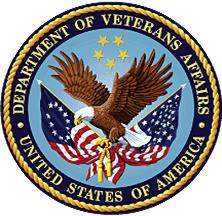 May 2021Department of Veterans AffairsOffice of Information and Technology (OIT)Revision HistoryTable of Contents1	Introduction	12	Orientation	22.1	Working with the ECME User Manual	22.2	Obtaining Online Help	32.3	Finding Related Manuals	43	ECME Menu Structures	43.1	The Complete ECME Menu Structure	53.2	ECME User Screen	63.3	ECME Pharmacy COB Menu Structure	63.4	Pharmacy ECME Manager Menu Structure	73.5	Pharmacy Electronic Claims Reports Menu Structure	74	Accessing the ECME Main Menu	85	Accessing the ECME User Screen	85.1	Change View	135.2	Sort List	195.3	Reverse Payable Claim	205.4	Resubmit Claim	225.5	Close Claim	255.5.1	Variations to the Close Claim Process	285.5.2	Special Notes Regarding Secondary Claims	305.6	Add / View Comments	305.7	Further Research Screen	325.7.1	Insurance Details	335.7.2	View Eligibility	345.7.3	View Prescription	355.7.4	Add / View Comments	375.7.5	Claims Tracking	375.7.6	Third Party Inquiry	385.7.7	On Hold Copay Listing	395.7.8	Release Copay	405.7.9	IB (Integrated Billing) Events Report	415.7.10	Group Plan Menu	445.7.11	Eligibility Inquiry Option	445.8	Print Claim Log (Hidden Action)	465.9	Send to Worklist	495.10	Reopen Closed Claims (Hidden Action)	515.11	Resubmit with Edits (Hidden Action)	525.12	OPECC Reject Information (Hidden Action)	575.13	Resubmit Claim Without Reversal (Hidden Action)	585.14	Open / Close Non-Billable Entry (Hidden Action)	595.15	Display Update (Hidden Action)	605.16	Exit (From ECME User Screen)	616	Accessing the ECME Pharmacy COB Menu	616.1	Potential Secondary Rx Claims Report	616.2	Potential Claims Report for Dual Eligible	636.3	Process Secondary / TRICARE Rx to ECME	646.3.1	Submitting Secondary Claims	656.3.2	Submitting Primary Claims for TRICARE and Dual Eligibility Patients	666.3.3	SC Prescriptions for Active Duty Patients	677	Accessing the Pharmacy ECME Manager Menu	687.1	ECME Transaction Maintenance Options	697.1.1	View / Unstrand Submissions Not Completed	697.1.2	REOPEN a CLOSED ECME Claim	717.2	Pharmacy ECME Setup Menu	727.2.1	Edit Basic ECME Parameters	737.2.2	Edit ECME Pharmacy Data	747.2.3	Register Pharmacy with Austin Information Technology Center	767.3	Statistics Screen	787.3.1	Update Continuously	807.3.2	Display Update	817.3.3	Zero (Clear) Statistics	817.3.4	Exiting the Statistics Screen	828	Accessing the Pharmacy Electronic Claims Reports	838.1	Claim Results and Status	838.1.1	Payable Claims Report	858.1.2	Rejected Claims Report	898.1.3	CMOP / ECME Activity Report	948.1.4	Reversal Claims Report	958.1.5	Claims Submitted, Not Yet Released	998.1.6	Recent Transactions	1008.1.7	Totals by Date	1038.1.8	Closed Claims Report	1048.1.9	Non-Billable Status Report	1078.1.10	Spending Account Report	1118.1.11	Duplicate Claims Report	1168.2	Other Reports	1218.2.1	ECME Claims-Response Inquiry Option	1218.2.2	Payer Sheet Detail Report Option	1248.2.3	ECME Setup – Pharmacies Report	1278.2.4	Turn-around time statistics	1288.2.5	View ePharmacy Rx	1298.2.6	OPECC Productivity Report	1389	BPS Nightly Background Job	14310	Glossary	14411	Acronyms and Abbreviations	154List of TablesTable 1: List of Users with Suggested ECME Menus and Security Keys	4Table 2: Four Areas of the ECME User Screen	9Table 3: Reject Codes	74Table 4: Description of Edit ECME Pharmacy Data Option Fields	75Table 5: Description of Statistics Screen Option	80Table 6: Glossary	144Table 7: Acronyms and Abbreviations	154IntroductionThe Electronic Claims Management Engine (ECME) generates electronic claims in National Council for Prescription Drug Programs (NCPDP) V. D.0 formats, based on the Outpatient Pharmacy V. 7.0 workflow.ECME:Allows pharmacy claims processing staff to submit, resubmit, and reverse electronic claims.Provides reports for end users and management on claims status, transaction history, and system configuration standings.Allows Automated Data Processing Application Coordinator (ADPAC) and Information Resources Management Service (IRMS) staff to configure ECME to pharmacy site specifications.Allows Eligibility Inquiry and Verification transactions for verification of valid patient pharmacy insurance.ECME claims processing begins when events within Outpatient Pharmacy V. 7.0 meet specific criteria, based on Integrated Billing (IB) V. 2.0 determination, that indicate the system should generate an electronic claim. To build a claim through ECME, several conditions must be met. First, the patient must be registered and have pharmacy prescription insurance coverage. Second, the patient must be a non-service-connected patient or if service connected; the prescription must not be for the service-connected condition. The patient must not have an environmental indicators condition unless the patient is Active Duty. (If the patient is Active Duty, all prescriptions are billable). Finally, the drug must be billable. Logic embedded within ECME manages the creation of the electronic claim, which requires integration with IB V. 2.0, Pharmacy Data Management, and National Drug File (NDF) V.4.0. ECME also generates claims during Consolidated Mail Outpatient Pharmacy (CMOP) V. 2.0 processing for prescriptions that meet billing requirements.The Veterans Health Administration (VHA) developed ECME software in order to comply with the Health Insurance Portability and Accountability Act (HIPAA) of 1996 and updated it to comply with the HIPAA rule of 2009, which requires health care providers to transmit outpatient pharmacy prescription claims to payers electronically in the NCPDP format and to receive responses on a real-time basis. ECME is derived from the Point of Sale (POS) Application developed by the Indian Health Service (IHS) and is assigned to the BPS namespace.The ECME User Manual helps users submit electronic claims, aids ADPAC and IRMS staff in configuring ECME to pharmacy site specifications and is a reference manual for all screens and options within ECME. While the ECME User Manual does explain how to use the Electronic Management Claims Engine, it is not intended to show how ECME interacts with Outpatient Pharmacy V. 7.0, IB V. 2.0, the Austin Information Technology Center, and other software packages to build, submit, receive, and process an electronic claim.The ECME User Manual assumes that the user is familiar with the VistA computing environment, including the Outpatient Pharmacy V. 7.0 workflow and the Department of Veterans Affairs (DVA) FileMan data structures and terminology.The ECME User Manual consists of the following sections.ECME Introduction: Outlines the history, use, and intent of the ECME software.ECME Orientation: Shows how to use the menus and options to generate an electronic claim, obtain online help, and find related manuals.ECME Menu Structures: Lists the complete ECME menu structure. It also lists the ECME User, Manager, and Reports menus.Accessing the ECME Menu: Describes how to gain access to the ECME main Menu.Accessing the ECME User Screen: Describes the elements of submitting pharmacy claims to insurers through the ECME system.Accessing the ECME PHARMACY COB menu: Describes the elements of submitting pharmacy claims to secondary insurers and submitting TRICARE claims.Accessing the Pharmacy ECME Manager Menu: Describes electronic claims management features that require management level decisions.Accessing the Pharmacy Electronic Claims Reports: Describes the reports generated by ECME.ECME Background Jobs: Describes the tasks performed by the Nightly Background Job.Glossary: Defines common ECME-related terms.Acronyms: Lists ECME-related acronyms.OrientationWorking with the ECME User ManualThe Electronic Claims Management Engine (ECME) User Manual is a menu- and option-oriented manual. In most cases, the manual describes a menu or option, shows how to access it, and uses tables and screen shots to describe its fields.The ECME User Manual uses the following methods to enhance readability:Menu options and screen actions are italicized. Example: The Add Pharmacy / OPECC Comment action triggers the system to display the Pharmacy / OPECC Comment on the ECME User Screen.Screen prompts are denoted with quotation marks around them.Example: The “Select Action:” prompt will display next.Variable names, formal name of options, field and file names, and security keys are completely uppercase.Example: The BPS USER key.Screen captures / dialogues are shaded and shown in a non-proportional font.User responses to online prompts are in boldface type.Example: Select Pharmacy ECME User Menu Option: RPT.<Enter> indicates the user must press the Enter key (or Return key) on the keyboard to proceed to the next prompt. Other keys are represented within < > angle brackets.Example: Select Pharmacy ECME Manager Menu Option: ?<Enter>The following symbols alerts the user to special information.IMPORTANT cautions the user to notice critical information. Example:IMPORTANT: Cautions the user to notice critical information.NOTE indicates important or helpful information. Example:Important or helpful information.Key options are locked with a particular security key. The user must hold the particular security key to be able to perform the menu option. Example: Key	The user must hold the BPS MANAGER and BPS MENU keys to access the Pharmacy ECME Manager Menu options.Obtaining Online HelpThe ECME software provides online help and commonly used system default prompts. The user can enter question marks at any response prompt. At the end of the help display, VistA (Veterans Health Information Systems and Technology Architecture) immediately returns the user to the starting point.To retrieve Online Help in any VistA character-based product:Enter a single question mark (?) at a field / prompt to obtain a brief description:If a field is a pointer, entering one question mark (?) displays the HELP PROMPT field contents and a list of choices if the list is short.If the list is long, the system will ask if the entire list should be displayed. A Y(ES) response will invoke the display. By prefacing the starting point with an up-arrow (^) as a response, the user can give the display a starting point. For example, ^M starts an alphabetic listing at the letter M instead of the letter A while ^127 starts any listing at the 127th entry.Enter two question marks (??) at a field / prompt for a more detailed description. If a field is a pointer, entering two question marks displays the HELP PROMPT field contents and the list of choices.Enter three question marks (???) at a field / prompt to invoke any additional Help text stored in Help Frames.Finding Related ManualsTo learn more about the ECME V. 1.0 software, please consult the following:Electronic Claims Management Engine (ECME) V. 1.0 Technical Manual / Security GuideAll ECME V. 1.0 documentation can be found at the VistA Documentation Library.VHA-oriented HIPAA (Health Insurance Portability and Accountability Act) information can be found at REDACTED.ECME Menu StructuresThis section provides a map of the Electronic Claims Management Engine (ECME) menu structure including a list of all options. ECME is a menu-driven system that allows access based on the security keys that the user holds.Currently, ECME has the following security keys: BPSMENU, BPS USER, BPS MANAGER, BPS MASTER, BPS SUPERVISOR, and BPS REPORTS. All users must have the BPSMENU key in addition to the specific keys listed below.The following table lists the type of users who would need access to a specific menu and the ECME Security Keys the user must hold to access a particular ECME menu. For example, the OPECC (Outpatient Pharmacy Electronic Claims Coordinator) would need access to all ECME menus, while a Pharmacy Technician might only need access to the Main Menu, ECME User Screen, and Reports menus.Table 1: List of Users with Suggested ECME Menus and Security KeysThe Complete ECME Menu StructureThe complete list of ECME menu options is shown below. The OPECC needs to access all ECME options.Key	The user must hold the BPSMENU and BPS MANAGER keys to view the Pharmacy ECME Manager Menu option. The BPS MASTER key is also required to view the Edit ECME Pharmacy Data (PHAR), Pharmacy ECME Setup Menu (SET), Edit Basic ECME Parameters (BAS), and Register Pharmacy with Austin Information Technology Center (REG) options.U	ECME User Screen…COB	ECME Pharmacy COB…SEC	Potential Secondary Rx Claims ReportTRI	Potential Claims Report for Dual EligiblePRO	Process Secondary / TRICARE Rx to ECMEMGR	Pharmacy ECME Manager Menu…MNT	ECME transaction maintenance options…UNS	View / Unstrand Submissions Not CompletedROC	Re Open CLOSED ClaimSET	Pharmacy ECME Setup Menu…BAS	Edit Basic ECME ParametersPHAR	Edit ECME Pharmacy DataREG	Register Pharmacy with Austin Information Technology CenterSTAT	Statistics ScreenRPT	Pharmacy Electronic Claims Reports…CLA	Claim Results and Status…PAY	Payable Claims ReportREJ	Rejected Claims ReportECMP	CMOP / ECME Activity ReportREV	Reversal Claims ReportNYR	Claims Submitted, Not Yet ReleasedREC	Recent TransactionsDAY	Totals by DateCLO	Closed Claims ReportNBS	Non-Billable Status ReportSPA	Spending Account ReportOTH	Other Reports…CRI	ECME Claims-Response InquiryPAY	Payer Sheet Detail ReportPHAR	ECME Setup - Pharmacies ReportTAT	Turn-around time statisticsVER	View ePharmacy RxOPR	OPECC Productivity ReportECME User ScreenThe ECME User Screen structure is listed below. The ECME User Screen is a List Manager screen that has multiple actions contained within the option. OPECCs must have access to this option. It may be helpful for Pharmacists and the ePharmacy Site Manager to have access also.Key	The user must hold the BPS MENU and BPS USER keys to view the ECME User Screen option.U	ECME User ScreenECME Pharmacy COB Menu StructureThe ECME Pharmacy COB Menu option structure is listed below. OPECCs must be able to access this menu.Key	The user must hold the BPSMENU keys to view the ECME Pharmacy COB option.COB	ECME Pharmacy COB…SEC	Potential Secondary Rx Claims ReportTRI	Potential Claims Report for Dual EligiblePRO	Process Secondary / TRICARE Rx to ECMEPharmacy ECME Manager Menu StructureThe Pharmacy ECME Manager Menu option structure is listed below. ADPAC, IRMS (Information Resources Management Service) and OPECC staff must be able to use this menu.Key	The user must hold the BPSMENU and BPS MANAGER keys to view the Pharmacy ECME Manager Menu option.MGR	Pharmacy ECME Manager Menu…MNT	ECME transaction maintenance options…UNS	View / Unstrand Submissions Not CompletedROC	Re Open CLOSED ClaimSET	Pharmacy ECME Setup Menu…BAS	Edit Basic ECME ParametersPHAR	Edit ECME Pharmacy DataREG	Register Pharmacy with Austin Automation CenterSTAT	Statistics ScreenPharmacy Electronic Claims Reports Menu StructureThe Pharmacy Electronic Claims Reports menu option structure is listed below. OPECCs and Pharmacy staff involved with the ePharmacy process must be able to access this menu.Key	The user must hold the BPSMENU and BPS REPORT keys to view the Pharmacy Electronic Claims Reports option. The OPECC Productivity Report will only display if the user holds the BPS SUPERVISOR KEY.RPT	Pharmacy Electronic Claims Reports…CLA	Claim Results and Status…PAY	Payable Claims ReportREJ	Rejected Claims ReportECMP	CMOP / ECME Activity ReportREV	Reversal Clams ReportNYR	Claims Submitted, Not Yet ReleasedREC	Recent TransactionsDAY	Totals by DateCLO	Closed Claims ReportNBS	Non-Billable Status ReportSPA	Spending Account ReportOTH	Other Reports…CRI	ECME Claims-Response InquiryPAY	Payer Sheet Detail ReportPHAR	ECME Setup - Pharmacies ReportTAT	Turn-around time statisticsVER	View ePharmacy RxOPR	OPECC Productivity ReportAccessing the ECME Main MenuThe Electronic Claims Management Engine Main Menu option is usually accessed through the Core Applications Menu.Key	The user must hold the BPSMENU key to view the Electronic Claims Management Engine (ECME) Main Menu.Example 4-1: Accessing the Electronic Claims Management Engine Main MenuSelect Core Applications Option: ?          Laboratory ...   PIMS   MAS MANAGER ...          Mental Health ...          Military Retirees ...          Patient Data Log          Information Management Systems (SWIMS) ...          Voluntary Services' Menu ...   AR     Finance AR Manager Menu ...   BPS    ECME ...   EN     Engineering Main Menu ...   FEE    Fee Basis Main Menu ...   HL7    HL7 Main Menu ...   IB     Integrated Billing Master Menu ...   NS     Nursing System Manager's Menu ...   PSO    Outpatient Pharmacy Manager ...   VOL    Voluntary Service Master Menu ...Select Core Applications Option: BPS  ECMEAccessing the ECME User ScreenThe ECME User Screen provides access to pharmacy claims that have been submitted electronically to third party payers / Pharmacy Benefit Managers (PBM). This option allows the user to review, close, reverse, or resubmit electronic claims.From the ECME User Screen the user can access additional actions needed to process electronic pharmacy claims, including the Further Research action, which allows the user to research insurance, eligibility, and prescription information.Key	The user must hold the BPSMENU AND BPS USER key to view the ECME User Screen option.This screen is accessed by selecting the U (ECME User Screen) option on the ECME Main Menu screen.The screen will display nothing the first time this menu option is entered. Select the Change View option, CV, as in section 5.1, and specify preferences to be displayed on the screen. The system will then default to these settings and display current information about active patients and prescriptions for the timeframe requested.Example 5-1: Accessing the ECME User Screen Option               *************************************************               *Electronic Claims Management Engine (ECME) V1.0*               *                 XXXXX VAMC                    *               *                  Main Menu                    *               *************************************************   U      ECME User Screen   COB    ECME Pharmacy COB ...   MGR    Pharmacy ECME Manager Menu ...   RPT    Pharmacy Electronic Claims Reports ...Select ECME Option: U  ECME User ScreenPlease wait...Example 5-2: Displaying the ECME User Screen OptionPHARMACY ECME                 Jul 03, 2010@14:55:01               Page:    1 of   30SELECTED DIVISION(S): ALLTransmitted by ALL users        Activity Date Range: within the past 10 day(s)                                          Sorted by: Transaction date by default #  PATIENT/DRUG/COMMENTS   INSURANCE/NDC/DOS/RX#/ECME#         STATUS/LOC/TYP/RXINF1   ECMEPatient,FIVE  (XXXX) IBINSUR1/               VET Pb:0 Rj:1 AcRv:3 RjRv:0  1.1   COLCHICINE 0.6MG  00074-3781-01 06/24 101297$     1/000000001653      M RT DS/N      10/19/10 - Clarification Code 8 submitted.      (OPPUSER,TWO)      p-Reversal accepted          Enter ?? for more actions CV  Change View           REV Reverse Payable Claim FR  Further ResearchSO  Sort List             RES Resubmit Claim        VER View ePharmacy RxCMT Add/View Comments     CLO Close Claim           WRK Send to WorklistSelect Action: Next Screen//This section diagrams and describes the different elements of the ECME User Screen.Diagram 5-1: ECME User Screen AreasPHARMACY ECME                 Jul 03, 2010@14:55:01              Page:    1 of  30SELECTED DIVISION(S): ALLTransmitted by ALL users        Activity Date Range: within the past 10 day(s)                                          Sorted by: Transaction date by default #  PATIENT/DRUG/COMMENTS   INSURANCE/NDC/FILL/RX#/ECME# STATUS/LOC/TYP/RXINF1   ECMEPatient,FIVE  (XXXX) IBINSUR1/               Vet Pb:0 Rj:1 AcRv:3 RjRv:0  1.1   COLCHICINE 0.6MG  00074-3781-01 06/24 101297$     1/000000001653      M RT DS/N      10/19/10 - Clarification Code 8 submitted.      (OPPUSER,TWO)      p-Reversal accepted          Enter ?? for more actions CV  Change View           REV Reverse Payable Claim FR  Further ResearchSO  Sort List             RES Resubmit Claim        VER View ePharmacy RxCMT Add/View Comments     CLO Close Claim           WRK Send to WorklistSelect Action: Next Screen//The table below describes the four areas of the ECME User Screen.Table 2: Four Areas of the ECME User ScreenAn option chosen at the patient information level is performed on all claim items for that patient.The ECME User Screen also displays non-billable entries in addition to billable claims. TRICARE and CHAMPVA prescriptions with pseudo-rejection codes of eT and eC display with a few differences. The display for non-billable entries does not include date of service or an ECME number. Also, an open / closed indicator displays for each pseudo-rejection entry and the open / closed status is only for display purposes. The user can filter based on the status by using the Change View action.The ECME User Screen has several actions to help navigate, as shown below. Actions are entered at the "Select Action" prompt by typing the synonym for the action (e.g., CV for Change View), the first unique letter(s) of the action name (e.g., CL for Close) or the full name of the action (e.g., Sort List for Sort List).Example 5-2: List of all ECME User Screen Actions+         Enter ?? for more actionsCV  Change View           REV Reverse Payable Claim FR  Further ResearchSO  Sort List             RES Resubmit Claim        VER View ePharmacy RxCMT Add/View Comments     CLO Close Claim           WRK Send to WorklistList Manager provides generic actions applicable to List Manager Screens. A double question mark (??) may be entered at the "Select Action" prompt for a list of other actions available. Entering the synonym is the quickest way to select an action.Example 5-3: Displaying List Manager Actions by Entering “??”Select Action: Next Screen// ??The following actions are also available:+    Next Screen-    Previous ScreenUP   Up a LineDN   Down a Line>    Shift View to Right<    Shift View to LeftFS   First ScreenLS   Last ScreenGO   Go to PageRD   Re Display ScreenPS   Print ScreenPL   Print ListSL   Search ListADPL Auto Display(On/Off)Q	QuitPress RETURN to continue or '^' to exit: ROC  Reopen Closed ClaimsOCN  Open/Close Non Billable EntryDV   Print Developer Claim LogREJ  OPECC Reject InformationRER  Resubmit Claim w/o ReversalEX   ExitLOG  Print Claim LogRED  Resubmit Claim w/EDITSUD   Display UpdateEnter RETURN to continue or '^' to exit:The following actions are not available for non-billable entries:REV Reverse Payable ClaimCLO Close ClaimLOG Print Claim LogWRK Send to WorklistROC Reopen Closed ClaimsRED Resubmit Claim w/EDITSRER Resubmit Claim w/o ReversalRH Release Copay (On FR Further Research)After selecting an action, a prompt may display for the user to select an item from the ECME User screen.If the action requires the user to select a patient line, the system will default a value of 1 for the item prompt if there is only one patient displayed.If the action requires the user to select a claim line, the system will default a value of 1.1 for the prompt if there is only one claim displayed.Change ViewThe Change View action allows the user to customize information displayed on the ECME User Screen.The action is accessed by entering CV at the “Select Action:” prompt on the ECME User Screen. The system gives the user the option to “SAVE” these selections as a “preferred view.”Example 5.1-1: Accessing the Change View ActionPHARMACY ECME                 Apr 26, 2006@11:44:45               Page: 1 of    2SELECTED DIVISION(S): ALLTransmitted by ALL users        Activity Date Range: within the past 10 day(s)                                                         Sorted by: Patient Name #  PATIENT/DRUG/COMMENTS       INSURANCE/NDC/RX#/ECME#               LOC/TYP RXINF6   ECMEpatient,Two   (XXXX) WEBMD TE/                VET   Pb:1 Rj:0 AcRv:0 RjRv:1  6.1   FUROSEMIDE 10MG/M  00641-2312-25 04/18 100004065$  0/000000504691 W RT AC/R      p-Payable  6.2   CHOLESTYRAMINE 4G  00087-0580-01 04/19 100004066$  0/000000504692 W RT AC/R      p-Reversal rejected      NN:Transaction Rejected At Switch Or Intermediary      NC16-The clearinghouse did not reply in time.7   ECMEpatient,One   (XXXX) WEBMD TE/                VET   ALL payable  7.1   ALBUTEROL INHALER  55555-4444-22 04/26 100003744$  0/000000504304 W RT AC/R      p-Payable  7.2   ACETYLCYSTEINE 20  00087-0570-09 04/21 100004054$  0/000000504677 W RT AC/N      p-Payable8   ECMEpatient,Three (XXXX) WEBMD TE/                VET   ALL payable+         Enter ?? for more actionsThe screen has been updated on APR 26,2006@14:50:47. Press "Q" to quit.CV  Change View           REV Reverse Payable Claim FR  Further ResearchSO  Sort List             RES Resubmit Claim        VER View ePharmacy RxCMT Add/View Comments     CLO Close Claim           WRK Send to WorklistSelect Action: Next Screen//CV Change ViewView data by division(s) or all divisions.Example 5.1-2: Selecting Views by Division     Select one of the following:          D         DIVISION          A         ALLSelect Certain Pharmacy (D)ivisions or (A)LL: A// DIVISION  Selected:Select ECME Pharmacy Division(s): ANYTOWN          ANYTOWNView data by Eligibility Type of the claim.Example 5.1-3: Selecting Views by Eligibility Type     Select one of the following:          V         VETERAN          T         TRICARE          C         CHAMPVA          A         ALLSelect One or Many Eligibility Types or (A)ll: A// ?Enter a single response or multiple responses separated by commas. Example:  T  T,CView data for one ECME user, many ECME users or all users. The ECME user is defined as the person who last processed / finished / resubmitted, etc., the prescription fill.Example 5.1-4: Selecting Views from Entries by One User     Select one of the following:          U         USER          A         ALL   Display One or Many ECME (U)sers or (A)LL: A// USEREnter a user to select.Once all users are selected, hit enter without making a selection.Select User: USER     1   ECMEuser,One                UO     PHARMACIST     2   ECMEuser,Two                UTW    PHARMACIST     3   ECMEuser,Three              UTH    PHARMACISTCHOOSE 1-3: 1  ECMEuser,One          UO     PHARMACIST  Selected:          ECMEuser,OneSelect User:View data from one patient, many patients, or all patients.Example 5.1-5: Selecting Views from Entries for One Patient        Select one of the following:          P         PATIENT          A         ALLDisplay One or Many (P)atients or (A)LL: A// PATIENTEnter a patient to select.Once all patients are selected, hit enter without making a selection.Select Patient: ECMEpatient,ONE// ECME   1   ECMEpatient,One        1-1-65    666443333       NO     NSC VETERAN   2   ECMEpatient,Two        1-1-65    666443444       NO     NSC VETERAN   3   ECMEpatient,Three      1-1-68    666773333       YES     SC VETERANENTER '^' TO STOP, ORCHOOSE 1-3: 2  ECMEpatient,Two        1-1-65    666443444       NO     NSC VETERAN Enrollment Priority: GROUP 8g   Category: NOT ENROLLED  End Date: 08/01/2005   Selected:           ECMEpatient,TwoSelect Patient: If selecting one or many patients, data may be viewed for up to 366 days. If selecting all patients, data may be viewed for up to 180 days.View data about one prescription, many prescriptions, or all prescriptions.Example 5.1-6: Selecting Views from Entries for One Prescription        Select one of the following:          R         RX          A         ALLDisplay One or Many (R)x or (A)LL: A// R  RXEnter a prescription to select.Once all prescriptions are selected, hit enter without making a selection.Select RX: 123456   Selected:           123456Select RX:Choose data for a date range or timeframe of days or hours.Example 5.1-7: Selecting Views by Timeframe of the Default of Days      Select one of the following:          D         Date Range          T         TimeframeDisplay Activity (D)ate Range or (T)imeframe: T// ?Date Range will allow a user to specify an activity beginning and ending date.Timeframe will allow a user to specify the activity by days or hours.     Select one of the following:          D         Date Range          T         TimeframeDisplay Activity (D)ate Range or (T)imeframe: Date Range If selecting one or many patients, data may be viewed for up to 366 days. If selecting all patients, data may be viewed for up to 180 days.(IF BY DATE RANGE) Choose a beginning and ending date.Example 5.1-8: Selecting Views by Date RangeDisplay Activity (D)ate Range or (T)imeframe: T// d  Date RangeActivity Beginning Date:  T  (JAN 11,2008)Activity Ending Date:  ?Enter a date which is no more than 180 days after the Beginning Date.Activity Ending Date: (IF BY TIMEFRAME) Choose data for a period of days or hours.Example 5.1-9: Selecting Views by Timeframe of the Default of Days     Select one of the following:          D         DAYS          H         HOURSActivity Timeframe (H)ours or (D)ays: D// <Enter> AYS (IF BY TIMEFRAME) Enter a number for the timeframe value for the number of days, or number of hours, to view.Example 5.1-10: Selecting Views by Timeframe Number of Days or HoursActivity Timeframe Value: (1-180): 40// 10Choose which types of claims will display on the User Screen.Example 5.1-11: Selecting Types of Claims     Select one of the following:          O         OPEN CLAIMS          C         CLOSED CLAIMS          A         ALLSelect Open/Closed or All Claims: A// <Enter> LLChoose which types of non-billable entries will display on the User Screen.Example 5.1-12: Selecting Types of Entries     Select one of the following:          O         Open Non-Billable Entries          C         Closed Non-Billable Entries          A         ALL    Please note this question only applies to    TRICARE or CHAMPVA Non-Billable Entries.Display (O)pen or (C)losed or (A)ll Non-Billable Entries: A//Choose which types of payer requests will display on the User Screen.Example 5.1-13: Selecting Types of Requests     Select one of the following:          B         BILLING REQUESTS          R         REVERSALS          A         ALLSelect Submission Type: A// <Enter> LLView rejected claims, payable claims, or all claims.Example 5.1-14: Selecting Views of Claim Status     Select one of the following:          R         REJECTS          P         PAYABLES          U         UNSTRANDED          A         ALLDisplay (R)ejects or (P)ayables or (U)nstranded or (A)LL: A//?Enter a single response or multiple responses separated by commas. Example:  P  P,R View released claims, non-released claims, or all claims.Example 5.1-15: Selecting Views of Released Claims     Select one of the following:          R         RELEASED          N         NON-RELEASED          A         ALLDisplay (R)eleased Rxs or (N)on-Released Rxs or (A)LL: A// RELEASEDView CMOP, Mail, Window, or all claims.Example 5.1-16: Selecting Views of CMOP Claims     Select one of the following:          C         CMOP          M         MAIL          W         WINDOW          A         ALL Display (C)MOP or (M)ail or (W)indow or (A)LL: A// ?Enter a single response or multiple responses separated by commas. Example:  C  C,MView real time, back bills, bills processed with the PRO option, resubmissions (please see Section 6.3), or all claims.Example 5.1-17: Selecting Views of Bill Types          Select one of the following:          R         REALTIME          B         BACKBILLS          P         PRO OPTION          S         RESUBMISSION          A         ALLDisplay (R)ealTime, (B)ackbills, (P)RO Option, Re(S)ubmission or (A)ll: A// ?Enter a single response or multiple responses separated by commas. Example:  B  B,PView one reject code, multiple reject codes or all reject codes if the option “REJECTS” was chosen for types of claims to view in (G) Rejected Claims, above. When selecting reject Code, the prompt continues to repeat until the user presses ‘Enter’ without a response.Example 5.1-18: Selecting Views of One Reject Code     Select one of the following:          R         REJECT CODE          A         ALLDisplay Specific (R)eject Code or (A)LL: A// REJECT CODESelect Reject Code: 29       M/I Number Refills Authorized  Selected:          29       M/I Number Refills AuthorizedSelect Reject Code:  View data for a specific insurance company or all insurance companies.Example 5.1-19: Selecting Views by a Specific Insurance Company     Select one of the following:          I         SPECIFIC INSURANCE(S)          A         ALLSelect Certain (I)NSURANCE or (A)LL): I// <Enter>  SPECIFIC INSURANCE(S)  Selected: OPINSUR2Select INSURANCE: DEVELOPMENT INS       123 HERE STREET         ANYTOWN    CALIFORNIA       Y  Selected: DEVELOPMENT INS            OPINSUR2Select INSURANCE: OPINSUR2       25 INS WAY         ANYTOWN     ST   Y     Select one of the following:          Y         YES          N         NODelete OPINSUR2 from your list?: NO// y  YES  Selected: DEVELOPMENT INSSelect INSURANCE: Answer Y or N to keep the Change View action selections as the preferred view. If Y is entered, the preferred view is stored in ECME for use when the user enters the ECME User Screen. If N is entered, the display will only show the selected views until the user quits the ECME User Screen or uses the Change View action again.Example 5.1-20: Entering “Y” to Save Selections as User’s Preferred ViewDO YOU WANT TO SAVE THIS VIEW AS YOUR PREFERRED VIEW (Y/N)?: YESUpdating screen...If a user accesses Change View and they are not currently viewing the saved preferred view, the user is asked if they want to Restore the Preferred View. The user must answer Y or N when asked to restore the preferred view.A response of Y will automatically restore the view of the ECME User Screen to the previously saved view without the user answering all the Change View filters.A response of N will prompt the user with all the Change View filters.Example 5.1-21: Entering “Y” to Restore User’s Preferred ViewRestore your Preferred View and exit Change View (Y/N)? Y//Updating screen...Sort ListThe Sort List screen action allows the user to customize the sort order of data displayed on the ECME User Screen.Sort Order (Defaults):T – Transaction Date / Time	(descending)D – Division	(ascending)I – Insurance Company	(ascending)C – Reject Code	(ascending)P – Patient Name	(ascending)N – Drug Name	(ascending)B – Bill Type [BB / P2 / RT]	(ascending)L – Fill Location 	(ascending)R – Released / Non-Release	(ascending)A – Active / Discontinued Rx	(ascending)Transaction Date / Time (descending) is the secondary sort for ALL primary sort selections. Sorting is by PATIENTS (not claims), based on the date / time of their most recent transactionAccess this action by entering SO at the “Select Action:” prompt on the ECME User Screen. The system will give the option to “SAVE” these selections as the User’s “Preferred View.”Example 5.2-1: Accessing the Sort List OptionPHARMACY ECME                 Apr 30, 2005@09:10:18          Page:1 of  2SELECTED DIVISION(S): ALLTransmitted by ALL users        Activity Date Range: within the past 10 day(s)                                                         Sorted by: Patient Name #  PATIENT/DRUG/COMMENTS       INSURANCE/NDC/RX#/ECME#            LOC/TYP RXINF6   ECMEpatient,Two (XXXX) WEBMD   /               *89%* Pb:5 Rj:0 AcRv:0 RjRv:0  6.1   FUROSEMIDE 10MG/M  00641-2312-25 04/21 100004065$  0/000000504691 W RT AC/R      p-Payable  6.2   CHOLESTYRAMINE 4G  00087-0580-01 04/21 100004066$  0/000000504692 W RT AC/R      p-Reversal rejected      NN:Transaction Rejected At Switch Or Intermediary      NC16-The clearinghouse did not reply in time.7   ECMEpatient,One    (XXXX) WEBMD TE/                 VET  ALL payable+         Enter ?? for more actionsCV  Change View           REV Reverse Payable Claim FR  Further ResearchSO  Sort List             RES Resubmit Claim        VER View ePharmacy RxCMT Add/View Comments     CLO Close Claim           WRK Send to WorklistSelect Action: Next Screen//SO   Sort ListExample 5.2-2: Choosing Patient as the User’s Sort Preference     Select one of the following:          T         TRANSACTION DATE          D         DIVISION          I         INSURANCE          C         REJECT CODE          P         PATIENT NAME          N         DRUG NAME          B         BILL TYPE (BB/P2/RT)          L         FILL LOCATION          R         RELEASED/NON-RELEASED          A         ACTIVE/DISCONTINUEDENTER SORT TYPE: P// PATIENT NAMEExample 5.2-3: Choosing User’s Sort Preference as the Preferred View     Select one of the following:          Y         YES          N         NODO YOU WANT TO SAVE THIS VIEW AS YOUR PREFERRED VIEW (Y/N)?: YESUpdating screen...Reverse Payable ClaimThe Reverse Payable Claim action allows a user to submit a claim reversal request to the insurer for a claim that was returned as “Payable” or “Reversal Rejected.” A primary claim cannot be reversed if there is a payable secondary claim. The secondary claim must be reversed before the primary claim can be reversed.Claims that have been closed will be displayed with “/Closed” after the status. Closed claims cannot be reversed until they are first reopened. If the user attempts to reverse a claim that is closed, a message is displayed that the claim “is Closed and cannot be Reversed. Reopen the claim and try again.”Access the action by entering REV at the “Select Action:” prompt on the ECME User Screen.Example 5.3-1: Accessing and Executing the Reverse Payable Claim ActionPHARMACY ECME                 Aug 10, 2005@10:31:22          Page: 18 of 42SELECTED DIVISION(S): ALLTransmitted by ALL users        Activity Date Range: within the past 10 day(s)                                                         Sorted by: Patient Name+#  PATIENT/DRUG/COMMENTS       INSURANCE/NDC/RX#/ECME#            LOC/TYP RXINF7   ECMEpatient,One            (XXXX) WEBMD TE/                 VET  ALL payable  7.1   ALBUTEROL INHALER  55555-4444-22 08/08 100003744$  0/000000504304 W RT AC/R      p-Payable  7.2   ACETYLCYSTEINE 20  00087-0570-09 08/01 100004054$  0/000000504677 W RT AC/N      p-Payable+         Enter ?? for more actionsCV  Change View           REV Reverse Payable Claim FR  Further ResearchSO  Sort List             RES Resubmit Claim        VER View ePharmacy RxCMT Add/View Comments     CLO Close Claim           WRK Send to WorklistSelect Action: Next Screen// REV   Reverse Payable ClaimThe user will see the following message if there is an attempt to reverse a primary claim when there is a payable secondary claim.Example 5.3-2: Entering the Line Item for a Claim with a Payable Secondary Claim  1.12 FLURAZEPAM 15MG C 00140-0065-14 03/04 102322$ 2/000000113596 W RT AC/Rcannot be Reversed if the secondary claim is payable.Please reverse the secondary claim first.The user is prompted for the line item of the payable claim to be reversed. Remember, if the user enters the patient line number, a claim reverse request will be created for all the payable claims for that patient.Example 5.3-3: Entering the Line Item for the Claim Reversal Request Enter the line numbers for the Payable claim(s) to be Reversed.Select:  7.1The selected line item is redisplayed, and the user is required to enter text to explain the reversal reason.Example 5.3-4: Typing Text for Required Reversal ReasonYou've chosen to REVERSE the following prescription for ECMEpatient,Six  7.1   ALBUTEROL INHALER  55555-4444-22 02/28 100003744$  0/000000504304 W RT AC/REnter REQUIRED REVERSAL REASON: RX IS FOR SC CONDITIONThis response must have at least 0 characters and no morethan 60 characters and must not contain embedded uparrowThe system asks if you are sure you want to continue with the transaction. The user can answer Y or N. If the user types in Y, the claim reversal request is submitted.Example 5.3-5: Entering “Y” to Continue Claim Reversal RequestEnter REQUIRED REVERSAL REASON: Drug is only billable through CMOPAre you sure?(Y/N)? YESThe system asks if want to mark the claim as non-billable in Claims Tracking, and therefore release the patient copay (if any). Enter Y or N. If the user enters Y, it will prompt for a Claims Tracking Non-Billable Reason and a Comment. If the reversal is accepted by the payer, the ECME claim will be closed and a close event will then be sent to IB with the non-billable reason and comment provided by the user. IB should mark the episode as non-billable and release the first-party copay.Example 5.3-6: Entering “Y” to Mark the Claim as Non-billableDo you want to mark the claim as non-billable in Claims Tracking and release the Patient Copay (if any) (Yes/No)? No//YesSelect CLAIMS TRACKING NON-BILLABLE REASONS NAME: ??    Choose from:   1            NOT INSURED   2            SC TREATMENT   3            AGENT ORANGE   4            IONIZING RADIATION   5            SOUTHWEST ASIA   7            COVERAGE CANCELED   10           INVALID PRESCRIPTION ENTRY   12           PRESCRIPTION DELETED   13           PRESCRIPTION NOT RELEASED   14           DRUG NOT BILLABLE   21           MILITARY SEXUAL TRAUMA   29           HEAD/NECK CANCER   30           COMBAT VETERAN   33           90 DAY RX FILL NOT COVERED   34           NOT A CONTRACTED PROVIDER   35          INVALID MULTIPLES PER DAY SUPP   36           REFILL TOO SOON   37           INVALID NDC FROM CMOP   38            PROJECT 112/SHAD   39            NON COVERED DRUG PER PLAN    40            FILING TIMEFRAME NOT MET    61            NO PHARMACY COVERAGE    85            NPI/TAXONOMY ISSUES    86            RX DUR REJECT    87            RX PRIOR AUTH NOT OBTAINED    88            RX MEDICARE PART D    89            RX DISCOUNT CARD    91            DATE OF BIRTH MISMATCH    999           OTHERSelect CLAIMS TRACKING NON-BILLABLE REASONS NAME:  2 SC TREATMENTComment :  RX IS FOR SC CONDITIONAre you sure (Y/N)? YESIf the reversal is approved by the third-party payer, the claim will be marked as non-billable.The system submits a claim reversal request to the payer for each selected claim.Example 5.3-7: Claim Reversal Request is SubmittedProcessing Primary claim...Claim Status: Reversing...IN PROGRESS-Building the transactionIN PROGRESS-TransmittingIN PROGRESS-Parsing responseE REVERSAL ACCEPTEDReversal Accepted1 claim reversal submitted.Enter RETURN to continue or '^' to exit: The payer will either “Accept” or “Reject” the claim reversal request. The payer return status is displayed on the Payer Returned Response line.Example 5.3-8: Accepted Payable Claim Reversal RequestPHARMACY ECME                 Aug 10, 2005@10:31:22          Page:   18 of   42SELECTED DIVISION(S): ALLTransmitted by ALL users        Activity Date Range: within the past XX day(s)                                                         Sorted by: Patient Name+#  PATIENT/DRUG/COMMENTS       INSURANCE/NDC/RX#/ECME#            LOC/TYP RXINF7   ECMEPatient,Six            (XXXX) WEBMD TE/                 VET  ALL payable  7.1   ALBUTEROL INHALER  55555-4444-22 02/28 100003744$  0/000000504304 W RT DS/R      p-Reversal AcceptedResubmit ClaimThe Resubmit Claim action sends a claim reversal request to the insurer, followed by a new claim for the same prescription, with the new or updated data for these conditions:If the claim was initially returned as “Payable,” the system sends a claim reversal request.If the payer “Accepts” the reversal request, the claim resubmission is sent.If the payer “Rejects” the reversal request, the claim is NOT resubmitted.If the claim was initially returned as “Rejected” or non-billable, the system immediately sends the claim submission to the payer and the reversal request is NOT sent.The Resubmit action is accessed by entering RES at the “Select Action:” prompt on the ECME User Screen.Example 5.6-1: Accessing and Executing the Resubmit Claim ActionPHARMACY ECME                 Jul 22, 2008@14:41:55               Page: 1 of   29 SELECTED DIVISION(S): ALLTransmitted by ALL users        Activity Date Range: within the past 10 day(s)                                                       Sorted by: Transaction Date #  PATIENT/DRUG/COMMENTS   INSURANCE/NDC/DOS/RX#/ECME#                LOC/TYP RXINF1   ECMEpatient,One  (XXXX) OPINSUR1/           VET Pb:2 Rj:4 AcRv:4 RjRv:0   1.1   RESERPINE 0.1MG S  00083-0035-40 07/19 100598$     1/000000000520 W RT AC/N      p-In progress- Waiting to start   1.2   LIDOCAINE 0.5% W/  00186-0140-01 07/19 100704$     1/000000000623 W RT AC/N      p-In progress- Transmitting   1.3   IMIPRAMINE 25MG T  00779-0588-30 07/19 100820$     1/000000000740 W RT **/N      p-Rejected       07:M/I Cardholder ID   1.4   FLURAZEPAM 15MG C  00781-2806-05 07/18 100948$     0/000000000870 W RT **/N      p-Rejected       07:M/I Cardholder ID   1.5   DACARBAZINE 100MG  00026-8151-10 07/21 100958$     2/000000000880 W RT **/N      p-Reversal accepted +         Enter ?? for more actions CV  Change View           REV Reverse Payable Claim FR  Further ResearchSO  Sort List             RES Resubmit Claim        VER View ePharmacy RxCMT Add/View Comments     CLO Close Claim           WRK Send to WorklistSelect Action: Next Screen// res   Resubmit ClaimThe user is prompted for the line item(s) of the claim to be resubmitted.The user can also submit multiple line items separated by commas (e.g., “1.1,1.2”), or a range of line items separated by a hyphen (e.g., “1.1-1.3”).Example 5.4-2: Entering the Line Item for the Claim Resubmission RequestEnter the line numbers for the claim(s) to be resubmitted.Select item(s): 1.5Claims that have been closed will be displayed with “/Closed” after the status. Closed claims cannot be resubmitted until they are reopened. If the user attempts to resubmit a claim that is closed, a message will display that the user cannot resubmit.Example 5.4-3: Resubmitting a Closed ClaimYou've chosen to RESUBMIT the following prescription   1.2   AMITRIPTYLINE HCL  00603-2212-32 10/11 2056098     0/000001616051 M RT DS/NAre you sure?(Y/N)? y  YES>> Cannot Resubmit   1.2   AMITRIPTYLINE HCL  00603-2212-32 10/11 2056098     0/000001616051 M RT DS/N because the claim is Closed. Reopen the claim and try again.0 claims have been resubmitted.The primary claim cannot be resubmitted if there is a payable secondary claim. In these cases, the user must reverse the secondary claim.If the user attempts to resubmit a primary claim when there is a payable secondary claim, a message will display, which will discontinue the claims resubmission process.Example 5.4-4: Entering the Line Item for a Claim that has a Payable Secondary ClaimThe claim:  1.12  FLURAZEPAM 15MG C 00140-0065-14 03/04 102322$ 2/000000113596 W RT AC/Rcannot be Resubmitted if the secondary claim is payable.Please reverse the secondary claim first.Otherwise, the system redisplays the line item for resubmission, then asks if are sure you want to continue with the transaction. Enter Y or N. If Y, the claim resubmission process continues.Example 5.4-5: Entering “Y” to Continue Claim Resubmission RequestYou've chosen to RESUBMIT the following prescription for ECMEpatient,One100MG  00026-8151-10 06/26 100958$     2/000000000880 W RT **/N Are you sure?(Y/N)? y  YESECME will allow multiple submissions of the same prescription and fill to be placed on the request queue at the same time. The ECME engine will process all requests in the order that they are received.Even though a request may be placed on the queue, whether it is processed will depend on the outcome of the previous request.For instance, if there are two entries on the queue and the second is requesting a reversal, it may not be processed if the previous request comes back with an E REVERSAL ACCEPTED status. If there is already a submission in the queue for this prescription and fill, a message is displayed and asks to proceed.Example 5.4-6: Entering “Y” to Place Multiple Submissions in the QueueThe claim is in progress. The request will be scheduled and processed after the previous request(s) are completed. Please be aware that the result of the resubmit depends on the payer's response to the prior incomplete requests.Do you want to proceed?(Y/N)? y  YESThe claim resubmission request is submitted, and the progress is displayed.Example 5.4-7: Displaying a Successfully Resubmitted ClaimClaim Status: IN PROGRESS-Waiting to startIN PROGRESS-Building the claimIN PROGRESS-TransmittingE PAYABLEVeteran Prescription 100958 successfully submitted to ECME for claim generation.1 claim has been resubmitted.Enter RETURN to continue or '^' to exit: <ENTER>Updating screen for resubmitted claims...The line item will display the status of a claim that was resubmitted and the Bill Type indicator of “RS.” The “RS” indicates a resubmitted claim. The resubmit indicator will also display for a non-billable prescription that has been resubmitted, even if there is no claim because the prescription remained non-billable.Example 5.4-8: Displaying the Claim Status after a ResubmissionPHARMACY ECME                 Jul 12, 2008@14:42:46               Page: 1 of   29 SELECTED DIVISION(S): ALLTransmitted by ALL users        Activity Date Range: within the past 10 day(s)                                                       Sorted by: Transaction Date #  PATIENT/DRUG/COMMENTS   INSURANCE/NDC/DOS/RX#/ECME#             LOC/TYP RXINF1   ECMEpatient,One  (XXXX) OPINSUR1/           VET Pb:2 Rj:4 AcRv:4 RjRv:0   1.1   RESERPINE 0.1MG S  00083-0035-40 07/09 100598$     1/000000000520 W RT AC/N      p-In progress- Waiting to start   1.2   LIDOCAINE 0.5% W/  00186-0140-01 07/09 100704$     1/000000000623 W RT AC/N      p-In progress- Waiting to start   1.3   IMIPRAMINE 25MG T  00779-0588-30 07/09 100820$     1/000000000740 W RT **/N      p-Rejected       07:M/I Cardholder ID   1.4   FLURAZEPAM 15MG C  00781-2806-05 07/08 100948$     0/000000000870 W RT **/N      p-Rejected       07:M/I Cardholder ID   1.5   DACARBAZINE 100MG  00026-8151-10 07/06 100958$     2/000000000880 W RS **/N      p-Payable+         Enter ?? for more actions CV  Change View           REV Reverse Payable Claim FR  Further ResearchSO  Sort List             RES Resubmit Claim        VER View ePharmacy RxCMT Add/View Comments     CLO Close Claim           WRK Send to WorklistSelect Action: Next Screen//Close ClaimThis action allows the user to close claims that were initially returned as “Rejected”, and reversals that were “Released and Accepted.”Claims that have already been closed are displayed with “/Closed” after the status. If the user attempts to close a claim that is already closed, the following message is displayed, “This claim is already closed.”The Close Claim action will prevent a claim from being closed if it is currently open on the Pharmacy Worklist. If the user attempts to close a claim that is open in the Pharmacy Worklist, a message will be displayed that the claim cannot be closed because it is open in the Pharmacy Worklist.PHARMACY ECME                 Jul 15, 2014@18:43:02          Page:    1 of    1 SELECTED DIVISION(S): GENERIC CITYTransmitted by Transmitter, Person    Activity Date Range: within the past 365 day(s)                                           Sorted by: Transaction date by default #  PATIENT/DRUG/COMMENTS   INSURANCE/NDC/DOS/RX#/ECME#     STATUS/LOC/TYP/RXINF1  1.1   ABACAVIR SULFATE  00173066101 07/15 #######0/00000###7412 M RT SU/N      07/15/14 - IGNORED - test of cmop       p-Rejected       NN:Transaction Rejected At Switch Or Intermediary       NC16-The clearinghouse did not reply in time.           Enter ?? for more actions CV  Change View           REV Reverse Payable Claim FR  Further ResearchSO  Sort List             RES Resubmit Claim        VER View ePharmacy RxCMT Add/View Comments     CLO Close Claim           WRK Send to WorklistSelect Action: Quit//CLOEnter the line numbers for the claim(s) to be closed.Select item(s): 1.1You've chosen to close the following prescription(s) forOppatient,ONE :  1.1   ABACAVIR SULFATE  00173066101 07/15 #######0/00000###7412 M RT SU/N      NN:Transaction Rejected At Switch Or Intermediary      NC16-The clearinghouse did not reply in time.ALL Selected Rxs will be CLOSED using the same information gathered in thefollowing prompts.Are you sure?(Y/N)? y  YESThe Prescription is currently open in the pharmacist’s Third Party Payer Reject Worklist. The claim cannot be closed until action is taken by the pharmacist.  PHARMACY ECME                 Jul 15, 2014@18:43:02          Page:    1 of    1 SELECTED DIVISION(S): GENERIC CITYTransmitted by Transmitter, Person    Activity Date Range: within the past 365 day(s)                                           Sorted by: Transaction date by default #  PATIENT/DRUG/COMMENTS   INSURANCE/NDC/DOS/RX#/ECME#     STATUS/LOC/TYP/RXINF1     1.1   ABACAVIR SULFATE  00173066101 07/15 #######0/00000###7412 M RT SU/N      07/15/14 - IGNORED - test of cmop       p-Rejected       NN:Transaction Rejected At Switch Or Intermediary       NC16-The clearinghouse did not reply in time.           Enter ?? for more actions CU  Continuous Update     REV Reverse Payable Claim FR  Further ResearchUD  Display Update        RES Resubmit Claim        LOG Print Claim LogCV  Change View           CLO Close Claim           WRK Send to WorklistSO  Sort List             CMT Add/View Comments     EX  ExitSelect Action: Quit//The CLOSE action cannot be applied to the secondary claim if the primary claim has already been closed. The secondary claim is considered closed when the primary claim is closed.This action is accessed by entering CLO at the “Select Action:” prompt on the ECME User Screen. The system prompts the user for the line number(s) for the claim(s) being closed.Example 5.5-1: Entering a Prescription Line Item to Close One Rejected ClaimPHARMACY ECME                 Aug 02, 2005@12:19               Page:   1 of   70SELECTED DIVISION(S): ALLTransmitted by ALL users        Activity Date Range: within the past 10 day(s)                                                         Sorted by: Patient Name #  PATIENT/DRUG/COMMENTS       INSURANCE/NDC/RX#/ECME#                LOC/TYP RXINF7   ECMEpatient,Two (XXXX) WEBMD   /                 VET  Pb:3 Rj:1 AcRv:0 RjRv:0  7.1   DESIPRAMINE 25MG T 00068-0011-10 08/02 100003962$  0/000000504559 W RT **/N      p-Rejected      07:M/I Cardholder ID Number      22:M/I Dispense As Written(DAW)/Product Selection Code      34:M/I Submission Clarification Code  7.2   CODEINE SULFATE 30 00002-1010-02 08/02 10082$      0/000000504561 W RT EX/N      p-Rejected      07:M/I Cardholder ID Number      23:M/I Ingredient Cost Submitted8  ECMEpatient,Two  (XXXX) WEBMD   /                 VET  ALL payable   8.1  TESTOSTERONE ENTH. 00003-0328-40 07/30  909238$     0/000001105472 M RT AC/N      p-Payable+         Enter ?? for more actionsCV  Change View           REV Reverse Payable Claim FR  Further ResearchSO  Sort List             RES Resubmit Claim        VER View ePharmacy RxCMT Add/View Comments     CLO Close Claim           WRK Send to WorklistSelect Line Item(s): Next Screen// CLO   Close ClaimEnter the line numbers for the claim(s) to be closed.Select Line Item(s): 7.1The system redisplays the selected line item(s), then notes that all prescription line items for patient line items will be closed using the same information entered into the non-billable reasons name prompt. The user is asked to continue.Example 5.5-2: Entering “Y” to Continue Close Claim RequestYou've chosen to close the following prescription(s) forECMEpatient,Two:  7.1   DESIPRAMINE 25MG T 00068-0011-10 03/20 100003962$  0/000000504559 W RT **/N      07:M/I Cardholder ID Number      22:M/I Dispense As Written(DAW)/Product Selection Code      34:M/I Submission Clarification CodeALL Selected Rxs will be CLOSED using the same information gathered in the following prompts. Are you sure?(Y/N)? YESThe user is prompted for a non-billable reason code.Example 5.5-3: Listing Non-Billable Reason CodesPHARMACY ECME                 Aug 12, 2005@12:19          Page:    1 of 70Select CLAIMS TRACKING NON-BILLABLE REASONS NAME: ??   Choose from:   1            NOT INSURED   2            SC TREATMENT   3            AGENT ORANGE   4            IONIZING RADIATION    5            SOUTHWEST ASIA    7            COVERAGE CANCELED    10           INVALID PRESCRIPTION ENTRY   12           PRESCRIPTION DELETED    13           PRESCRIPTION NOT RELEASED    14           DRUG NOT BILLABLE    21           MILITARY SEXUAL TRAUMA    29           HEAD/NECK CANCER    30           COMBAT VETERAN    33           90 DAY RX FILL NOT COVERED   34           NOT A CONTRACTED PROVIDER    35           INVALID MULTIPLES PER DAY SUPP    36           REFILL TOO SOON    37           INVALID NDC FROM CMOP    38           PROJECT 112/SHAD   39           NON COVERED DRUG PER PLAN   40           FILING TIMEFRAME NOT MET    61           NO PHARMACY COVERAGE    85           NPI/TAXONOMY ISSUES    86           RX DUR REJECT    87           RX PRIOR AUTH NOT OBTAINED    88           RX MEDICARE PART D    89           RX DISCOUNT CARD    91           DATE OF BIRTH MISMATCH    999          OTHERSelect CLAIMS TRACKING NON-BILLABLE REASONS NAME: 61  NO PHARMACY COVERAGEThe user is prompted for a comment (explanation), and again whether you want to continue.Example 5.5-4: Entering a Comment and Answering, ‘Are You Sure?’ QuestionComment : ECME Reject: Insurance does not cover RxsAre you sure?(Y/N)? YESClosing Claim VA2006=1712884=000010=0006693...OK1 claim has been closed.Enter RETURN to continue or '^' to exit: <Enter>Updating screen for closed claims...Variations to the Close Claim ProcessIf the Non-Billable Reason selected is “OTHER,” the system will prompt with two choices: ”NON-BILLABLE” or “DROP TO PAPER.”If the user selects (N)ON-BILLABLE EPISODE, the Claims Tracking entry displays the Billable Episode flag = “N” with the Non-Billable Reason selected.The Billable Episode flag will be changed back to "Y" if a secondary claim is later generated and is returned as payable.If the user selects (D)ROP TO PAPER, the system stores the selected Non-Billable Reason in the Close Claim Comments, updates the Claims Tracking entry to display the Billable Episode flag = “Y”, creates the next bill date as T+1 and stores Claims Tracking comments including the initial Non-billable Reason. The next scheduled billing run will pick up this bill if the prescription has been released.Example 5.5.1-1: Closing a PrescriptionYou've chosen to close the following prescription(s) forECMEPatient,FIVE :  4.1   COLCHICINE 0.6MG  00074378101 06/24 101297$     1/000000001653      M RT DS/NALL Selected Rxs will be CLOSED using the same information gathered in thefollowing prompts.Are you sure?(Y/N)? YESSelect CLAIMS TRACKING NON-BILLABLE REASONS NAME: OTHER     Select one of the following:          N         NON-BILLABLE          D         DROP TO PAPERTreat as (N)on-Billable Episode or (D)rop Bill to Paper?: NON-BILLABLEComment :  Insurance does not cover RxsRelease Patient CoPay(Y/N)? YESAre you sure?(Y/N)? NOExample 5.5.1-2: Entering Non-Billable Episode for Reason Code 31Select CLAIMS TRACKING NON-BILLABLE REASONS NAME: 31  90 DAY RX FILL NOT COVERED     Select one of the following:           N         NON-BILLABLE           D         DROP TO PAPERTreat as (N)on-Billable Episode or (D)rop Bill to Paper?: Select: N Non-billableThe application will prompt the user for a comment. The text can be up to 40 characters and must not contain any embedded up-arrows (^).Example 5.5.1-3: Entering a CommentComment : ECME Reject: Plan does not cover 90-day fillsThe user can enter Y or N to choose to continue the close claim request or not.Example 5.5.1-4: Entering “Y” to Continue Close Claim RequestAre you sure?(Y/N)? Y  YESIf the Rx# display is followed by a “$”, the ECME user is given the following prompt to answer whether the patient copay can be released also or not. If Y is selected, the patient copay bill will be automatically removed from hold status for ALL selected claims.Example 5.5.1-5: Releasing Patient CopayRelease Patient CoPay(Y/N)? Y YESWhen the claim is successfully closed, the display shows that the transaction went through “OK” and states that the claim was closed.Example 5.5.1-6: Displaying System Closing the ClaimClosing Claim VA2005-1111111-123456-0000501...OK1 claim has been closed.Enter RETURN to continue or '^' to exit:/ <Enter> Updating screen for closed claims... The closed claim transaction may no longer be displayed with the patient’s other prescription line items depending on the filters set in Change View. The system will notify Integrated Billing of the closed claim so that Claims Tracking can be updated.Example 5.5.1-7: Closed Item is No Longer DisplayedPHARMACY ECME                 Aug 12, 2005@13:13:15               Page: 1 of   69SELECTED DIVISION(S): ALLTransmitted by ALL users        Activity Date Range: within the past 10 day(s)                                                         Sorted by: Patient Name #  PATIENT/DRUG/COMMENTS       INSURANCE/NDC/RX#/ECME#                 LOC/TYP RXINF7   ECMEpatient,Two (XXXX) WEBMD   /                  VET  Pb:3 Rj:1 AcRv:0 RjRv:0  7.1   CODEINE SULFATE 30 00002-1010-02 08/03 10082$      0/000000504561 W RT EX/N      p-Rejected      07:M/I Cardholder ID Number      23:M/I Ingredient Cost Submitted8  ECMEpatient, Three    (XXXX) WEBMD   /             VET  ALL payable   8.1  TESTOSTERONE ENTH. 00003-0328-40 08/03  909238$     0/000001105472 M RT AC/N      p-Payable9  ECMEpatient,22    (XXXX) WEBMD   /                 VET  ALL payable   9.1  HYDROCODONE 5/ACET 55778-8998-88 08/12 909254$     1/000001105496 C RT AC/N+         Enter ?? for more actionsSpecial Notes Regarding Secondary ClaimsIf a primary claim is successfully closed and there is secondary insurance for that claim, a secondary insurance notification is displayed so that the user will know to bill the secondary payer.Example 5.5.2-1: Secondary Insurance NotificationThis patient has ADDITIONAL insurance with Rx Coverage that may be used to bill this claim. The system will change the CT entry to a NON-BILLABLE Episode. If appropriate, please go to the ECME Pharmacy COB menu and use the PRO - Process Secondary/TRICARE Rx to ECME option to create an ePharmacy secondary claim. Patient:          ECMEpatient,OneDate of service:  JUN 29, 2010Insurance:        ECMEInsurance,OneGroup number:     10001  BISOPROLOL 2.5MG/  51285-0047-02 06/29 2055810$    0/000001615758 W RT AC/RDo you want to print the information (above) concerning additional insurance?(Y/N)? n  NOAdd / View CommentsThe system allows the ECME user to enter comments for any claim displayed on the ECME User Screen. There are two types of comments that can be added: OPECC Comments and Pharmacy / OPECC Comments. More details are in paragraph B. below. The most recent comment will be displayed under the Prescription Information line. If a claim has been resubmitted, a message displays in place of the most recent comment: “Prior comments suppressed – use CMT action for all comments.” The message indicating the prior comments were suppressed is not captured in CMT Add / View Comments.Access this action by entering CMT at the “Select Action:” prompt on the ECME User Screen. The system prompts the user for a line selection to identify the line item(s) to contain a comment. The user can select more than one claim to add the same comment to or can select the patient summary line to add the same comment to all claims that are listed under this patient.Example 5.6-1: Entering a Prescription Line Item to Add a CommentPHARMACY ECME                 Jul 02, 2005@22:19               Page: 1 of   70SELECTED DIVISION(S): ALLTransmitted by ALL users        Activity Date Range: within the past 10 day(s)                                                         Sorted by: Patient Name #  PATIENT/DRUG/COMMENTS       INSURANCE/NDC/RX#/ECME#          LOC/TYP RXINF1   ECMEpatient,Two (XXXX) WEBMD   /                 VET  Pb:3 Rj:1 AcRv:0 RjRv:0  1.1   TAMOXIFEN CITRATE  00093-0784-86 07/01 909392$     0/000001105634 W ** DS/R      p-Rejected      NN:Transaction Rejected At Switch Or Intermediary      NC40-Request from an unknown site. Registration is required  1.2   DESIPRAMINE HCL 25 00068-0011-10 07/01 909393$     0/000001105635 W ** AC/R      p-Payable  1.3   DIAZEPAM 5MG/ML IN 00140-1933-06 07/01 909394$     0/000001105636 W ** AC/N      p-Payable+         Enter ?? for more actionsCV  Change View           REV Reverse Payable Claim FR  Further ResearchSO  Sort List             RES Resubmit Claim        VER View ePharmacy RxCMT Add/View Comments     CLO Close Claim           WRK Send to WorklistSelect Action: Next Screen// CMT   Add/View CommentsEnter the line number for which you wish to Add/View comments.Select: 1.2The Add / View Comments list manager screen displays with multiple actions. Both comment actions allow the user to enter a comment for display on the ECME User Screen; however, the action to Add Pharmacy / OPECC Comment also displays the comment on the Outpatient Pharmacy Third Party Payer Rejects Worklist. After selecting a comment action, the system displays the selected line item and prompts the user to enter a comment.Example 5.6-2: Displaying the Prescription Line Item to Add a Comment or QuitO   Add OPECC Comment                   EX  ExitP   Add Pharmacy/OPECC CommentSelect action: Next Screen// O   Add OPECC Comment  Enter the line number for which you wish to Add comments.Select item: 12.1//The system prompts for the comment and allows up to 70 characters of freeform text. The system will track the user who entered the comment.Example 5.6-3: Adding a comment to a Prescription Line ItemEnter Comment: This shows a test comment line for a prescription line item.The comment that has been added is displayed with the date of the entry, and a Pharmacy / OPECC Comment is indicated by “(Pharm).” The system then prompts the user for a comment action, to Quit (the default) or Exit.Example 5.6-4: Displaying the Added Comment and Prompting for AnotherADD/VIEW COMMENTS             Jul 02, 2005@22:19               Page:  1 of    1PHARMACY ECMESELECTED DIVISION(S): ALLTransmitted by ALL users        Activity Date Range: within the past 10 day(s) #  PATIENT/DRUG/COMMENTS       INSURANCE/NDC/RX#/ECME#                 LOC/TYP RXINF  1.1   DESIPRAMINE HCL 25 00068-0011-10 07/01 909393$     0/000001105635 W ** AC/R      08/15/05 - This shows a test comment line for a prescription line item.      (LAST,FIRST NAME)p-Payable       07/11/15 (Pharm) - TEST COMMENT FOR PHARMACY/OPECC COMMENT       (LAST,FIRST NAME)        p-Payable          Enter ?? for more actionsO   Add OPECC Comment                   EX  ExitP   Add Pharmacy/OPECC CommentSelect action: Next Screen//  Comments can also be generated automatically by the system. For Veterans, there are two types of user-defined rejections that are automatically sent to the Pharmacy Worklist:Transfer Rejects.Reject Resolution Required Rejects. The Transfer Reject comment is “Auto Send to Pharmacy Worklist due to Transfer Reject Code” and the Reject Resolution Required Reject comment is “Auto Send to Pharmacy Worklist due to Reject Resolution Required.”TRICARE and CHAMPVA prescriptions are sent to the Pharmacy Worklist if the claim is rejected for any reason. The TRICARE and CHAMPVA comment are “Auto Send to Pharmacy Worklist & OPECC – CVA/TRI.”Auto-resolved rejects will display the comment “Not Transferred to Pharmacy – Unable to Resolve Backbill/Resubmission (POSTMASTER).”There are two comments displayed when the pharmacist attempts to resolve a reject, but the claim cannot transmit:OPECC to Cancel Existing Bill in IB & Resubmit Claim.Reason Not Billable (RNB) must be removed from Claims Tracking prior to resubmitting.Further Research ScreenThe Further Research Screen allows the user to access different sets of data within VistA for quick problem resolution. The Further Research Screen allows the user to access (or jump to) options in other VistA applications.Enter FR at the “Select Action:” prompt on the ECME User Screen.Example 5.7-1: Accessing the Further Research ActionPHARMACY ECME                 July 26, 2005@11:31:22          Page:   18 of   42SELECTED DIVISION(S): ALLTransmitted by ALL users        Activity Date Range: within the past 10 day(s)                                                         Sorted by: Patient Name+#  PATIENT/DRUG/COMMENTS       INSURANCE/NDC/RX#/ECME#            LOC/TYP RXINF16  ECMEpatient,One      (XXXX) WEBMD   /                 VET  ALL payable  16.1  ETANERCEPT 25MG/VI 58406-0425-34 07/22 909504$     0/000001105747 M RT AC/N      p-Payable  16.2  ETANERCEPT 25MG/VI 58406-0425-34 07/22 909504$     1/000001105747 M RT AC/N      p-Payable  16.3  DIVALPROEX 125MG T 00074-6212-13 07/22 909505$     0/000001105748 M RT AC/N      p-Payable  16.4  COLLAGENASE OINT   50484-0527-30 07/22 909506$     0/000001105749 M RT AC/N      p-Payable  16.5  NAFCILLIN 1 GM. IN 00209-6950-22 07/22 909507$     0/000001105750 M RT AC/N      p-Payable  +         Enter ?? for more actionsCV  Change View           REV Reverse Payable Claim FR  Further ResearchSO  Sort List             RES Resubmit Claim        VER View ePharmacy RxCMT Add/View Comments     CLO Close Claim           WRK Send to WorklistSelect Action: Next Screen// FR Further ResearchThe system re-displays the ECME User Screen with multiple new “Research” options.Example 5.7-2: Displaying Multiple Further Research Menu OptionsFURTHER RESEARCH SCREEN       Nov 03, 2010@15:27:54          Page:    1 of   30SELECTED DIVISION(S): ALLTransmitted by ALL users        Activity Date Range: within the past 10 day(s)                                          Sorted by: Transaction date by default #  PATIENT/DRUG/COMMENTS   INSURANCE/NDC/DOS/RX#/ECME#    STATUS/LOC/TYP/RXINF1   ECMEPatient,SIX (XXXX) OPINSUR2/2055557898     VET Pb:10 Rj:2 AcRv:0 RjRv:1  1.1   SIMETHICONE 40MG  02587542934 10/06 1100335$    0/000000003119 W RT AC/R      p-Rejected      85:Claim Not Processed      NN:Transaction Rejected At Switch Or Intermediary      02:M/I Version/Release Number      EV117-D0 IS INVALID VERSION NUMBER  1.2   TRIAMTERENE 50MG, 00484359030 10/26 1100336$    0/000000003120 W RT DS/R      p-Reversal Other  1.3   AMYL NITRITE 0.3M 00223700212 10/27 1100337$    0/000000003122 W RT DS/R      p-Reversal Other  1.4   TRIAMTERENE 50MG, 00484359030 10/27 1100339$    0/000000003124 W RT AC/R      p-Payable+         Enter ?? for more actionsINS  Insurance details    CT   Claims Tracking      EVNT IB Events ReportVE   View Eligibility     TPJI Third Party Inquiry  GRPL Group Plan MenuVP   View Prescription    OH   On Hold Copay List   EX   ExitCMT  Add/View Comments    RH   Release CopaySelect action:Next Screen// Insurance DetailsThis action allows the user to view insurance details for a single patient line item. The Insurance Details action allows the user to access the Patient Insurance Info View / Edit option, located on the Patient Insurance Menu in the Integrated Billing software.Enter INS at the “Select Action” prompt, and a single line item to view the Insurance Details information for a patient.Example 5.7.1-1: Accessing Insurance Details OptionFURTHER RESEARCH SCREEN       Nov 03, 2010@15:27:54          Page:    1 of   30SELECTED DIVISION(S): ALLTransmitted by ALL users        Activity Date Range: within the past 10 day(s)                                          Sorted by: Transaction date by default #  PATIENT/DRUG/COMMENTS   INSURANCE/NDC/DOS/RX#/ECME#    STATUS/LOC/TYP/RXINF1   ECMEPatient,SIX (XXXX) OPINSUR2/2055557898     VET Pb:10 Rj:2 AcRv:0 RjRv:1  1.1   SIMETHICONE 40MG  02587542934 10/06 1100335$    0/000000003119 W RT AC/R      p-Rejected      85:Claim Not Processed      NN:Transaction Rejected At Switch Or Intermediary      02:M/I Version/Release Number      EV117-D0 IS INVALID VERSION NUMBER  1.2   TRIAMTERENE 50MG, 00484359030 10/26 1100336$    0/000000003120 W RT DS/R      p-Reversal Other  1.3   AMYL NITRITE 0.3M 00223700212 10/27 1100337$    0/000000003122 W RT DS/R      p-Reversal Other  1.4   TRIAMTERENE 50MG, 00484359030 10/27 1100339$    0/000000003124 W RT AC/R      p-Payable+         Enter ?? for more actionsINS  Insurance details    CT   Claims Tracking      EVNT IB Events ReportVE   View Eligibility     TPJI Third Party Inquiry  GRPL Group Plan MenuVP   View Prescription    OH   On Hold Copay List   EX   ExitCMT  Add/View Comments    RH   Release CopaySelect action:Next Screen// INS  Insurance detailsPlease select a SINGLE Patient Line item for viewing InsuranceSelect item: 1.4While in Patient Insurance Info View / Edit, the user will have access to all the actions at the bottom of the Insurance Screen. When the user enters QUIT, the system will return to the Further Research Screen.Example 5.7.1-2: Displaying Insurance Details ActionsPatient Insurance Information Aug 09, 2006@12:56:49          Page:    1 of  1Insurance Management for Patient: ECMEpatient,One 0000    Insurance Co. Type of Policy   Group        Holder   Effect. Expires 1   WEBMD            PRESCRIPTION     10000        SELF     01/01/00 Enter ?? for more actions                                          >>>VP  View Policy Info      BU  Benefits Used         EX  ExitAB  Annual Benefits       INS View Insurance Co.Select Action:Quit// QUITView EligibilityThe View Eligibility action allows the user to view the Patient Eligibility Screen.Key	The full set of menu options is available only for users with IB INSURANCE SUPERVISOR and IB INSURANCE COMPANY ADD security keys.Enter VE to view eligibility information for a single patient.Example 5.7.2-1: Accessing View Eligibility OptionFURTHER RESEARCH SCREEN       Nov 03, 2010@15:27:54          Page:    1 of   30SELECTED DIVISION(S): ALLTransmitted by ALL users        Activity Date Range: within the past 10 day(s)                                          Sorted by: Transaction date by default #  PATIENT/DRUG/COMMENTS   INSURANCE/NDC/DOS/RX#/ECME#    STATUS/LOC/TYP/RXINF1   ECMEPatient,SIX (XXXX) OPINSUR2/2055557898     VET Pb:10 Rj:2 AcRv:0 RjRv:1  1.1   SIMETHICONE 40MG  02587542934 10/06 1100335$    0/000000003119 W RT AC/R      p-Rejected      85:Claim Not Processed      NN:Transaction Rejected At Switch Or Intermediary      02:M/I Version/Release Number      EV117-D0 IS INVALID VERSION NUMBER  1.2   TRIAMTERENE 50MG, 00484359030 10/26 1100336$    0/000000003120 W RT DS/R      p-Reversal Other  1.3   AMYL NITRITE 0.3M 00223700212 10/27 1100337$    0/000000003122 W RT DS/R      p-Reversal Other  1.4   TRIAMTERENE 50MG, 00484359030 10/27 1100339$    0/000000003124 W RT AC/R      p-Payable+         Enter ?? for more actionsINS  Insurance details    CT   Claims Tracking      EVNT IB Events ReportVE   View Eligibility     TPJI Third Party Inquiry  GRPL Group Plan MenuVP   View Prescription    OH   On Hold Copay List   EX   ExitCMT  Add/View Comments    RH   Release CopaySelect action:Next Screen// VE   View EligibilityPlease select a SINGLE Patient Line item for viewing EligibilitySelect item: 1.4While in the View Eligibility action, the user will have access to only the EXIT / QUIT action at the bottom of the Patient Eligibility Screen. When the user enters QUIT, the system will return to the Further Research Screen.Example 5.7.2-2: Displaying View Eligibility Options.Patient Eligibility           Aug 15, 2005@11:14:12          Page:    1 of  1   ECMEPatient,Six  5959                                          DOB: 01/02/66             Means Test: YES                             Insured: Yes           Date of Test: 07/29/05                   A/O Exposure:  Co-pay Exemption Test:                           Rad. Exposure:           Date of Test:Patient has agreed to pay deductible     Primary Elig. Code: NSC      Service Connected: No     Rated Disabilities: None          Enter ?? for more actionsEX  ExitSelect Action: Quit//View PrescriptionThis action allows the user to view details for a single prescription. It accesses the View Prescription option, located on the Rx Prescriptions Menu in the Outpatient Pharmacy Manager software.When VP is entered at the “Select Action:” field, the user will be prompted for the line item of the prescription to display.Example 5.7.3-1: Accessing View Prescription ActionFURTHER RESEARCH SCREEN       Nov 03, 2010@15:27:54          Page:    1 of   30SELECTED DIVISION(S): ALLTransmitted by ALL users        Activity Date Range: within the past 10 day(s)                                          Sorted by: Transaction date by default #  PATIENT/DRUG/COMMENTS   INSURANCE/NDC/DOS/RX#/ECME#    STATUS/LOC/TYP/RXINF1   ECMEPatient,SIX (XXXX) OPINSUR2/2055557898     VET Pb:10 Rj:2 AcRv:0 RjRv:1  1.1   SIMETHICONE 40MG  02587542934 10/06 1100335$    0/000000003119 W RT AC/R      p-Rejected      85:Claim Not Processed      NN:Transaction Rejected At Switch Or Intermediary      02:M/I Version/Release Number      EV117-D0 IS INVALID VERSION NUMBER  1.2   TRIAMTERENE 50MG, 00484359030 10/26 1100336$    0/000000003120 W RT DS/R      p-Reversal Other  1.3   AMYL NITRITE 0.3M 00223700212 10/27 1100337$    0/000000003122 W RT DS/R      p-Reversal Other  1.4   TRIAMTERENE 50MG, 00484359030 10/27 1100339$    0/000000003124 W RT AC/R      p-Payable+         Enter ?? for more actionsINS  Insurance details    CT   Claims Tracking      EVNT IB Events ReportVE   View Eligibility     TPJI Third Party Inquiry  GRPL Group Plan MenuVP   View Prescription    OH   On Hold Copay List   EX   ExitCMT  Add/View Comments    RH   Release CopaySelect action:Next Screen// VP   View PrescriptionPlease select a SINGLE Rx Line item for viewing a PrescriptionSelect item: 1.4Once a single prescription line item is entered, the system displays the following screens for the selected prescription. When QUIT is entered, the system will return the user to the Further Research Screen.Example 5.7.3-2: Displaying View Prescription OptionsRx Activity Log               Nov 03, 20XX@15:27:54          Page:    1 of    5 ECMEPatient,Six  PID: XXXX                                Ht(cm): _______ (______)  DOB: MAY X,XXXX (XX)                             Wt(kg): _______ (______)                Rx #: XXXXXX$      Orderable Item: TRIAMTERENE 50MG           CMOP Drug: TRIAMTERENE 50MG TAB             *Dosage: 50MG                 Verb: TAKE      Dispense Units: 1                Noun: TABLET              *Route: ORAL           *Schedule: 2XPatient Instructions                 SIG: TAKE ONE TABLET BY MOUTH 2X      Patient Status: OPT NSC          Issue Date: 10/07/XX                 Fill Date: 10/07/XX      Last Fill Date: 10/07/XX (Window)   Last Release Date:                              Lot #:             Expires: 10/08/XX                       MFG:         Days Supply: 90                           QTY (TAB): 11        # of Refills: 3                        Remaining: 3            Provider: OPINSUR2          Routing: Window              Copies: 1    Method of Pickup:              Clinic: Not on File            Division: XXXXXXXXXX          Pharmacist:  Patient Counseling: NO             Remarks:         Finished By: PSOuser,Two   Entry By: PSOuser,Two                     Entry Date: 10/6/XX 11:45:57Original Fill Released:       Routing: WindowRefill Log:#  Log Date   Refill Date  Qty               Routing  Lot #       Pharmacist=======================================================================There are NO Refills For this PrescriptionPartial Fills:#   Log Date   Date     Qty              Routing    Lot #        Pharmacist=======================================================================There are NO Partials for this PrescriptionActivity Log:#   Date        Reason         Rx Ref         Initiator Of Activity=======================================================================1   08/03/XX    EDIT           ORIGINAL       PSOuser,TwoComments: FILL DATE (3050801),Copay Activity Log:#   Date        Reason               Rx Ref         Initiator Of Activity=======================================================================There's NO Copay activity to reportLabel Log:#   Date        Rx Ref                    Printed By=======================================================================1   08/01/XX    ORIGINAL                  PSOuser,ThreeComments: From RX number XXXXXX2   08/03/05    ORIGINAL                  PSOuser,ThreeComments: From RX number XXXXXX (Reprint)Rx Activity Log               Nov 03, 2010@15:27:54          Page:    5 of    5 ECMEPatient,Six  PID: XXXX                                 Ht(cm): _______ (______)  DOB: JAN X, XXXX (XX)                             Wt(kg): _______ (______)+ ECME Log:#   Date        Rx Ref         Initiator Of Activity=======================================================================1   5/22/06@19:00:24    ORIGINAL        PSOuser,Three Comments: Submitted to ECME:CMOP TRANSMISSION(NDC:00049-3980-60)2   7/6/06@19:01:04     REFILL 1        PSOuser,Three Comments: Submitted to ECME:CMOP TRANSMISSION(NDC:00049-3980-60)3   7/7/06@14:39:19     REFILL 1        PSOuser,Three Comments: Submitted to ECME:REJECT WORKLIST-DUR OVERRIDE CODES(DD/M0/1B)-E  PAYABLE-pMEDCO 4   7/8/06@12:48:02     REFILL 1        PSOuser,Three Comments: CHAMPVA-ECME RED Resubmit Claim w/Edits: Date of Service (7/6/2006)-pMEDCO  ECME REJECT Log:  #  Date/Time Rcvd    Rx Ref    Reject Type     STATUS     Date/Time Resolved =======================================================================1  7/6/06@19:02:08   REFILL 1  DUR             RESOLVED   7/7/06@14:39:19 Comments: AUTOMATICALLY CLOSED (CLAIM RE-SUBMITTED) Enter ?? for more actions     Select Action:Quit// Add / View CommentsWhen CMT is entered at the “Select Action:” field, the user will access the Add/View Comments as described in Section 5.8. The only difference is that when QUIT is selected, the user will be returned to the Further Research Screen.Claims TrackingThis action accesses the Claims Tracking Edit Screen of the Claims Tracking Edit for Billing option in the Integrated Billing software.Enter the CT action and then enter a single prescription line item to track a claim.Example 5.7.5-1: Accessing Claims Tracking OptionFURTHER RESEARCH SCREEN       Nov 03, 2010@15:27:54          Page:    1 of   30SELECTED DIVISION(S): ALLTransmitted by ALL users        Activity Date Range: within the past 11 day(s)                                          Sorted by: Transaction date by default #  PATIENT/DRUG/COMMENTS   INSURANCE/NDC/DOS/RX#/ECME#    STATUS/LOC/TYP/RXINF1   ECMEPatient,SIX (XXXX) OPINSUR2/2055557898     VET Pb:10 Rj:2 AcRv:0 RjRv:1  1.1   SIMETHICONE 40MG  02587542934 10/06 1100335$    0/000000003119 W RT AC/R      p-Rejected      85:Claim Not Processed      NN:Transaction Rejected At Switch Or Intermediary      02:M/I Version/Release Number      EV117-D0 IS INVALID VERSION NUMBER  1.2   TRIAMTERENE 50MG, 00484359030 10/06 1100336$    0/000000003120 W RT DS/R      p-Reversal Other  1.3   AMYL NITRITE 0.3M 00223700212 10/07 1100337$    0/000000003122 W RT DS/R      p-Reversal Other  1.4   TRIAMTERENE 50MG, 00484359030 10/07 1100339$    0/000000003124 W RT AC/R      p-Payable+         Enter ?? for more actionsINS  Insurance details    CT   Claims Tracking      EVNT IB Events ReportVE   View Eligibility     TPJI Third Party Inquiry  GRPL Group Plan MenuVP   View Prescription    OH   On Hold Copay List   EX   ExitCMT  Add/View Comments    RH   Release CopaySelect action:Next Screen//  CT   Claims TrackingPlease select a SINGLE Rx Line item when accessing Claims Tracking.Select item: 1.1.......While in the Claims Tracking action, the user will have menu access to all Claims options at the bottom. Entering EXIT or QUIT will end the Claims Tracking and return the user to the Further Research screen.Example 5.7.5-2: Displaying Claims Tracking OptionsCLAIMS TRACKING EDIT          Nov 03, 2010@15:27:54          Page:    1 of   3Expanded Claims Tracking Info for:  ECMEPatient, Two   ROI:                              For: PRESCRIPTION REFILL on 11/04/05+     Visit Type: PRESCRIPTION REFILL        Authorization #: Prescription #: XXXXXXX                        No. Days Approved:  0      Fill Date: Nov 04, 2005               Second Opinion Required:           Drug: ALLOPURINOL 300MG, 30'S    Second Opinion Obtained:       Quantity:        1    Days Supply:        1                          Review Information2          NDC#: 51079-0206-20                      Insurance Claim: YES      Physician: ECMEProvider,Two                    Follow-up Type:                                                      Random Sample:                                                  Special Condition:                                                     Local Addition:                                                      Ins. Reviewer:                                                  Hospital Reviewer:                      Billing Information+         Enter ?? for more actionsBI  Billing Info Edit     TA  Treatment Auth. EX  ExitRI  Review Info           SE  Submit Claim to ECMESelect Action:Next Screen// <Enter>CLAIMS TRACKING EDIT          Nov 03, 2010@15:27:54             Page: 2 of   3Expanded Claims Tracking Info for: ECMEpatient,Two   ROI:                              For: PRESCRIPTION REFILL on 11/04/05+     Episode Billable: NO                          Total Charges: $  0  Non-Billable Reason: PRESCRIPTION NOT REL Estimated Recv (Pri): $       Next Bill Date:                      Estimated Recv (Sec): $ Work. Comp/OWCP/Tort:                      Estimated Recv (ter): $         Initial Bill:                        Means Test Charges: $          Bill Status:                               Amount Paid: $ 0  Hospital Reviews Entered  Insurance Reviews Entered  Service Connected Conditions: Service Connected: NO+         Enter ?? for more actionsBI  Billing Info Edit     TA  Treatment Auth. EX  ExitRI  Review Info           SE  Submit Claim to ECMESelect Action:Next Screen//<Enter>CLAIMS TRACKING EDIT          Nov 03, 2010@15:27:54         Page:    3 of  3Expanded Claims Tracking Info for: ECMEpatient,Two   ROI:                              For: PRESCRIPTION REFILL on 11/04/05+ NONE STATED          Enter ?? for more actionsBI  Billing Info Edit     TA  Treatment Auth. EX  ExitRI  Review Info           SE  Submit Claim to ECMESelect Action:Quit// Third Party InquiryThe “TPJI” action allows the user to access the Third Party Joint Inquiry option in the Integrated Billing software.Enter the TPJI action and then enter a single prescription line item to access the Third Party (Joint) Inquiry claim information.Example 5.7.6-1: Accessing Third Party (Joint) Inquiry OptionFURTHER RESEARCH SCREEN       Nov 03, 2010@15:27:54         Page:    1 of   30SELECTED DIVISION(S): ALLTransmitted by ALL users        Activity Date Range: within the past 10 day(s)                                          Sorted by: Transaction date by default #  PATIENT/DRUG/COMMENTS   INSURANCE/NDC/DOS/RX#/ECME#    STATUS/LOC/TYP/RXINF1   ECMEPatient,SIX (XXXX) OPINSUR2/2055557898     VET Pb:10 Rj:2 AcRv:0 RjRv:1  1.1   SIMETHICONE 40MG  02587542934 10/06 1100335$    0/000000003119 W RT AC/R      p-Rejected      85:Claim Not Processed      NN:Transaction Rejected At Switch Or Intermediary      02:M/I Version/Release Number      EV117-D0 IS INVALID VERSION NUMBER  1.2   TRIAMTERENE 50MG, 00484359030 10/26 1100336$    0/000000003120 W RT DS/R      p-Reversal Other  1.3   AMYL NITRITE 0.3M 00223700212 10/27 1100337$    0/000000003122 W RT DS/R      p-Reversal Other  1.4   TRIAMTERENE 50MG, 00484359030 10/27 1100339$    0/000000003124 W RT AC/R      p-Payable+         Enter ?? for more actionsINS  Insurance details    CT   Claims Tracking      EVNT IB Events ReportVE   View Eligibility     TPJI Third Party Inquiry  GRPL Group Plan MenuVP   View Prescription    OH   On Hold Copay List   EX   ExitCMT  Add/View Comments    RH   Release CopaySelect action:Next Screen//  TPJI   Third Party InquiryPlease select a SINGLE Patient Line item when accessing TPJISelect item: While in Third Party (Joint) Inquiry, the user has access to all actions displayed at the bottom of the screen. Enter QUIT to return to the main Further Research Screen.Example 5.7.6-2: Displaying Third Party (Joint) Inquiry Options.Third Party Active Bills      Nov 03, 2010@15:27:54         Page:    1 of    1ECMEPatient,SIX (XXXX)NSC   Bill #    From     To       MT? Type Stat Rate     Insurer  Orig Amt Curr Amt1  K400K9Ce  06/15/05 06/15/05 YES OP    A   REIM IN  WEBMD   45.00    45.002  K400K9De  06/15/05 06/15/05 YES OP    A   REIM IN  WEBMD   45.00    45.00          |r Referred |* MT on Hold |+ Multi Carriers |CI  Claim Information     IL  Inactive Bills        PI  Patient InsuranceCP  Change Patient        HS  Health Summary        EL  Patient EligibilitySelect Action: Quit// On Hold Copay ListingThis option lists On Hold copay information for a single patient. The OH action allows the user to access the List Current/Past Held Charges by Pt option, located on the On Hold Menu (that is located on the Automated Means Test Billing Menu) in Integrated Billing software.The On Hold Copay Listing requires that a device with 132 column width be used. It will not display correctly using 80 column width devices.Enter the OH action and then enter a single patient line item to access the On Hold Copay Listing option.Example 5.7.7-1: Accessing On Hold Copay Listing OptionFURTHER RESEARCH SCREEN       Nov 03, 2010@15:27:54         Page:    1 of   30SELECTED DIVISION(S): ALLTransmitted by ALL users        Activity Date Range: within the past 10 day(s)                                          Sorted by: Transaction date by default #  PATIENT/DRUG/COMMENTS   INSURANCE/NDC/DOS/RX#/ECME#    STATUS/LOC/TYP/RXINF1   ECMEPatient,SIX (XXXX) OPINSUR2/2055557898     VET Pb:10 Rj:2 AcRv:0 RjRv:1  1.1   SIMETHICONE 40MG  02587542934 10/26 1100335$    0/000000003119 W RT AC/R      p-Rejected      85:Claim Not Processed      NN:Transaction Rejected At Switch Or Intermediary      02:M/I Version/Release Number      EV117-D0 IS INVALID VERSION NUMBER  1.2   TRIAMTERENE 50MG, 00484359030 10/26 1100336$    0/000000003120 W RT DS/R      p-Reversal Other  1.3   AMYL NITRITE 0.3M 00223700212 10/27 1100337$    0/000000003122 W RT DS/R      p-Reversal Other  1.4   TRIAMTERENE 50MG, 00484359030 10/27 1100339$    0/000000003124 W RT AC/R      p-Payable+         Enter ?? for more actionsINS  Insurance details    CT   Claims Tracking      EVNT IB Events ReportVE   View Eligibility     TPJI Third Party Inquiry  GRPL Group Plan MenuVP   View Prescription    OH   On Hold Copay List   EX   ExitCMT  Add/View Comments    RH   Release CopaySelect action:Next Screen//  OH   On Hold Copay ListingPlease select a SINGLE Patient Line item when accessing On Hold Copay ListingSelect item: 1The user is prompted for a start and end date for the report.Example 5.7.7-2: Entering On Hold Copay Report Start and End DatesStart with DATE: T-3  (AUG 14, 2005)     Go to DATE: T  (AUG 17, 2005)The user is are prompted to choose whether to include Pharmacy Co-pay charges or not.Example 5.7.7-3: Entering “Y” to Include Pharmacy Co-pay Charges on ReportInclude Pharmacy Co-pay charges on this report? NO// YES*** Margin width of this output is 132 ****** This output should be queued ***DEVICE: HOME//   132PRINTERPrint the report at 132 characters.Example 5.9.7-4: Printed On Hold Copay Listing ReportList of all HELD bills for  ECMEPatient,SIX (XXXX) AUG 8,2006  PAGE 1PATIENT CHARGES                                                        CORRESPONDING THIRD PARTY BILLS=============================================================================||========================================                                 From/     Date               AR       IB    ||                     ARAction ID      Type    Bill#     Fill Dt   to AR     Charge   Status   Status|| Bill#  Classf($Typ) ST   Charge  % Paid=============================================================================||========================================                            '*' = outpt visit on same day as Rx fill date    ||=============================================================================||========================================5002877        NSC RX             Rx #: 100003994   ECME # 000001234579||                                 12/30/05              8.00           ON HOLD||Enter RETURN to continue or '^' to exit:Release CopayThis action accesses the Release Charges 'On Hold' option, located on the On Hold Menu (that is located on the Automated Means Test Billing Menu) in the Integrated Billing software. If The user selects a single Rx Line item, the system defaults the to the REF# of the selected Rx.Enter RH to access the Release Copay option. The user may select a single Patient line item or a single Rx line item.Example 5.7.8-1: Accessing Release Copay OptionFURTHER RESEARCH SCREEN       Nov 03, 2010@15:27:54         Page:    1 of   30SELECTED DIVISION(S): ALLTransmitted by ALL users        Activity Date Range: within the past 10 day(s)                                         Sorted by: Transaction date by default #  PATIENT/DRUG/COMMENTS   INSURANCE/NDC/DOS/RX#/ECME#    STATUS/LOC/TYP/RXINF1   ECMEPatient,SIX (XXXX) OPINSUR2/2055557898     VET Pb:10 Rj:2 AcRv:0 RjRv:1  1.1   SIMETHICONE 40MG  02587542934 10/06 1100335$    0/000000003119 W RT AC/R      p-Rejected      85:Claim Not Processed      NN:Transaction Rejected At Switch Or Intermediary      02:M/I Version/Release Number      EV117-D0 IS INVALID VERSION NUMBER  1.2   TRIAMTERENE 50MG, 00484359030 10/26 1100336$    0/000000003120 W RT DS/R      p-Reversal Other  1.3   AMYL NITRITE 0.3M 00223700212 10/27 1100337$    0/000000003122 W RT DS/R      p-Reversal Other  1.4   TRIAMTERENE 50MG, 00484359030 10/27 1100339$    0/000000003124 W RT AC/R      p-Payable+         Enter ?? for more actionsINS  Insurance details    CT   Claims Tracking      EVNT IB Events ReportVE   View Eligibility     TPJI Third Party Inquiry  GRPL Group Plan MenuVP   View Prescription    OH   On Hold Copay List   EX   ExitCMT  Add/View Comments    RH   Release CopaySelect action:Next Screen//   RH   Release CopayPlease select a SINGLE Patient Line item or a SINGLE Rx Line item when accessing Release Copay from Hold.Select item: 9All copay charges on hold for the selected patient or prescription are listed. Select the line number (reference number) of the item for the release of that copay, then answer Y to okay the charge to Accounts Receivable. The selection is redisplayed and you are advised that the listed charge has been passed to Accounts Receivable.Example 5.7.8-2: Listing On Hold Copay Charges for Release Copay OptionECMEPatient,,SIX Pt ID: 000-00-0000-----------------------------------------------------------------------The following IB Actions for this patient are ON HOLD:======================================================================= REF   Action ID  Bill Type               Bill #   Fr/Fl Dt  To/Rls Dt Charge=======================================================================  1    000596570  Rx #: 909708                     08/01/05  08/01/05  21.00                  ECME #: 000000000000  2    000596574  Rx #: 909693                     08/01/05  08/01/05  21.00                  ECME #: 000000000000  3    000596575  Rx #: 909694                     08/01/05  08/01/05  21.00                  ECME #: 000000000000  4    000596580  Rx #: 909728                     08/01/05  08/01/05  21.00                  ECME #: 000000000000  5    000596581  Rx #: 909703                     08/01/05  08/01/05  21.00                  ECME #: 000000000000  6    000596601  Rx #: 909698                     08/01/05  08/03/05  21.00                  ECME #: 000000000000Select IB Actions (REF #) to release (or '^' to exit): 2OK to pass this charge to Accounts Receivable? YESPassing charges to Accounts Receivable...======================================================================= REF   Action ID  Bill Type               Bill #   Fr/Fl Dt  To/Rls Dt Charge=======================================================================  2    000596574  Rx #: 909693            K400KDC  08/01/05  08/01/05  21.00                  ECME #: 000000000000The charge listed above has been passed to Accounts Receivable.Enter RETURN to continue or '^' to exit:IB (Integrated Billing) Events ReportThe “EVNT” action allows the user to access the IB e-Pharmacy Menu Option, ECME Billing Events Report.Enter EVNT to access the IB Events Report option. The user may select a single Patient line item or a single Rx line item.Example 5.7.9-1: Accessing IB Events Report OptionFURTHER RESEARCH SCREEN       Nov 03, 2010@15:27:54         Page:    1 of   30SELECTED DIVISION(S): ALLTransmitted by ALL users        Activity Date Range: within the past 10 day(s)                                          Sorted by: Transaction date by default #  PATIENT/DRUG/COMMENTS   INSURANCE/NDC/DOS/RX#/ECME#    STATUS/LOC/TYP/RXINF1   ECMEPatient,,SIX (XXXX) OPINSUR2/2055557898     VET Pb:10 Rj:2 AcRv:0 RjRv:1  1.1   SIMETHICONE 40MG  02587542934 10/06 1100335$    0/000000003119 W RT AC/R      p-Rejected      85:Claim Not Processed      NN:Transaction Rejected At Switch Or Intermediary      02:M/I Version/Release Number      EV117-D0 IS INVALID VERSION NUMBER  1.2   TRIAMTERENE 50MG, 00484359030 10/26 1100336$    0/000000003120 W RT DS/R      p-Reversal Other  1.3   AMYL NITRITE 0.3M 00223700212 10/27 1100337$    0/000000003122 W RT DS/R      p-Reversal Other  1.4   TRIAMTERENE 50MG, 00484359030 10/27 1100339$    0/000000003124 W RT AC/R      p-Payable+         Enter ?? for more actionsINS  Insurance details    CT   Claims Tracking      EVNT IB Events ReportVE   View Eligibility     TPJI Third Party Inquiry  GRPL Group Plan MenuVP   View Prescription    OH   On Hold Copay List   EX   ExitCMT  Add/View Comments    RH   Release CopaySelect action:Next Screen//   EVNT IB Events ReportPlease select a SINGLE Patient Line item or a SINGLE Rx Line item when accessing The IB Events Report.Select item: 2The user is prompted for a start and end date for this report.Example 5.7.9-2: Entering Dates to Include in IB Events Report ListingSTART WITH DATE: TODAY//T-60  (JUN 23, 2005)GO TO DATE: TODAY//T  (AUG 22, 2005)The user is prompted to select M (Mail), W (window), C (CMOP) or A (All) events for the selected line item report.Example 5.7.9-3: Choosing Default ‘All’ for Types of Events for IB Events Report     Select one of the following:          M         MAIL          W         WINDOW          C         CMOP          A         ALL(M)AIL, (W)INDOW, (C)CMOP, (A)LL: ALL// <Enter>   ALLThe user is prompted to select S (SUMMARY REPORT) or D (DETAILED REPORT) and a print device.Example 5.7.9-4: Selecting Summary Type for IB Events Report          S         SUMMARY REPORT          D         DETAILED REPORT(S)UMMARY REPORT, (D)ETAILED REPORT: SUMMARY REPORT//  <Enter> SUMMARY REPORTDEVICE: HOME//                                                                        PAGE 1               BILLING ECME EVENTS ON 06/23/05 TO 08/22/05  (SUMMARY)     RX#   FILL  DATE       PATIENT NAME          DRUG=======================================================================1   909693  0   08/01/05    ECMEPatient,SIX EPOETIN ALFA,RECOMB 20,000UNT/      FINISH    08/01/05 11:32a Status:ECME Billable      SUBMIT    08/01/05 11:34a Status:OK      REVERSAL  08/01/05 3:19p  Status:ECME Claim reversed, no Bill to cancel      FINISH    08/01/05 3:20p  Status:ECME Billable      SUBMIT    08/01/05 3:20p  Status:OK      RELEASE   08/01/05 3:20p  Status:OK-----------------------------------------------------------------------2   909694  0   08/01/05    ECMEPatient,Seven CYCLOPHOSPHAMIDE 1000MG INJ      FINISH    08/01/05 11:44a Status:ECME Billable      SUBMIT    08/01/05 11:45a Status:OK      REVERSAL  08/01/05 3:37p  Status:ECME Claim reversed, no Bill to cancel      FINISH    08/01/05 3:38p  Status:ECME Billable      SUBMIT    08/01/05 3:38p  Status:OK      RELEASE   08/01/05 3:38p  Status:OK      BILLING   08/01/05 3:38p  Status:Bill# K400KBC created      REVERSAL  08/05/05 3:09p  Status:Bill# K400KBC cancelledPress RETURN to continue, '^' to exit:Example 5.7.9-5: Selecting a Detailed Type for IB Events Report          S         SUMMARY REPORT          D         DETAILED REPORT(S)UMMARY REPORT, (D)ETAILED REPORT: SUMMARY REPORT// DETAILED REPORTDEVICE: HOME//                                                                  PAGE 1BILLING ECME EVENTS ON 07/06/11 TO 09/04/11 (DETAILED) for XXXXXX VAMC DIVISIO     RX#   FILL  DATE       PATIENT NAME               DRUG=======================================================================1   2054789 0   06/08/11    ECMEPATIENT,SIX      CLONAZEPAM 1MG TAB      FINISH    08/10/11 6:35p  Status:ECME Billable          ELIGIBILITY:          DRUG:CLONAZEPAM 1MG TAB          NDC:57664-0274-08, BILLED QTY:30, COST:.024, DEA:4CPR          PLAN:  INSURANCE: WEBMD COB: S          BIN:123456, PCN:1123456789, PAYER SHEET B1:WBTESTB1          PAYER SHEET B2:WBTESTB2, PAYER SHEET B3:WBTESTB1          DISPENSING FEE:11.40, BASIS OF COST DETERM:COST CALCULATIONS          COST:12.12, GROSS AMT DUE:12.12, ADMIN FEE:0.00          USER:ECMEuser,Two      SUBMIT    08/10/11 6:35p  Status:OK          ECME#:000001614656,  FILL DATE:06/08/11,  RELEASE DATE:06/08/11          PAYER RESPONSE: PAYABLE          PLAN:, INSURANCE: WEBMD          USER:ECMEuser,Three      BILLING   08/10/11 6:35p  Status:Bill K10004V created with ERRORsPress RETURN to continue, '^' to exit:                                                                 PAGE 2BILLING ECME EVENTS ON 07/06/11 TO 09/04/11 (DETAILED) for XXXXXX VAMC DIVISIO     RX#   FILL  DATE       PATIENT NAME               DRUG=======================================================================          ERROR DESCRIPTION: Cannot establish receivable in AR (secondary ins).          ECME#:000001614656,  FILL DATE:06/08/11,  RELEASE DATE:06/08/11          DRUG:CLONAZEPAM 1MG TAB          NDC:57664-0274-08, BILLED QTY:30, DAYS SUPPLY:30          BILLED:12.12, PAID:68.32          PLAN:, INSURANCE: WEBMD          USER:ECMEuser,One      REVERSAL  08/11/11 1:18p  Status:          ECME#:000001614656,  FILL DATE:06/08/11,  RELEASE DATE:06/08/11          PAYER RESPONSE: ACCEPTED          PLAN:, INSURANCE: WEBMD          USER:ECMEuser,Two          REVERSAL REASON:TST      FINISH    08/11/11 1:20p  Status:ECME Billable          ELIGIBILITY:          DRUG:CLONAZEPAM 1MG TAB          NDC:57664-0274-08, BILLED QTY:30, COST:.024, DEA:4CPRPress RETURN to continue, '^' to exit:                                                                PAGE 3BILLING ECME EVENTS ON 07/06/11 TO 09/04/11 (DETAILED) for CHEYENNE VAMC DIVISIO     RX#   FILL  DATE       PATIENT NAME               DRUG=======================================================================          PLAN:  INSURANCE: WEBMD COB: S          BIN:123456, PCN:1123456789, PAYER SHEET B1:WBTESTB1          PAYER SHEET B2:WBTESTB2, PAYER SHEET B3:WBTESTB1          DISPENSING FEE:11.40, BASIS OF COST DETERM:COST CALCULATIONS          COST:12.12, GROSS AMT DUE:12.12, ADMIN FEE:0.00          USER:ECMEuser,Two      SUBMIT    08/11/11 1:20p  Status:OK          ECME#:000001614656,  FILL DATE:06/08/11,  RELEASE DATE:06/08/11          PAYER RESPONSE: REJECTED          PLAN:, INSURANCE: WEBMD          USER:ECMEuser,One-----------------------------------------------------------------------2   2054803 0   05/06/11    ECMEPATIENT,SIX      LIDOCAINE 0.5% (5MG/ML) 50ML M      FINISH    08/10/11 6:07p  Status:ECME Billable          ELIGIBILITY:          DRUG:LIDOCAINE 0.5% (5MG/ML) 50ML MDV          NDC:00409-4278-01, BILLED QTY:30, COST:1.486, DEA:6PPress RETURN to continue, '^' to exit:Group Plan MenuThe “GRPL” action allows the user to access the Group Plan Menu. This menu includes three selections - Edit PLAN APPLICATION Sub-file (EPLA), Match Group Plan to a Pharmacy Plan (MGP), and Match Multiple Group Plans to a Pharmacy Plan (MMGP).Enter GRPL to access the Group Plan Menu option.Example 5.7.10-1: Accessing Group Plan MenuFURTHER RESEARCH SCREEN       Nov 03, 2010@15:27:54         Page:    1 of   30SELECTED DIVISION(S): ALLTransmitted by ALL users        Activity Date Range: within the past 10 day(s)                                          Sorted by: Transaction date by default #  PATIENT/DRUG/COMMENTS   INSURANCE/NDC/DOS/RX#/ECME#    STATUS/LOC/TYP/RXINF1   ECMEPatient,,SIX (XXXX) OPINSUR2/2055557898     VET Pb:10 Rj:2 AcRv:0 RjRv:1  1.1   SIMETHICONE 40MG  02587542934 10/26 1100335$    0/000000003119 W RT AC/R      p-Rejected      85:Claim Not Processed      NN:Transaction Rejected At Switch Or Intermediary      02:M/I Version/Release Number      EV117-D0 IS INVALID VERSION NUMBER  1.2   TRIAMTERENE 50MG, 00484359030 10/26 1100336$    0/000000003120 W RT DS/R      p-Reversal Other  1.3   AMYL NITRITE 0.3M 00223700212 10/27 1100337$    0/000000003122 W RT DS/R      p-Reversal Other  1.4   TRIAMTERENE 50MG, 00484359030 10/27 1100339$    0/000000003124 W RT AC/R      p-Payable+         Enter ?? for more actionsINS  Insurance details    CT   Claims Tracking      EVNT IB Events ReportVE   View Eligibility     TPJI Third Party Inquiry  GRPL Group Plan MenuVP   View Prescription    OH   On Hold Copay List   EX   ExitCMT  Add/View Comments    RH   Release CopaySelect action:Next Screen//    GRPL   Group Plan Menu                               --- Group Plan Menu ---EPLA Edit PLAN APPLICATION Sub fileMGP  Match Group Plan to a Pharmacy PlanMMGP Match Multiple Group Plans to a Pharmacy PlanSelect Item(s): Eligibility Inquiry OptionThe hidden “ELIG” Option accesses the Eligibility Inquiry Option that allows the sites to verify pharmacy insurance for patients by sending an eligibility verification submission to the third party payer.When ELIG is entered at the “Select Action:” field, the user will be prompted for the line item of the prescription to display.The user can edit the Relationship Code, Person Code, and Insurance Effective Date.Example 5.7.11-1: Accessing Eligibility Inquiry OptionFURTHER RESEARCH SCREEN       Nov 03, 2010@15:27:54         Page:    1 of   30SELECTED DIVISION(S): ALLTransmitted by ALL users        Activity Date Range: within the past 10 day(s)                                          Sorted by: Transaction date by default #  PATIENT/DRUG/COMMENTS   INSURANCE/NDC/DOS/RX#/ECME#    STATUS/LOC/TYP/RXINF1   ECMEPatient,,SIX (XXXX) OPINSUR2/2055557898     VET Pb:10 Rj:2 AcRv:0 RjRv:1  1.1   SIMETHICONE 40MG  02587542934 10/06 1100335$    0/000000003119 W RT AC/R      p-Rejected      85:Claim Not Processed      NN:Transaction Rejected At Switch Or Intermediary      02:M/I Version/Release Number      EV117-D0 IS INVALID VERSION NUMBER  1.2   TRIAMTERENE 50MG, 00484359030 10/26 1100336$    0/000000003120 W RT DS/R      p-Reversal Other  1.3   AMYL NITRITE 0.3M 00223700212 10/27 1100337$    0/000000003122 W RT DS/R      p-Reversal Other  1.4   TRIAMTERENE 50MG, 00484359030 10/27 1100339$    0/000000003124 W RT AC/R      p-Payable+         Enter ?? for more actionsINS  Insurance details    CT   Claims Tracking      EVNT IB Events ReportVE   View Eligibility     TPJI Third Party Inquiry  GRPL Group Plan MenuVP   View Prescription    OH   On Hold Copay List   EX   ExitCMT  Add/View Comments    RH   Release CopaySelect action:Next Screen// ELIG   ELIGEnter the line number for the claim to be submitted for Eligibility VerificationSelect item: 1.1You've chosen to VERIFY Eligibility of the following prescription for ECMEPATIENT,SIX  1.1   SIMETHICONE 40MG  02587542934 10/26 1100335$    0/000000003119 W RT AC/RAre you sure?(Y/N)? YESRelationship Code: 1//        CARDHOLDERPerson Code: 01//Effective Date:  10/06/2010// 11/3/2010Are you sure?(Y/N)? YESNot submittable: Eligibility Payer Sheet Not Found.Enter RETURN to continue or '^' to exit:When the user enters QUIT, the system will return to the Further Research Screen.When EX is entered at the “Select Action:” prompt from the Further Research Screen, the system will return to the ECME User Screen.Example 5.7.11-2: Entering the EXIT Action from Further Research ScreenFURTHER RESEARCH SCREEN       Nov 03, 2010@15:27:54         Page: 1 of   30SELECTED DIVISION(S): ALLTransmitted by ALL users        Activity Date Range: within the past 10 day(s)                                          Sorted by: Transaction date by default #  PATIENT/DRUG/COMMENTS   INSURANCE/NDC/DOS/RX#/ECME#    STATUS/LOC/TYP/RXINF1   ECMEPatient,,SIX (XXXX) OPINSUR2/2055557898     VET Pb:10 Rj:2 AcRv:0 RjRv:1  1.1   SIMETHICONE 40MG  02587542934 10/06 1100335$    0/000000003119 W RT AC/R      p-Rejected      85:Claim Not Processed      NN:Transaction Rejected At Switch Or Intermediary      02:M/I Version/Release Number      EV117-D0 IS INVALID VERSION NUMBER  1.2   TRIAMTERENE 50MG, 00484359030 10/26 1100336$    0/000000003120 W RT DS/R      p-Reversal Other  1.3   AMYL NITRITE 0.3M 00223700212 10/27 1100337$    0/000000003122 W RT DS/R      p-Reversal Other  1.4   TRIAMTERENE 50MG, 00484359030 10/27 1100339$    0/000000003124 W RT AC/R      p-Payable+         Enter ?? for more actionsINS  Insurance details    CT   Claims Tracking      EVNT IB Events ReportVE   View Eligibility     TPJI Third Party Inquiry  GRPL Group Plan MenuVP   View Prescription    OH   On Hold Copay List   EX   ExitCMT  Add/View Comments    RH   Release CopaySelect action:Next Screen//  EX   ExitPrint Claim Log (Hidden Action)The Print Claim Log option allows the user to print a detailed history in reverse chronological order of the third party claims and responses.Enter the LOG action and a single prescription line item to view the claim log information for a prescription.Example 5.10-1: Accessing the Print Claim Log OptionPHARMACY ECME                 Aug 12, 2005@02:40:34          Page:    1 of   81SELECTED DIVISION(S): ALLTransmitted by ALL users        Activity Date Range: within the past 30 day(s)                                                         Sorted by: Patient Name #  PATIENT/DRUG/COMMENTS       INSURANCE/NDC/RX#/ECME#            LOC/TYP RXINF1   ECMEPatient,,SIX (XXXX) OPINSUR2/2055557898     VET Pb:10 Rj:2 AcRv:0 RjRv:1  1.1   SIMETHICONE 40MG  02587542934 10/06 1100335$    0/000000003119 W RT AC/R      p-Rejected      85:Claim Not Processed      NN:Transaction Rejected At Switch Or Intermediary      02:M/I Version/Release Number      EV117-D0 IS INVALID VERSION NUMBER  1.2   TRIAMTERENE 50MG, 00484359030 10/06 1100336$    0/000000003120 W RT DS/R      p-Reversal Other  1.3   AMYL NITRITE 0.3M 00223700212 10/07 1100337$    0/000000003122 W RT DS/R      p-Reversal Other  1.4   TRIAMTERENE 50MG, 00484359030 10/07 1100339$    0/000000003124 W RT AC/R      p-Payable+         Enter ?? for more actionsCV  Change View           REV Reverse Payable Claim FR  Further ResearchSO  Sort List             RES Resubmit Claim        VER View ePharmacy RxCMT Add/View Comments     CLO Close Claim           WRK Send to WorklistSelect Action: Next Screen// LOG   Print Claim LogEnter the line number for which you wish to print claim logs.Select item: 5.1As the data pages print on the screen, there are options to print the information to a device (type PRINT and the device name) or exit (type EXIT) or continue to display information, which is the default (press <Enter>).Example 5.8-2: Displaying Claim Log Data for a Selected Prescription Line ItemPHARMACY ECME                Aug 22, 2005@13:58:50          Page:    1 of    7Claim Log informationPharmacy ECME Log          Rx #: 909393/0    ECME#: 000001105635          Drug: AMOXICILLIN 250MG CAP       Patient: ECMEpatient,One (0000) Sex: M         DOB: JAN 1, 1954 (57)     Submitted: JUN 15,2005@15:19:11            By: ECMEuser,One    VA Claim #: VA2005=1234567893=123456=0000502+         Enter ?? for more actionsPR  Print Data            EX  ExitSelect action:Next Screen// <Enter>PHARMACY ECME                 Sep 11, 2005@11:36:14          Page:   2 of    7Claim Log information+Transaction Information (#661)-------------------------------------------------Created on: JUN 15,2005@16:25:48Submitted By: ECMEUSER,FOUR Transaction Type: REQUESTDate of Service: 06/15/2005NDC Code: 00068-0011-10Quantity Submitted on Claim: 60 (  )Days Supply: 30Division : REDACTED NPI#: 4000000016ECME Pharmacy: XXXXXXXXXRx Qty: 90 (EA)    Unit Cost: .752     Gross Amt Due: 79.08Ingredient Cost: 67.68   Dispensing Fee: 11.40    U&C Charge: 79.08  Admin Fee: 0.00      Insurance Name: WEBMDRx Coordination of Benefits: PRIMARYBIN: 123456PCN: 1123456789Group ID: WEBMDTESTCardholder ID:Patient Relationship Code: CARDHOLDERCardholder First Name: OneCardholder Last Name: ECMEpatient Facility ID Qualifier:+         Enter ?? for more actionsPR  Print Data            EX  ExitSelect action:Next Screen// <Enter>PHARMACY ECME                 Sep 11, 2005@11:39:07          Page:  3 of    7Claim Log information+Plan ID: 8729Payer Sheet IEN: WBTESTB1B2 Payer Sheet IEN: WBTESTB2B3 Rebill Payer Sheet: WBTESTB1Certify Mode:Cert IEN:+         Enter ?? for more actionsPR  Print Data            EX  ExitSelect action:Next Screen// <Enter>PHARMACY ECME                 Sep 11, 2005@11:39:51          Page:  4 of    7Claim Log information+Response Information (#661)----------------------------------------------------Response Received: JUN 15,2005@16:25:49Date of Service: 06/15/2005Transaction Response Status: PaidTotal Amount Paid: $40.00Ingredient Cost Paid: $48.00   Dispensing Fee Paid: $1.00 Patient Resp (INS):  ($9.00) Reconciliation ID: Reject code(s):Payer Message:Payer Additional Message:Reason for Service Code: ADDUR Text: AMOXICILLIN 250MG CAP DUR Additional Text: The text would display here+         Enter ?? for more actionsPR  Print Data            EX  ExitSelect action:Next Screen// <Enter>PHARMACY ECME                 Sep 11, 2005@11:39:51          Page:  5 of    7Claim Log information+Transaction Information (#659)-------------------------------------------------Created on: JUN 15,2005@15:07:34Transaction Type: REQUESTDate of Service: 06/15/2005NDC Code: 00068-0011-10Quantity Submitted on Claim: 60 (  )Days Supply: 30Division : REDACTED NPI#: 4000000016ECME Pharmacy: BAY PINESRx Qty: 90 (EA)     Unit Cost: .752     Gross Amt Due: 79.08Ingredient Cost: 67.68   Dispensing Fee: 11.40    U&C Charge: 79.08  Admin Fee: 0.00      Insurance Name: WEBMDRx Coordination of Benefits: PRIMARYBIN: 123456PCN: 1123456789Group ID: WEBMDTESTCardholder ID:Patient Relationship Code: CARDHOLDERCardholder First Name: OneCardholder Last Name: ECMEpatient Facility ID Qualifier: +         Enter ?? for more actionsPR  Print Data            EX  ExitSelect action:Next Screen// <Enter>PHARMACY ECME                 Sep 11, 2005@11:42:41          Page:  6 of    7Claim Log information+Plan ID: 8729Payer Sheet IEN: WBTESTB1B2 Payer Sheet IEN: WBTESTB2B3 Rebill Payer Sheet: WBTESTB1Certify Mode:Cert IEN:+         Enter ?? for more actionsPR  Print Data            EX  ExitSelect action:Next Screen// <Enter>After the last data page has displayed on the screen, pressing <Enter> will default to “QUIT” and the system returns to the ECME User Screen.PHARMACY ECME                 Sep 11, 2005@11:43:01          Page:  7 of    7Claim Log information+Response Information (#659)----------------------------------------------------Response Received: JUN 15,2005@15:18:30Date of Service: 06/15/2005Transaction Response Status: RejectedTotal Amount Paid: $0Ingredient Cost Paid:    Dispensing Fee Paid: Patient Resp (INS): Reconciliation ID:  Reject code(s): NN:Transaction Rejected At Switch Or IntermediaryPayer Message: NC40-Request from an unknown site.  Registration is requiredPayer Additional Message:Reason for Service Code: ADDUR Text: AMOXICILLIN 250MG CAP DUR Additional Text: The text would display here           Enter ?? for more actionsPR  Print Data            EX  ExitSelect action:Quit// <Enter>   QUIT Send to WorklistThe Send to Worklist action allows the user to send rejected claims to the Pharmacy Worklist. Depending on Pharmacy settings, all or only claims with certain reject codes may be sent to the Pharmacy Worklist from the ECME User Screen.Claims that have been closed will be displayed with “/Closed” after the status. Closed claims cannot be sent to the Pharmacy Work List. If the user attempts to resubmit a claim that is closed, a message is displayed indicating the claim “is closed and cannot be sent to the Pharmacy Work List.”Enter WRK at the Select Action prompt, and a single line item for the claim to send.Example 5.09-1: Accessing the Send to Worklist Option, and Entering a Line ItemPHARMACY ECME                 Jul 03, 2008@12:04:02          Page:    1 of   41 SELECTED DIVISION(S): ALLTransmitted by ALL users        Activity Date Range: within the past 10 day(s)                                           Sorted by: Transaction date by default #  PATIENT/DRUG/COMMENTS   INSURANCE/NDC/DOS/RX#/ECME#           LOC/TYP RXINF1   ECMEpatient,One    (XXXX) NON TRIC/          VET Pb:0 Rj:6 AcRv:3 RjRv:2      1.1   ALBUTEROL 0.5% IN  50383-0741-20 07/03 2054905$    1/000001614782 W RT **/R      p-Rejected       07:M/I Cardholder ID   1.2   JAPANESE ENCEPHAL  49281-0680-30 06/27 2055040$    0/000001614918 W RT **/N      p-In progress- Parsing response   1.3   JAPANESE ENCEPHAL  49281-0680-30 07/03 2055040$    1/000001614918 W RT DIS/N      p-In progress- Parsing response   1.4   OLANZAPINE 10MG T  00002-4117-30 06/29 2055048$    0/000001614926 W RT DIS/N      p-In progress- Parsing response   1.5   OLANZAPINE 10MG T  00002-4117-30 06/29 2055049$    0/000001614927 W RT **/N      p-Reversal accepted/Closed   1.6   OLANZAPINE 10MG T  00002-4117-30 07/03 2055049$    1/000001614927 W RT AC/N+         Enter ?? for more actions CV  Change View           REV Reverse Payable Claim FR  Further ResearchSO  Sort List             RES Resubmit Claim        VER View ePharmacy RxCMT Add/View Comments     CLO Close Claim           WRK Send to WorklistSelect Action: Next Screen// wrk   Send to Worklist  Enter the line numbers for the claim(s) to send to the Pharmacy Worklist.Select item(s): 1.1You've chosen to send to Pharmacy Work List the following:  1.1   ALBUTEROL 0.5% IN  50383-0741-20 06/03 2054905$    1/000001614782 W RT **/RComment for Pharmacy : Needs to be resolved in Pharmacy.Eligible claim(s) will be sent to the Pharmacy Worklist...Are you sure?(Y/N)? y  YES  1.1   ALBUTEROL 0.5% IN  50383-0741-20 07/03 2054905$    1/000001614782 W RT **/Rhas been sent to the Pharmacy Work List.Enter RETURN to continue or '^' to exit: Updating screen...The system updates the ECME User Screen with the date, the status, any comments entered, and the name of the user who completed the action.Example 5.09-2: The Updated User ScreenPHARMACY ECME                 Jul 03, 2008@12:04:48          Page:    1 of   41 SELECTED DIVISION(S): ALLTransmitted by ALL users        Activity Date Range: within the past 10 day(s)                                           Sorted by: Transaction date by default #  PATIENT/DRUG/COMMENTS   INSURANCE/NDC/DOS/RX#/ECME#           LOC/TYP RXINF1   ECMEpatient,One    (XXXX) NON TRIC/          VET Pb:0 Rj:6 AcRv:3 RjRv:2   1.1   ALBUTEROL 0.5% IN  50383-0741-20 06/03 2054905$    1/000001614782 W RT **/R      07/23/08 - Sent to Pharmacy: Needs to be resolved in Pharmacy.        (ECMEUSER,FOUR)       p-Rejected       07:M/I Cardholder ID  1.2   JAPANESE ENCEPHAL  49281-0680-30 06/27 2055040$    0/000001614918 W RT **/N      p-In progress- Parsing response   1.3   JAPANESE ENCEPHAL  49281-0680-30 07/03 2055040$    1/000001614918 W RT DS/N      p-In progress- Parsing response    1.4   OLANZAPINE 10MG T  00002-4117-30 06/29 2055048$    0/000001614926 W RT DS/N      p-In progress- Parsing response   1.5   OLANZAPINE 10MG T  00002-4117-30 06/29 2055049$    0/000001614927 W RT **/N+         Enter ?? for more actions CV  Change View           REV Reverse Payable Claim FR  Further ResearchSO  Sort List             RES Resubmit Claim        VER View ePharmacy RxCMT Add/View Comments     CLO Close Claim           WRK Send to WorklistSelect Action: Next Screen//If an invalid claim is selected, other messages may appear.Example 5.09-3: Selected Claim Already on the Pharmacy Worklist    1.15  TAZAROTENE 0.1% T  00023-0042-03 07/15 2055208$    0/000001615107 W RT AC/N      07/15/08 - Sent to Pharmacy:testing+         Enter ?? for more actions CV  Change View           REV Reverse Payable Claim FR  Further ResearchSO  Sort List             RES Resubmit Claim        VER View ePharmacy RxCMT Add/View Comments     CLO Close Claim           WRK Send to WorklistSelect Action: Next Screen// wrk   Send to Worklist  Enter the line numbers for the claim(s) to send to the Pharmacy Worklist.Select item(s): 1.15You've chosen to send to Pharmacy Work List the following:  1.15  TAZAROTENE 0.1% T  00023-0042-03 07/15 2055208$    0/000001615107 W RT AC/Nwas ALREADY sent to the Pharmacy Work List.Enter the line numbers for the claim(s) to send to the Pharmacy Worklist.Select item(s):Example 5.09-4: Selected Claim Doesn’t Have an Eligible Reject CodeEnter the line numbers for the claim(s) to send to the Pharmacy Worklist.Select item(s): You've chosen to send to Pharmacy Work List the following:1.11 ALLOPURINOL 100MG  00364-0632-02 02/18 788538$     0/000001459640 W RT AC/Ndoesn't have eligible reject code to be sent to the Pharmacy Work List.Example 5.09-5: Selected Claim Has Not Been RejectedEnter the line numbers for the claim(s) to send to the Pharmacy Worklist.Select item(s): You've chosen to send to Pharmacy Work List the following:1.11 ACARBOSE 25MG TAB  00026-2863-51 03/03 788628$     0/000001459751 W RT DS/Nwas not rejected and cannot be sent to the Pharmacy Work List.Example 5.09-6: Selected Claim is Closed1.22  ERYTHRITYL TETRAN  00223-0916-01 04/03 102028$     3/000000002403 W RT DL/N      04/06/09 - RX DELETED      (ECMEemployee, One)       p-Rejected/Closed       88:DUR Reject Error   1.23  METHANTHELINE 50M  00014-1501-31 03/13 102029$     0/000000002404 W RT AC/N      p-Rejected        79:Refill Too Soon+---------Enter ?? for more actions-----------------------------------CV  Change View           REV Reverse Payable Claim FR  Further ResearchSO  Sort List             RES Resubmit Claim        VER View ePharmacy RxCMT Add/View Comments     CLO Close Claim           WRK Send to WorklistSelect Action: Next Screen// WRK   Send to Worklist  Enter the line numbers for the claim(s) to send to the Pharmacy Worklist.Select item(s): 1.22You've chosen to send to Pharmacy Work List the following:  1.22  ERYTHRITYL TETRAN  00223-0916-01 04/03 102028$     3/000000002403 W RT DE/Nis closed and cannot be sent to the Pharmacy Work List.Enter the line numbers for the claim(s) to send to the Pharmacy Worklist.Select item(s):Reopen Closed Claims (Hidden Action)The Reopen Closed Claims hidden action allows the user to reopen closed claims directly from the User Screen instead of having to access this functionality from the ECME Transaction Maintenance Options menu. The BPS MANAGER security key is required to use this option.Enter ROC at the “Select Action:” prompt to access the option and select a line item.Example 5.10-1: Accessing the Reopen Closed Claims OptionPHARMACY ECME                 Mar 27, 2009@16:26:50          Page:    1 of   41 SELECTED DIVISION(S): ALLTransmitted by ALL users        Activity Date Range: within the past 10 day(s)                                            Sorted by: Transaction date by default-#--PATIENT/DRUG/COMMENTS   INSURANCE/NDC/DOS/RX#/ECME#           LOC/TYP RXINF1   ECMEpatient,One  (XXXX) OPINSUR2/2055557898   VET ALL payable   1.1   DOXEPIN 25MG CAP   00839-7221-06 03/27 102105$     0/000000002484 W BB AC/R      p-Payable   1.2   METHAZOLAMIDE 50M  00005-5470-23 03/27 102106$     0/000000002485 W BB AC/R      p-Payable 2   ECMEpatient,Two  (XXXX) OPINSUR1/             VET Pb:53 Rj:28 AcRv:21 RjRv:6   2.1   MEDROXYPROGESTRON  00009-0050-02 06/20 101171$     0/000000001521 W RT DS/N      06/20/08 - Clarification Code 99 submitted.       (ECMEuser,One)       p-Reversal accepted   2.2   RESERPINE 0.1MG S  98521-4587-02 03/26 101237A$    0/000000001695 C RT DS/R      p- Rejected/Closed   2.3   FUROSEMIDE 10MG/M  51079-0935-20 03/21 101646$     0/000000002014 W RT DS/N+---------Enter ?? for more actions----------------------------------CV  Change View           REV Reverse Payable Claim FR  Further ResearchSO  Sort List             RES Resubmit Claim        VER View ePharmacy RxCMT Add/View Comments     CLO Close Claim           WRK Send to WorklistSelect Action: Next Screen// ROC   ROC  Enter the line number for the claim you want to reopen.Select item(s): 2.2You've chosen to reopen the following prescriptions(s) for ECMEpatient,One:   2.2   RESERPINE 0.1MG S  98521-4587-02 03/26 101237A$    0/000000001695      C RT DS/RAll Selected Rxs will be reopened using the same information gathered in thefollowing prompts.Are you sure?(Y/N)? YESThe user is prompted to enter Reopen Comments, after claim information is displayed. Once a comment is entered, the user is asked to reopen this claim.Example 5.10-2: Entering Text Comment for Reopened Closed ClaimREOPEN COMMENTS: Claim reopened for new refillARE YOU SURE YOU WANT TO RE-OPEN THIS CLAIM? (Y/N)? No// YESReOpening Claim: VA2009=4000000016=105220=0005843 ... OK1 claim has been reopened.Enter RETURN to continue or '^' to exit: <Enter>Once the claim has been successfully reopened, the screen is updated and re-displayed.Example 5.10-3: The User Screen is Updated and Re-DisplayedUpdating screen for reopened claims...PHARMACY ECME                 Mar 27, 2009@16:28:32          Page:    1 of   41 SELECTED DIVISION(S): ALLTransmitted by ALL users        Activity Date Range: within the past 10 day(s)                                           Sorted by: Transaction date by default-#--PATIENT/DRUG/COMMENTS   INSURANCE/NDC/DOS/RX#/ECME#           LOC/TYP RXINF1   ECMEpatient,One  (XXXX) OPINSUR2/2055557898   VET ALL payable   1.1   DOXEPIN 25MG CAP   00839-7221-06 03/27 102105$     0/000000002484 W BB AC/R      p-Payable   1.2   METHAZOLAMIDE 50M  00005-5470-23 03/27 102106$     0/000000002485 W BB AC/R      p-Payable 2   ECMEpatient,Two  (XXXX) OPINSUR1/             VET Pb:53 Rj:28 AcRv:21 RjRv:6   2.1   MEDROXYPROGESTRON  00009-0050-02 03/20 101171$     0/000000001521 W RT DS/N      06/20/08 - Clarification Code 99 submitted.      (ECMEuser,One)       p-Reversal accepted  2.2   RESERPINE 0.1MG S  98521-4587-02 03/26 101237A$    0/000000001695 C RT DS/R      p-Rejected   2.3   FUROSEMIDE 10MG/M  51079-0935-20 03/21 101646$     0/000000002014 W RT DS/NCV  Change View           REV Reverse Payable Claim FR  Further ResearchSO  Sort List             RES Resubmit Claim        VER View ePharmacy RxCMT Add/View Comments     CLO Close Claim           WRK Send to WorklistSelect Action: Next Screen//Resubmit with Edits (Hidden Action)The Resubmit with Edits hidden action allows the user to edit previously rejected electronic pharmacy claims and to resubmit them with the edited information. The data fields that can be edited to enable resubmission are the Pharmacy Relationship Code, Pharmacy Person Code, Prior Authorization Number, Prior Authorization Type Code, up to three Submission Clarification Codes (if the conditions explained below do not exist), Date of Service, Patient Residence Code, Pharmacy Service Type Code, Delay Reason Code, and / or NCPDP Field Name or Number. (The Date of Service prompt is only asked if the prescription has been released.) If the claim selected is for secondary insurance, the Coordination of Benefits information can also be edited.The relationship code describes the relationship this patient has to the holder of this insurance policy. The standard NCPDP Patient Relationship Code list follows. However, it is important to note that some payers use their own set of codes for this field, so the field should be populated based upon the payer's expectations.0  Not Specified1  Cardholder2  Spouse3  Child4  OtherThe Person Code is the specific person code assigned to the patient by the payer. The Prior Authorization number is the number submitted by the provider to identify the prior authorization. For more information on the Coordination of Benefits fields, see the Process Secondary / TRICARE Rx to ECME section of this document.The Submission Clarification Code cannot be edited if either of these conditions exists: An unresolved reject is on the pharmacists’ worklistA resolved reject of RTS (79-Refill Too Soon) or DUR (88-Drug Utilization Review) is from the last claim response. If neither condition exists, the Submission Clarification Code is editable. If either condition exists, the Submission Clarification Code prompt is bypassed, and a message is displayed on the screen indicating the field cannot be edited.You've chosen to RESUBMIT the following prescription for ECMEpatient,four  1.2   ALBUTEROL 0.5% IN 24208034720 02/22 0000000     0/000000000003 W RT DS/NAre you sure?(Y/N)? YESPharmacy Relationship Code: 1//        CARDHOLDERPharmacy Person Code: 125// Prior Authorization Number: 00000000000// Prior Authorization Type Code: 0//        NOT SPECIFIEDSubmission Clarification Code 1: 1          NO OVERRIDE **OPECC cannot edit Sub. Clar. Code field for this reject - refer to PharmacistPatient Residence Code: 1//By answering YES to Submit NCPDP Field Not on Payer Sheet, it becomes possible to submit a NCPDP field that is not on the payer sheet. When prompted for the field name or number, enter “??” for a list of possible choices. Fields already on the payer sheet are excluded from the list of possible choices. Also excluded are any fields that do not have logic to pull data from VistA (i.e. fields that will always be <blank>).Submit NCPDP Field Not on Payer Sheet (Y/N)? N// YESEnter a valid NCPDP Field name or number.  Enter '??' fora list of possible choices.  Fields already on the payer sheetare excluded from the list of possible choices.  Also excludedare any fields that do not have logic to pull data from VistA(i.e. fields that will always be <blank>).NCPDP Field Name or Number:  ??   Choose from:   498.12        PRESCRIBER TELEPHONE NUMBER   678        TIME OF SERVICE   B08        PATIENT STREET ADDRESS LINE 1   B09        PATIENT STREET ADDRESS LINE 2   B27        PRESCRIBER STREET ADDR LINE 1   B28        PRESCRIBER STREET ADDR LINE 2   B38        PATIENT ID ASSOC COUNTRY CODE   B41        PRES ID ASSOC COUNTRY CODE   B42        PRESCRIBER COUNTRY CODE   B98        RECONCILIATION IDNCPDP Field Name or Number:  678       TIME OF SERVICE    Value to transmit: 085354Transmit with claim (Y/N)? Y//Claims that have been closed will be displayed with “/Closed” after the status. Closed claims cannot be resubmitted with edits. If the user attempts to resubmit a claim that is closed, a message is displayed that the claim is “Closed and cannot be Resubmitted w/Edits.”Enter RED at the “Select Action:” prompt to choose the prescription line to resubmit.Example 5.11-1: Accessing the Resubmit with Edits OptionPHARMACY ECME                 Aug 12, 2011@02:40:34          Page:    1 of   81SELECTED DIVISION(S): ALLTransmitted by ALL users        Activity Date Range: within the past 10 day(s)                                                         Sorted by: Patient Name #  PATIENT/DRUG/COMMENTS       INSURANCE/NDC/RX#/ECME#            LOC/TYP RXINF5   ECMEpatient,Two (XXXX)  WEBMD   /                VET  ALL payable  5.1   LEUCOVORIN 5MG/ML  00703-5140-01 08/12 10958860$   0/000009378798 W RT AC/N      p-Reversal rejected6   ECMEpatient,One (XXXX) WEBMD   /                VET  Pb:3 Rj:1 AcRv:1 RjRv:0  6.1   GRANULEX SPRAY 4O  00514-0001-01 08/12 10958847    0/000009378705 W RT AC/R      p-Payable  6.2   ACARBOSE 100MG TA  00026-2862-51 08/12 52536284    1/000009378782 W RT DS/N      03/20/06 - RX DISCONTINUED      p-Rejected      08:M/I Person Code+         Enter ?? for more actionsCV  Change View           REV Reverse Payable Claim FR  Further ResearchSO  Sort List             RES Resubmit Claim        VER View ePharmacy RxCMT Add/View Comments     CLO Close Claim           WRK Send to WorklistSelect Action: Quit// RED   REDEnter the line number for the claim to be submitted.Example 5.11-2: Entering the Line Item for the Claim Resubmission RequestEnter the line number for the claim to be resubmitted: Select item: 6.2 If the user attempts to resubmit a primary claim when there is a payable secondary claim, the following message displays that will discontinue the claims resubmission process.Example 5.11-3: Entering the Line Item for a Claim that has a Payable Secondary ClaimThe claim:  1.12  FLURAZEPAM 15MG C 00140-0065-14 03/04 102322$ 2/000000113596 W RT AC/Rcannot be Resubmitted if the secondary claim is payable.Please reverse the secondary claim first.The user can enter Y or N to the “ARE YOU SURE?” prompt. If Y, the claim resubmission process will continue.Example 5.11-4: Entering Yes to “Are You Sure” PromptYou've chosen to RESUBMIT the following prescription for ECMEpatient, One  1.2   LIDOCAINE 0.5% W/  00186-0140-01 07/09 100704$     1/000000000623 W RT AC/NARE YOU SURE? (Y/N)? No// YESThe user can edit the Pharmacy Relationship Code, Pharmacy Person Code, Prior Authorization Number, Prior Authorization Type Code, up to three Submission Clarification Codes (if the conditions explained above are not met), Date of Service, Patient Residence Code, Pharmacy Service Type Code and/or Delay Reason Code.Example 5.11-5: Editing PromptsPharmacy Relationship Code: <Enter>Pharmacy Person Code: 23Prior Authorization Number: 00000000000//Prior Authorization Type Code: 0//        NOT SPECIFIEDSubmission Clarification Code 1: 5//        THERAPY CHANGESubmission Clarification Code 2: 	Select one of the following:1. 01/19/2010  Current Date of Service2. 01/19/2010  Fill Date3. 01/20/2010  Release DateDate of Service: 1//2  01/19/2010 Fill DatePatient Residence Code: 1//        HOMEPharmacy Service Type Code: 1//        RETAILDelay Reason Code: The Resubmit with Edits (RED) option will display the information that will be used to populate the Coordination of Benefit fields in the secondary claim. If any of the information is missing, the user will be required to edit the secondary claim information. If all the information is present, the user is given the option to edit the data that will be sent on the secondary claim. The user will also be able to enter the rate type for the secondary claim.Example 5.11-6: Entering the secondary claim information with payment informationData for Secondary Claim------------------------Insurance:  ECME INSURANCE2   COB: SECONDARYRate Type:  REIMBURSABLE INS.Other Coverage Code:  02 (OTHER COVERAGE EXISTS - PAYMENT COLLECTED)Other Payer Coverage Type:  01 (PRIMARY)Other Payer ID Qualifier:  03 (BANK INFORMATION NUMBER (BIN))Other Payer ID:  123456Other Payer Date:  Jun 28, 2010Other Payer Paid Qualifier:  08 (SUM OF ALL REIMBURSEMENT)Other Payer Amount Paid:  40.00Do you want to edit this Secondary Claim Information (Y/N)? N// y  YES    Insurance     COB  Subscriber ID Group      Holder   Effective  Expires    ============= ==== ============= ========== ======== ========== ========== 1  ECME INSURAN PRI  12340987      T-GROUP1   PATIENT  10/20/2006 06/00/2011 2  ECME INSURAN SEC                D-GROUP1   PATIENT  07/09/2006 06/00/2011SECONDARY INSURANCE POLICY: 2//   ECME INSURANCE1 (SECONDARY) - D-GROUP1SELECT RATE TYPE: REIMBURSABLE INS.//     Who's Responsible: INSUREROTHER COVERAGE CODE:  02//   OTHER COVERAGE EXISTS - PAYMENT COLLECTEDOTHER PAYER ID: 123456//OTHER PAYER DATE:  Jun 28, 2010//Edit Paid Amounts or Reject Codes (PAID AMOUNTS/REJECT CODES):  PAID AMOUNTS//OTHER PAYER AMOUNT PAID QUALIFIER:  08//   SUM OF ALL REIMBURSEMENTOTHER PAYER AMOUNT PAID:  (0-999999): 40.00//  40.00OTHER PAYER PATIENT RESPONSIBILITY AMOUNT QUALIFIER: 06 (AMT REPORTED BY PRIOR PAYER)OTHER PAYER PATIENT RESPONSIBILITY AMOUNT: 12.38Example 5.11-7: Entering the Secondary Claim Information with Reject InformationData for Secondary Claim------------------------Insurance:  DAVE INSURANCE    COB: SECONDARYRate Type:  REIMBURSABLE INS.Other Coverage Code:  03 (OTHER COVERAGE EXISTS - THIS CLAIM NOT COVERED)Other Payer Coverage Type:  01 (PRIMARY)Other Payer ID Qualifier:  03 (BANK INFORMATION NUMBER (BIN))Other Payer ID:  610459Other Payer Date:  Aug 16, 2010Other Payer Reject Code:  34:M/I Submission Clarification CodeOther Payer Reject Code:  07:M/I Cardholder IDOther Payer Reject Code:  JE:M/I Percentage Sales Tax Basis SubmittedDo you want to edit this Secondary Claim Information (Y/N)? N// y  YES    Insurance     COB  Subscriber ID Group      Holder   Effective  Expires    ============= ==== ============= ========== ======== ========== ========= 1  DAVE INSURANC SEC  SI32432       D-GROUP1   PATIENT  05/09/2007SECONDARY INSURANCE POLICY: 1//   DAVE INSURANCE (SECONDARY) - D-GROUP1SELECT RATE TYPE: REIMBURSABLE INS.//     Who's Responsible: INSUREROTHER COVERAGE CODE:  03//   OTHER COVERAGE EXISTS - THIS CLAIM NOT COVEREDOTHER PAYER ID: 610459//OTHER PAYER DATE:  Aug 16, 2010//Edit Paid Amounts or Reject Codes (PAID AMOUNTS/REJECT CODES):  REJECT CODES//OTHER PAYER REJECT CODE: 34//        M/I Submission Clarification CodeOTHER PAYER REJECT CODE: 07//        M/I Cardholder IDOTHER PAYER REJECT CODE: JE//        M/I Percentage Sales Tax Basis SubmittedOTHER PAYER REJECT CODE:The Resubmit with Edits (RED) option will prompt if the claim is correct and if the claim should be submitted to the third party insurance. If the user answers 'Yes' to both prompts, the claim will be submitted. If the user chooses “No”, the action will be cancelled.Example 5.11-8: Answering “Is the Claim Correct?” PromptIS THIS CLAIM CORRECT?(Y/N)? Y// ESSUBMIT CLAIM TO ECME INSURANCE1 ?(Y/N)? Y// ESVeteran Prescription 103689 successfully submitted to ECME for claim generation.Example 5.11-9: Answering “Are You Sure?” PromptAre you sure?(Y/N)? YESVeteran Prescription 100003433A successfully submitted to ECME for claim generation.Claim Status:IN PROGRESS-Waiting to startIN PROGRESS-Waiting for packet buildIN PROGRESS-Packet being builtIN PROGRESS-TransmittingE PAYABLEVeteran Prescription 100003433A successfully submitted to ECME for claim generation.1 claim has been resubmitted.Enter RETURN to continue or '^' to exit: <Enter>Updating screen for resubmitted claim...OPECC Reject Information (Hidden Action)The OPECC Reject Information hidden action allows the user to view details associated with a rejected claim. This action is only available for claims with open rejections and non-billable prescriptions with pseudo-rejections of eC or eT.Access the action by entering REJ at the “Select Action:” prompt on the ECME User Screen.Example 5.12-1: Accessing and Executing the OPECC Reject Information ActionPHARMACY ECME                 Aug 10, 2005@10:31:22          Page:   18 of   42SELECTED DIVISION(S): ALLTransmitted by ALL users        Activity Date Range: within the past 10 day(s)                                                         Sorted by: Patient Name+#  PATIENT/DRUG/COMMENTS       INSURANCE/NDC/RX#/ECME#            LOC/TYP RXINF7   ECMEpatient,One            (XXXX) WEBMD TE/                 VET  ALL payable  7.1   PREDNISONE 1MG TA 00242074475 09/16 100803      0/000000111872 W RS AC/N      09/10/15 – The comment goes here.      (USER, ONE)      p-Rejected       79:Refill Too Soon+         Enter ?? for more actionsCV  Change View           REV Reverse Payable Claim FR  Further ResearchSO  Sort List             RES Resubmit Claim        VER View ePharmacy RxCMT Add/View Comments     CLO Close Claim           WRK Send to WorklistSelect Action: Next Screen// REJ   REJ  OPECC Reject InformationThe user will see the following message, when attempting to select a claim with no rejection.Example 5.12-2: Entering the Line Item for a Claim with No RejectionThis claim is not a valid selection for the OPECC Reject Information screen.This screen is for either rejected claims or non-billable claims.Enter RETURN to continue or '^' to exit:  The user is prompted for the line item of the rejected claim or non-billable prescription entry.Example 5.12-3: Entering the Line Item for the OPECC Reject Information ActionSelect Action: Next Screen// REJ   REJ  OPECC Reject InformationSelect item:  7.1The OPECC Reject Information Screen displays.Example 5.12-4: OPECC Reject Information Screen DisplayOPECC Reject Information      Oct 28, 2015@14:45:42          Page:    1 of    3 Division : XXXXXX  NPI: 1110099999   NCPDP: 5310000XX  TAX ID: XX-XXXXXXXPatient  : PATIENT,ONE(XXXP)  Sex: M                        DOB: JUL XX,19XX(XX)Rx#      : 100XXX/0       ECME#: 000000111872   Date of Service: Sep 16, 2015Drug     : PREDNISONE 1MG TAB                          NDC Code: 00242-0744-75REJECT Information (Veteran)  RESUBMISSION Current ECME Status: E REJECTED Rejects received from Payer on 09/16/2015 5:26:39 pm. Code   Description    79 - Refill Too Soon Next Avail Fill: 10/31/2015Payer Message  : EMD 1000: CLAIM PAIDPayer Addl Msg : EMD 1000: CLAIM PAID RX:00000010XXXFILL:2015-09-16                  BIN:610144 PCN:TEST OPECC COMMENTS - 09/10/15 5:17 pm – First comment for OPECC screen (USER,ONE)PHARMACIST COMMENTS - 05/12/15 8:23 am – Second comment for Pharmacist (USER,TWO) INSURANCE Information Insurance      : VET CNF Contact        : 333-444-5555 BIN            : 610144PCN            : TEST Group Number   : 246 Cardholder ID  : 1234567890 Effective Date : 01/25/2015There are four actions available from the OPECC Reject Information screen: VW View Rx, VER View ECME Rx, MP Med Profile, and PI Pat Info.Example 5.12-5: Actions Available from the OPECC Reject Information Screen+         Enter ?? for more actions VW  View Rx         VER View ECME Rx    MP  Med Profile     PI  Pat InfoSelect: Next Screen//Resubmit Claim Without Reversal (Hidden Action)The Resubmit Claim w/o Reversal action resubmits a claim to the insurer without submitting a reversal first, regardless of the VistA claim status. This action should be used in instances where the payer shows the claim was reversed and VistA shows a payable claim. This action is not available if any non-cancelled bill exists.The action is accessed by entering RER at the “Select Action:” prompt on the ECME User Screen.Example 5.13-1: Accessing and Executing the Resubmit Claim W/O Reversal ActionSelect Action: Next Screen// RER   RER  Resubmit Claim w/o ReversalThe user is prompted for the line item(s) of the claim to be resubmitted.The user may also submit multiple line items separated by commas (e.g. “1.1,1.2”), or a range of line items separated by a hyphen (e.g. “1.1-1.3”).Example 5.13-2: Entering the Line Item for the Claim Resubmission Request    Note: This action will resubmit claims without performing a reversal.          This action should be used in instances where the payer shows the          claim was reversed and VistA shows a payable claim. This action will          NOT submit a reversal regardless of the current VistA claim status.Enter the line numbers for the claim(s) to be resubmitted w/o reversal.Select item(s):The system redisplays the line item for resubmission, then asks are sure you want to continue with the transaction. Enter Y or N. If Y, the claim resubmission process continues.Example 5.13-5: Entering “Y” to Continue Claim Resubmission RequestYou've chosen to RESUBMIT W/O REVERSAL the following Rx for PATIENT,TWO  1.4   PREDNISONE 1MG TA 00242074475 10/28 100XXX      0/000000112XXX W RT AC/NAre you sure?(Y/N)? YESECME will allow multiple submissions of the same prescription and fill to be placed on the request queue at the same time. The ECME engine will process all requests in the order that they are received. If there is already a submission in the queue for this prescription and fill, a message is displayed and asks if you want to proceed.Example 5.13-6: Entering “Y” to Place Multiple Submissions in the QueueThe claim is in progress. The request will be scheduled and processed after the previous request(s) are completed. Please be aware that the result of the resubmit depends on the payer's response to the prior incomplete requests.Do you want to proceed?(Y/N)? y  YESThe claim resubmission request is submitted, and the progress is displayed.Example 5.13-7: Displaying a Successfully Resubmitted ClaimClaim Status: IN PROGRESS-Waiting to startIN PROGRESS-Building the claimIN PROGRESS-TransmittingE PAYABLEVeteran Prescription 100958 successfully submitted to ECME for claim generation.1 claim has been resubmitted.Enter RETURN to continue or '^' to exit: <ENTER>Updating screen for resubmitted claims...The line item will display the status of a claim that was resubmitted and the Bill Type indicator of “RS.” The “RS” indicates a resubmitted claim. The resubmit indicator will also display for a non-billable prescription that has been resubmitted, even if there is no claim because the prescription remained non-billable.Example 5.13-8: Displaying the Claim Status after a ResubmissionPHARMACY ECME                 Oct 28, 2015@16:29:32          Page:    2 of   52 SELECTED DIVISION(S): ALLTransmitted by ALL users        Activity Date Range: within the past 999 day(s)                                           Sorted by: Transaction date by default+#  PATIENT/DRUG/COMMENTS   INSURANCE/NDC/DOS/RX#/ECME#     STATUS/LOC/TYP/RXINF  1.4   PREDNISONE 1MG TA 00242074475 10/28 100XXX      0/000000112XXX W RS AC/N      p-Payable Open / Close Non-Billable Entry (Hidden Action)The Open / Close Non-Billable Entry action marks a non-billable entry as open or closed. The action only applies to non-billable entries, not claims that have been submitted to a third party payer.The action behaves like a toggle. If the entry is currently Open and the action is selected, the user will Close the entry. If the entry is currently Closed and the action is selected, the user will Open the entry.The action is accessed by entering OCN at the “Select Action:” prompt on the ECME User Screen.Example 5.14-1: Accessing and Executing the Open / Close Non-Billable Entry ActionSelect Action: Next Screen// OCN   OCN  Open/Close Non-Billable EntryThe user is prompted for the line item(s) of the claim to be opened or closed.Example 5.14-2: Entering the Line Item for the Open / Close Non-Billable EntryEnter the line number for the entry to be opened or closed.Select item:The system redisplays the line item for resubmission, then prompts for a comment. Next the system asks if the user is sure. Enter Y or N. If Y, the entry is marked as Open or Closed.Example 5.14-5: Answer Prompts for Open / Close Non-Billable EntryYou've chosen to CLOSE the following entry forPATIENT,ONE :  3.1   MILK OF MAGNESIA  00349821742       100SSS      0/             W RS EX/N      p-Non-Billable/Open       eT:TRICARE-RX NOT BILLABLE (DRUG NOT BILLABLE)The Selected Entry will be CLOSED.Comment : Enter a comment nowAre you sure? (Y/N)? YESClosing EntryEnter RETURN to continue or '^' to exit:Display Update (Hidden Action)The Display Update action revises the ECME User Screen with the latest information about the status of patients’ prescriptions using the current filter settings. This action updates the ECME User Screen only once.This hidden action is accessed by entering UD at the “Select Action:” prompt on the ECME User Screen.Example 5.15-1: Accessing the Display Update ActionPHARMACY ECME                 Apr 26, 2006@11:44:45               Page: 1 of    2SELECTED DIVISION(S): ALLTransmitted by ALL users        Activity Date Range: within the past 10 day(s)                                                         Sorted by: Patient Name #  PATIENT/DRUG/COMMENTS       INSURANCE/NDC/RX#/ECME#               LOC/TYP RXINF6   ECMEpatient,Two    (XXXX) WEBMD TE/                VET   Pb:1 Rj:0 AcRv:0 RjRv:1  6.1   FUROSEMIDE 10MG/M  00641-2312-25 04/22 100004065$  0/000000504691 W RT AC/R      p-Payable  6.2   CHOLESTYRAMINE 4G  00087-0580-01 04/22 100004066$  0/000000504692 W RT AC/R      p-Reversal rejected      NN:Transaction Rejected At Switch Or Intermediary      NC16-The clearinghouse did not reply in time.7   ECMEpatient,One    (XXXX) WEBMD TE/                VET   ALL payable  7.1   ALBUTEROL INHALER  55555-4444-22 04/26 100003744$  0/000000504304 W RT AC/R      p-Payable  7.2   ACETYLCYSTEINE 20  00087-0570-09 04/21 100004054$  0/000000504677 W RT AC/N      s-Payable (p-Payable)8   ECMEpatient,Three  (XXXX) WEBMD TE/                VET   ALL payable+         Enter ?? for more actionsThe screen has been updated on APR 26,2006@14:50:47. Press "Q" to quit.CV  Change View           REV Reverse Payable Claim FR  Further ResearchSO  Sort List             RES Resubmit Claim        VER View ePharmacy RxCMT Add/View Comments     CLO Close Claim           WRK Send to WorklistSelect Action: Next Screen// UD   Display UpdateUpdating screen.Exit (From ECME User Screen)When EXIT or QUIT is entered at the “Select Action:” prompt, the system will return the user to the ECME Main Menu.Accessing the ECME Pharmacy COB MenuThe ECME Pharmacy COB Menu option allows users to manually send claims to secondary insurance companies; generate primary claims for patients with dual eligibility; and view reports that support secondary billing and primary billing for TRICARE patients.Example 6-1: Accessing the ECME Pharmacy COB Menu               *************************************************               *Electronic Claims Management Engine (ECME) V1.0*               *                 XXXXXX VAMC                   *               *                  Main Menu                    *               *************************************************   U      ECME User Screen   COB    ECME Pharmacy COB ...   MGR    Pharmacy ECME Manager Menu ...   RPT    Pharmacy Electronic Claims Reports ...Select ECME Option: MGR  Pharmacy ECME Manager MenuExample 6-2: Displaying the ECME Pharmacy COB Menu               *************************************************               *Electronic Claims Management Engine (ECME) V1.0*               *                XXXXXXX VAMC                   *               *          Pharmacy ECME Manager Menu           *               *************************************************   SEC    Potential Secondary Rx Claims Report   TRI    Potential Claims Report for Dual Eligible   PRO    Process Secondary/TRICARE Rx to ECMESelect ECME Pharmacy COB Option:Potential Secondary Rx Claims ReportThe Potential Secondary Rx Claims Report is designed to help the OPECC (Outpatient Pharmacy Electronic Claims Coordinator) to identify potential Rx claims for a secondary insurance payer with pharmacy coverage, including both electronic and paper. This report will include prescription claims where the primary claim is payable, or the primary claims has been rejected and closed. Below are some scenarios where a claim will not appear on the report:A prescription where the secondary claim is closed in ECME.A prescription where the secondary claim is payable in ECME.A prescription where the primary payer paid the full amount as there is no more revenue to collect from any other payers.If a claim is determined to be electronically billable, the OPECC accomplishes this through the Process Secondary / TRICARE Rx to ECME option. If the claim must be billed in paper format, the OPECC follows the current procedures for initiating a secondary bill with the billing staff.Access the Potential Secondary Rx Claims Report by entering SEC at the “ECME Pharmacy COB Option:” prompt on the ECME Pharmacy COB Menu.Example 6.1-1: Accessing the Potential Secondary Rx Claims Report               *************************************************               *Electronic Claims Management Engine (ECME) V1.0*               *                 XXXXXX VAMC                   *               *      Pharmacy Electronic Claims Reports       *               *************************************************   SEC    Potential Secondary Rx Claims Report   TRI    Potential Claims Report for Dual Eligible   PRO    Process Secondary/TRICARE Rx to ECMESelect ECME Pharmacy COB Option: SEC  Potential Secondary Rx Claims ReportAfter the user has selected one, many, or all divisions and a date range, choose the primary (required) and secondary (optional) sort criteria.Example 6.1-2: Generating the Potential Secondary Rx Claims ReportSELECTION CRITERIA     Select one of the following:          D         DIVISION          A         ALLSelect Certain Pharmacy (D)ivisions or (A)LL: ALLEARLIEST DATE: t  (APR 14, 2009)  LATEST DATE: T// <ENTER>  (APR 14, 2009)SORT CRITERIAPrimary Sort:  (N/P/S/D): Division// ??Enter a code from the list to indicate the Primary sort order.     Select one of the following:          N         Patient Name          P         Payer          S         Date Of Service          D         DivisionPrimary Sort:  (N/P/S/D): Division// <ENTER>Secondary Sort:  (N/P/S): <ENTER>Tertiary Sort:  (N/P/S): <ENTER>Do you want to capture report data for an Excel document? NO// YES     Before continuing, please set up your terminal to capture the     detail report data and save the detail report data in a text file     to a local drive.  This report may take a while to run.     Note:  To avoid undesired wrapping of the data saved to the file,           please enter '0;256;99999' at the 'DEVICE:' prompt.DEVICE: HOME//   0;256;99999Collecting Potential Secondary data.Enter RETURN to continue or '^' to exit: <ENTER>=======================================================================Potential Secondary Rx Claims Report     4/14/09 - 4/14/09             Page: 1Selected Divisions: ALLSorted By: Division;  Bill#      RX#       Fill Patient           PatID  COB Date     Payers-------------------------------------------------------------------------------Division: XXXXXXK9000LG    102179    4    ECMEpatient,One    0000  p   4/14/09  ECME INSURANCE1                                                   t            ECME INSURANCE2K0000QD    2055862   0    ECMEpatient,One    0000  p   7/13/10  ECME INSURANCE1                                                   s            ECME INSURANCE2                                                   -            ECME INSURANCE3(P) Rej    2055865   0    ECMEpatient,One    0000  p   7/13/10  ECME INSURANCE1                                                   s            ECME INSURANCE2                                                   t            ECME INSURANCE3(P) Rej    2055866   0    ECMEpatient,Two   4444  p   7/14/10   ECME INSURANCE1                                                   s            ECME INSURANCE2Bill# "(P) Rej" indicates a rejected/closed primary ECME claimCOB "-" indicates a blank COB field in the pt. ins. policyPotential Claims Report for Dual EligibleThe Potential Claims Report for Dual Eligible attempts to identify potential pharmacy claims for TRICARE and CHAMPVA payers. This report includes prescriptions that have been released but have not yet been billed for any patient with dual eligibility (e.g. Veteran, CHAMPVA and TRICARE) who has an active insurance plan with pharmacy coverage and a Type of Plan of TRICARE or CHAMPVA. If the Claims Tracking entry for the specific prescription / fill is identified as being non-billable, then it will not appear on this report.If a claim is determined to be electronically billable, the OPECC can submit the prescription through the Process Secondary / TRICARE Rx to ECME option.Access the Potential Claims Report for Dual Eligible by entering TRI at the “ECME Pharmacy COB Option:” prompt on the ECME Pharmacy COB Menu.Example 6.2-1: Accessing the Potential Claims Report for Dual Eligible               *************************************************               *Electronic Claims Management Engine (ECME) V1.0*               *                 XXXXX VAMC                    *               *      Pharmacy Electronic Claims Reports       *               *************************************************   SEC    Potential Secondary Rx Claims Report   TRI    Potential Claims Report for Dual Eligible   PRO    Process Secondary/TRICARE Rx to ECMESelect ECME Pharmacy COB Option: TRI  Potential Claims Report for Dual EligibleAfter the user has selected one, many, or all divisions, the patient eligibility criteria (TRICARE, CHAMPVA or all) and a date range, choose the primary (required) and secondary (optional) sort criteria.Example 6.2-2: Generating the Potential TRICARE Claims Report     Select one of the following:          D         DIVISION          A         ALLSelect Certain Pharmacy (D)ivisions or (A)LL: ALL     Select one of the following:          T         TRICARE          C         CHAMPVA          A         ALLDisplay (T)RICARE or (C)HAMPVA or (A)LL Entries: A// LLEARLIEST DATE: t-10  (APR 06, 2009)  LATEST DATE: T//   (APR 16, 2009)SORT CRITERIAPrimary Sort:  (N/P/S/D/E): Division// Secondary Sort:  (N/P/S/E): Tertiary Sort:  (N/P/S/E):DEVICE: HOME// ;;9999  TELNET TERMINALCollecting TRICARE data.Enter RETURN to continue or '^' to exit: =======================================================================Potential TRICARE Rx Claims Report     8/1/80 - 7/28/14                Page: 1Selected Divisions: ALLSelected Patient Eligibility: ALL	Sorted By: Division;  '*' indicates the HPID/OEID failed validation checksRX#      Fill Date    Patient        PatID COB Elig  Payers          HPID/OEID-----------------------------------------------------------------------Division: XXXXX VAMC100407    2  9/9/10   OPTRICARE,ONE   160P  p  TRIC TRICARE-23 TEST  6999999999*100408    1  9/9/10   OPTRICARE,ONE   160P  p  TRIC TRICARE-23 TEST  6999999999*Process Secondary / TRICARE Rx to ECMEThe Process Secondary / TRICARE Rx to ECME option allows the OPECC to submit claims for prescriptions / refills that were entered for Secondary claims, TRICARE patients or patients with dual eligibility (e.g. Veteran and TRICARE). These claims are identified using the Potential Secondary Rx Claims Report and Potential Claims Report for Dual Eligible.This option submits the claim to the third party payer. Any further processing on the claim must then be done through the actions available on the ECME User Screen.When processing a claim for TRICARE, CHAMPVA and dual eligibility patients, users will be asked for the patient’s name, the fill / refill number from the list provided, and an appropriate billing Rate Type. If the user selects a CHAMPVA Rate Type (CHAMPVA or CHAMPVA REIMB. INS.), the claim will be processed as a CHAMPVA claim. If the user selects a TRICARE Rate Type (TRICARE or TRICARE REIMB. INS.), the claim will be processed as a TRICARE claim. If the user selects a Reimbursable Insurance type, it will be processed as a regular non-TRICARE and non-CHAMPVA claim. The Date of Service is determined based on the date of service algorithm used in Outpatient Pharmacy.Claims can also be resubmitted using the Process Secondary / TRICARE RX to ECME option. Secondary Claims that are rejected by insurance companies because of missing or incorrect data received, or Primary Claims that have been rejected or reversed, may be resubmitted. This option is not intended to use for Payable claims. Payable claims must be reversed using the Reverse Payable Claim Action on the ECME User Screen before they can be resubmitted via this option. Information previously entered for the claim will appear as the defaults.Key	The user must hold the BPSUSER key to use the Process Secondary / TRICARE Rx to ECME option.Access the Process Secondary / TRICARE Rx to ECME option by entering PRO at the “ECME Pharmacy COB Option:” prompt on the ECME Pharmacy COB Menu.Example 6.3-1: Accessing the Process Secondary / TRICARE Rx to ECME Option               *************************************************               *Electronic Claims Management Engine (ECME) V1.0*               *                XXXXXX VAMC                    *               *      Pharmacy Electronic Claims Reports       *               *************************************************   SEC    Potential Secondary Rx Claims Report   TRI    Potential Claims Report for Dual Eligible   PRO    Process Secondary/TRICARE Rx to ECMESelect ECME Pharmacy COB Option: PRO  Process Secondary/TRICARE Rx to ECMESubmitting Secondary ClaimsThe Process Secondary / TRICARE Rx to ECME (PRO) option will prompt for a Rx#.The Process Secondary / TRICARE Rx to ECME (PRO) option will display the Rx information to allow the user to ensure the correct Rx# was entered and prompt the user to confirm they wish to continue.The Process Secondary / TRICARE Rx to ECME (PRO) option will ask the user to select a fill / refill from the list provided by the software.The Process Secondary / TRICARE Rx to ECME (PRO) option will ask the user to select the Payer Sequence to bill (primary or secondary).The Process Secondary / TRICARE Rx to ECME (PRO) option will ask the user if they wish to edit the insurance company data. If the user enters YES to this prompt, they will be able to edit the user's insurance via the Patient Insurance Information Screen.Example 6.3.1-1: Initial Prompts for the Process Secondary / TRICARE Rx to ECME OptionSelect PRESCRIPTION RX #: 10030       LIDOCAINE 0.5% W/EPI INJ MDV   Patient                 RX#         Drug Name                 RX Status ECMEPatient, Two          10030       LIDOCAINE 0.5% W/EPI INJ  ACTIVEDO YOU WANT TO CONTINUE?(Y/N)? Y// ESRX #10030 has the following fills:   Fill   Date   ====   ==========   0      07/02/2010   1      10/12/2010SELECT A FILL TO BILL: 07/02/2010Select payer sequence for billing:   1  PRIMARY   2  SECONDARYSELECT PAYER SEQUENCE: 2  SECONDARY Drug name     NDC           Date  RX#           REF#         TYPE      STATUS=======================================================================LIDOCAINE 0.  00186014001   09/10 10030$      0/0003098      W RT **/R REJECTEDThere is an existing rejected/reversed secondary e-claim(s) for the RX/refill.Do you want to submit a new secondary claim(Y/N)? N// YESDO YOU WISH TO ADD/EDIT INSURANCE COMPANY DATA FOR THIS PATIENT?(Y/N)? N// OData for Secondary Claim------------------------Insurance:  INSURANCE3    COB: SECONDARYRate Type:  REIMBURSABLE INS.Other Coverage Code:  02 (OTHER COVERAGE EXISTS - PAYMENT COLLECTED)Other Payer Coverage Type:  01 (PRIMARY)Other Payer ID Qualifier:  03 (BANK INFORMATION NUMBER (BIN))Other Payer ID:  123456Other Payer Date:  Oct 15, 2010Other Payer Paid Qualifier:  07 (DRUG BENEFIT)Other Payer Amount Paid:  40.00Other Payer Patient Responsibility Amount Qualifier: 06 (AMT REPORTED BY PRIOR PAYER)Other Payer Patient Responsibility Amount: $12.38Do you want to edit this Secondary Claim Information (Y/N)? N// YES    Insurance     COB  Subscriber ID Group      Holder   Effective  Expires    ============= ==== ============= ========== ======== ========== ========= 1  INSURANC2     PRI  AAA           INS.       PATIENT  03/10/2010 2  INSURAN3      SEC  54873579430   GR         PATIENT  03/26/2010SECONDARY INSURANCE POLICY: 2//   INSURANCE3 (SECONDARY) - BRIAN'S GRPSELECT RATE TYPE: REIMBURSABLE INS.//     Who's Responsible: INSUREROTHER COVERAGE CODE:  02//   OTHER COVERAGE EXISTS - PAYMENT COLLECTEDOTHER PAYER ID: 123456// OTHER PAYER DATE:  Oct 15, 2010// Edit Paid Amounts or Reject Codes (PAID AMOUNTS/REJECT CODES):  PAID AMOUNTS// OTHER PAYER AMOUNT PAID QUALIFIER:  07//   DRUG BENEFITOTHER PAYER AMOUNT PAID:  (0-999999): 40.00// OTHER PAYER AMOUNT PAID QUALIFIER:  SUBMIT CLAIM TO INSURANCE3 ?(Y/N)? Y// ESVeteran Prescription 10030 successfully submitted to ECME for claim generation.Processing Secondary claim...Claim Status: IN PROGRESS-Building the claimIN PROGRESS-Building the HL7 packetIN PROGRESS-TransmittingE PAYABLESubmitting Primary Claims for TRICARE and Dual Eligibility PatientsThis section shows an example of how the option can be used to submit claims for prescriptions / refills entered for TRICARE patients or patients with dual eligibility (e.g. Veteran and TRICARE) and that were identified by the Potential Claims Report for Dual Eligible.When processing a claim for TRICARE and dual eligibility patients, users are asked for patient’s name and the fill / refill from the list provided by the software.Example 6.3.2-1: Prompt for the Process Secondary / TRICARE Rx to ECME OptionSelect ECME Pharmacy COB Option: PRO  Process Secondary/ TRICARE Rx to ECMESelect PRESCRIPTION RX #: 103027       BETHANECHOL 10MG TAB Patient            RX#         Drug Name                 RX Status ECMEpatient,One    103027      BETHANECHOL 10MG TAB                  ACTIVEDO YOU WANT TO CONTINUE?(Y/N)? Y// ESRX #103027 has the following fills:   Fill   Date   ====   ==========   0      10/27/2009SELECT A FILL TO BILL: 0  10/27/2009Select payer sequence for billing:   1  PRIMARY   2  SECONDARYSELECT PAYER SEQUENCE: 1  PRIMARYSELECT RATE TYPE:  40  TRICARE PHARMACY  Who's Responsible: INSURERDO YOU WISH TO ADD/EDIT INSURANCE COMPANY DATA FOR THIS PATIENT?(Y/N)? N// NO  Insurance      COB  Subscriber ID Group      Holder    Effective  Expires  ============== ==== ============= ========== ========= ========== ==========  EXPRESS SCRIP  PRI  XXXXXX            DODA   PATIENT   12/27/2008PRIMARY INSURANCE POLICY: SH TRICARE (PRIMARY) - TRICARE PLAN  SUBMIT CLAIM TO SH TRICARE ?(Y/N)? Y// y  YESTRICARE Prescription 2055242 submitted to ECME for claim generation.SC Prescriptions for Active Duty PatientsThis section shows an example of how the option can be used to submit claims for prescriptions / refills entered for patients with TRICARE dual eligibility (e.g. Veteran and TRICARE) with SC prescriptions.The prescription must be marked as related to an Environmental Indicator / Special Authority and must be one of the following:SC TREATMENTAGENT ORANGEIONIZING RADIATIONSOUTHWEST ASIAMILITARY SEXUAL TRAUMACOMBAT VETERANWhen processing a claim for TRICARE dual eligibility patients that have one of the above Environmental Indicator / Special Authority codes, users are asked to verify that the patient was active duty on the date of service and to enter an Electronic Signature code. Example 6.3.3-1: Prompt for the Process Secondary / TRICARE Rx to ECME OptionSelect ECME Pharmacy COB Option: PRO  Process Secondary/ TRICARE Rx to ECMESelect PRESCRIPTION RX #: 9999999      BETHANECHOL 10MG TAB Patient            RX#         Drug Name                 RX Status ECMEpatient,One    9999999     BETHANECHOL 10MG TAB                  ACTIVEDO YOU WANT TO CONTINUE?(Y/N)? Y// ESRX #103027 has the following fills:   Fill   Date   ====   ==========   0      10/27/2020SELECT A FILL TO BILL: 0  10/27/2020Select payer sequence for billing:   1  PRIMARY   2  SECONDARYSELECT PAYER SEQUENCE: 1  PRIMARYSELECT RATE TYPE:  40 TRICARE PHARMACY Who’s Responsible: INSURERDO YOU WISH TO ADD/EDIT INSURANCE COMPANY DATA FOR THIS PATIENT?(Y/N)? N// NO  Insurance      COB  Subscriber ID Group      Holder    Effective  Expires  ============== ==== ============= ========== ========= ========== ==========  EXPRESS SCRIP  PRI  XXXXXX            DODA   PATIENT   12/27/2018PRIMARY INSURANCE POLICY: SH TRICARE (PRIMARY) - TRICARE PLAN  SUBMIT CLAIM TO SH TRICARE ?(Y/N)? Y// y  YESWas the patient Active Duty on 10/27/2020? No// YESEnter your Current Signature Code:    SIGNATURE VERIFIEDVeteran Prescription 9999999 successfully submitted to ECME for claim 
 generation.Accessing the Pharmacy ECME Manager MenuThe Pharmacy ECME Manager Menu option allows Automated Data Processing Application Coordinators (ADPAC) and Information Resources Management Service (IRMS) to configure the Electronic Claims Management Engine (ECME) system with pharmacy site-specific options. It is accessed by entering MGR at the “Select ECME Option:” prompt on the ECME Main Menu option.Key	The user must hold the BPS MANAGER key to view the Pharmacy ECME Manager Menu option.Example 7-1: Accessing the Pharmacy ECME Manager Menu Option               *************************************************               *Electronic Claims Management Engine (ECME) V1.0*               *                 XXXXXX VAMC                   *               *                  Main Menu                    *               *************************************************   U      ECME User Screen   COB    ECME Pharmacy COB ...   MGR    Pharmacy ECME Manager Menu ...   RPT    Pharmacy Electronic Claims Reports ...Select ECME Option: MGR  Pharmacy ECME Manager MenuExample 7-2: Displaying Pharmacy ECME Manager Menu Options               *************************************************               *Electronic Claims Management Engine (ECME) V1.0*               *                XXXXXXX VAMC                   *               *          Pharmacy ECME Manager Menu           *               *************************************************   MNT    ECME transaction maintenance options ...   SET    Pharmacy ECME Setup Menu ...   STAT   Statistics ScreenSelect Pharmacy ECME Manager Menu Option:ECME Transaction Maintenance OptionsThis option provides functionality that provides unique programmatic solutions to address ECME processing requirements. The only option identified so far is the functionality to unstrand claims.Example 7.1-1: Accessing the ECME Transaction Maintenance Options               *************************************************               *Electronic Claims Management Engine (ECME) V1.0*               *                 XXXXX VAMC                    *               *          Pharmacy ECME Manager Menu           *               *************************************************   MNT    ECME transaction maintenance options ...   SET    Pharmacy ECME Setup Menu ...   STAT   Statistics ScreenKey	The user must hold the BPSMENU and BPS MANAGER keys to view the Statistics Screen (STAT) and ECME transaction maintenance options (MNT) options. Also, hold the BPS MASTER key to view the Edit Basic ECME Parameters (BAS), the Edit ECME Pharmacy Data (PHAR), the Register Pharmacy with Austin Information Technology Center (REG), and the Pharmacy ECME Setup Menu (SET) options.Select Pharmacy ECME Manager Menu Option: MNT  ECME transaction maintenance options              ***************************************************              * Electronic Claims Management Engine (ECME) v1.0 *              *                    XXXXX VAMC                   *              *              BPS MENU MAINTENANCE               *              ***************************************************   UNS    View/Unstrand Submissions Not Completed   ROC    Re Open CLOSED ClaimSelect ECME transaction maintenance options Option:View / Unstrand Submissions Not CompletedThis option provides the user with options to override any current transmission status of claims that have not reached the point of completion to a status of “Done.”When a claim is unstranded via this option, the status of the claim is changed to ‘E UNSTRANDED’ for billing requests and ‘E REVERSAL UNSTRANDED’ for reversals. This status message is displayed on the ECME User Screen, the Further Research menu, the Developer Log action of the ECME user screen, and the Recent Transaction report.Even though the user performs the View / Unstrand Submissions Not Completed option, the final adjudicating payer claim status of either 'Payable' or 'Rejected' will not be known unless further action is taken on the claim. This will require manual intervention for the claim to be resubmitted to the adjudicating payer after this option is run.Enter UNS at the “Select ECME transaction maintenance options Option:” to access the unstrand options.Example 7.1.1-1: Accessing the View / Unstrand Submissions Not Completed Option   UNS    View/Unstrand Submissions Not Completed   ROC    Re Open CLOSED ClaimSelect ECME transaction maintenance options Option: UNS  View/Unstrand Submissions Not CompletedPlease be aware that if there are submissions appearing on the ECME User Screenwith a status of 'In progress - Transmitting', then there may be a problemwith HL7 or with system connectivity with the Austin Automation Center (AAC).Please contact your IRM to verify that connectivity to the AAC is workingand the HL7 link BPS NCPDP is processing messages before using this optionto unstrand submissions with a status of 'In progress - Transmitting'.Do you want to continue? NO//The user will be prompted for a date range to display all stranded claims. The system will accept a date range with or without a time attached to it.First Transaction Date: If a date only is entered for a start date, the system will assume the start date is the date entered and the time will be the beginning of the 24 hour clock (.0001) otherwise the system will accept the entered time parameter.Last Transaction Date: If a date only is entered for the ending date range, the system will assume the ending of a 24-hour clock (.2359), except the current date is entered. If the user enters today’s date as the ending date of the date range, the system will automatically assign the ending time to be 30 minutes prior to the current time to ensure a transmissions that may be currently processing is not interrupted.Example 7.1.1-2: Entering Date Range for View / Unstrand Submissions Not Completed OptionFIRST TRANSACTION DATE: // T-120LAST TRANSACTION DATE: T// TPlease wait... Example 7.1.1-3: Displaying the View / Unstrand Submissions Not Completed ActionsECME UNSTRAND SUBMISSIONS     Oct 08, 2010@15:12:08          Page:    1 of    1Submissions Stranded from 09/28/2010 through 10/08/2010Sorted by Transaction Date ## Trans DT   Patient Name         ID   RX/Fill DOS        Ins Co                                 *** CLAIMS ***  1 10/07/2010 ECMEpatient,One      2637 101297/1 06/24/2009 AETNA    In Progress - Done  2 10/07/2010 ECMEpatient,One      2637 101320/1 04/27/2009 AETNA    In Progress - Done  3 10/07/2010                      2637 1100349/0 10/07/2010 AETNA    In Progress - Processing request                               *** REVERSALS ***  4 10/07/2010 ECMEpatient,One      2637 101298/1 06/25/2009 AETNA    In Progress - Done                         *** ELIGIBILITY INQUIRIES ***  5 10/08/2010 ECMEpatient,One      2637                 10/08/2010 AETNA    In Progress - Parsing response          Enter ?? for more actions                                    >>>ALL Unstrand Current Submissions        PRT Print Current SubmissionsSEL Select Submissions to Unstrand      EX  ExitREOPEN a CLOSED ECME ClaimThe Reopen a Closed Claim option allows the user to reopen an electronic claim after it has been Closed. The prescription can be Released or Not Released. The user is prompted to enter a patient name and date range to select closed claims by date of service. Once a claim is Reopened, the user may resubmit the claim to the payer for payment.Enter ROC at the “Select ECME transaction maintenance options Option:” to access the Re Open CLOSED Claim option.Example 7.1.2-1: Accessing the Re Open CLOSED Claim Option   UNS    View/Unstrand Submissions Not Completed   ROC    Re Open CLOSED ClaimSelect ECME transaction maintenance options Option: ROC  Re Open CLOSED ClaimThe user will be prompted for a patient name.Example 7.1.2-2: Entering Patient Name to Display Closed Claims for this Option   Select PATIENT NAME: ECMEpatient,One          6-1-60    666006666   NSC VETERANThe user will be prompted for a date range for the dates of service of closed claims.Example 7.1.2-3: Entering Dates of Service for Closed Claims Listing   START WITH DATE:TODAY//6/13/06 (Jun 13, 2006)       GO TO DATE:TODAY//T  (JUL 05, 2006)Enter Reopen and choose the line item of the closed claim that will be reopened.Example 7.1.2-4: Choosing to Reopen a Closed Claim and Selecting a Line ItemREOPEN CLOSED CLAIM           Jul 05, 2006@15:29:21          Page:    1 of    1PATIENT: ECMEpatient,One     (XXXX)     Closed claims from 07/05/06 to 07/05/06#    DRUG               NDC           DOS   RX#         REF/ECME#      LOC RX INFO1    RESERPINE 0.25MG   00083-0036-45 07/05 100004093$  0/000000504727 W   RT AC/R          Enter ?? for more actionsRE  Reopen Claim          EX  ExitSelect action: Quit// R   Reopen ClaimSelect item: 1The user is prompted to enter a text comment, Reopen Comments, after claim information is displayed.Example 7.1.2-5: Entering Text Comment for Reopened Closed Claim   PATIENT NAME: ECMEpatient,One    RX#: 100000000$ 0    DRUG: RESERPINE 0.25MG   CLOSED  JUL 5,2006@15:13:42    ECME#: 00000504727, DOS: JUL 5,2006, RELEASE DATE: JUL 5,2006@15:12:11    PLAN: HIPPA05 INSURANCE: MEDCO    CLOSE REASON: REFILL TOO SOON    DROP TO PAPER: NO    CLOSE USER: ECMEuser,OneYou have selected the CLOSED electronic claim listed above.REOPEN COMMENTS: Claim reopened for new refillExample 7.1.2-6: Entering Yes to “Are You Sure” PromptARE YOU SURE YOU WANT TO RE-OPEN THIS CLAIM? (Y/N)? No// YESReOpening Claim: VA2006=1712884=000014=0006687 ... OK1 claim has been reopened.Enter RETURN to continue or '^' to exit:Pharmacy ECME Setup MenuThe Pharmacy ECME Setup Menu option allows the ADPAC or IRMS to configure ECME to VAMC specifications.Key	The user must hold the BPSMENU, BPS MANAGER, and BPS MASTER keys to view the Pharmacy ECME Setup Menu (SET) option.Access the menu by entering “SET” at the “Select Pharmacy ECME Setup Menu Option:” prompt in the Pharmacy ECME Manager Menu option.Example 7.2-1: Accessing the Pharmacy ECME Manager Menu Option               *************************************************               *Electronic Claims Management Engine (ECME) V1.0*               *                  XXXX VAMC                    *               *          Pharmacy ECME Manager Menu           *               *************************************************   MNT    ECME transaction maintenance options ...   SET    Pharmacy ECME Setup Menu ...   STAT   Statistics ScreenSelect Pharmacy ECME Manager Menu Option: SET  Pharmacy ECME Setup MenuKey	The user must hold the BPS MASTER key to view the Edit Basic ECME Parameters (BAS), Edit ECME Pharmacy Data (PHAR), and Register Pharmacy with Austin Automation Center (REG) options.Example 7.2-2: Pharmacy ECME Setup Menu Options               *************************************************               *Electronic Claims Management Engine (ECME) V1.0*               *                 XXXXXXX VAMC                  *               *           Pharmacy ECME Setup Menu            *              *************************************************   BAS    Edit Basic ECME Parameters   PHAR   Edit ECME Pharmacy Data   REG    Register Pharmacy with  Austin Information Technology CenterSelect Pharmacy ECME Setup Menu Option:Edit Basic ECME ParametersThe Edit Basic ECME Parameters option allows the ADPAC or IRMS to determine how data will be input to ECME.This option should not be used after the initial setup unless any of the information changes for the pharmacy.Access the menu by entering BAS at the “Select Pharmacy ECME Setup Menu Option:” prompt in the Pharmacy ECME Setup Menu option.Example 7.2.1-1: Accessing the Edit Basic ECME Parameters Option               *************************************************               *Electronic Claims Management Engine (ECME) V1.0*               *                 XXXXXX VAMC                   *               *           Pharmacy ECME Setup Menu            *               *************************************************   BAS    Edit Basic ECME Parameters   PHAR   Edit ECME Pharmacy Data   REG    Register Pharmacy with Austin Information Technology CenterSelect Pharmacy ECME Setup Menu Option: BAS  Edit Basic ECME ParametersThe Edit Basic ECME Parameters option allows the user to enter / edit the number of seconds that the Outpatient Pharmacy application waits for a response to come back from the third party payer. As delivered, the system will have a default timeout of 10 seconds, but it is up to each site to determine how long their pharmacists wait for a response from the payer. The ECME timeout can be populated once the system is installed. After this amount of time has passed, claims processing will continue but not display messages indicating process.This option will prompt for the Default Eligibility Pharmacy. Once entered, this Pharmacy will be placed on the NCPDP Eligibility Verification request when it is initiated by the new option in IB.One important reason for this is DUR (Drug Utilization Review) /79 rejects. If the payer indicates that there is a problem with the drug (e.g., overdose), the pharmacists will have to act on that response.This option also allows the user to set the “Insurer Asleep” interval time and number of retries. The Insurer Asleep Interval parameter allows an input between 0 and 29 minutes with a default of 20. The Insurer Asleep Retries parameter allows an input between 0 and 99 retries with a default of 10. If either the Insurer Asleep Interval or the Insurer Asleep Retries parameter is set to 0, the functionality will be disabled. If the user does disable this functionality, any claims that are in an Insurer Asleep state will automatically be resubmitted to the payer.Occasionally, Emdeon or the third-party payer will return a reject code indicating that the destination system is not available. As one example, the third-party payer may be down for regular system maintenance and any claims submitted during this time will be rejected. When this situation does occur, Emdeon or the third-party payer will generally return one or more of the NCPDP system processing reject codes shown in the table below. These reject codes are automatically resubmitted by ECME at the intervals specified in the “insurer asleep” parameter.Table 3: Reject CodesExample 7.2.1-2: Entering Edit Basic ECME ParametersSelect Pharmacy ECME Setup Menu Option: BAS  Edit Basic ECME ParametersEdit Pharmacy ECME configurationECME timeout? (0 to 30 seconds): 30//Insurer Asleep Interval (0 to 29 minutes): 5//Insurer Asleep Retries (0 to 99): 3//Default Eligibility Pharmacy: PHARMACY-1//Edit ECME Pharmacy DataThe Edit ECME Pharmacy Data option enables pharmacy users to edit specific parameters that affect the electronic submission of third party prescription claims. The pharmacy site will use this option to control whether the transmission of prescriptions to the CMOP dispensing site will automatically submit electronic third party prescription claims to the insurance payers. This option is also where the pharmacy site will set the parameter of how many days will pass before a reversal is automatically processed for a non-released prescription.Key	The user must hold the BPS MASTER key to view the Edit Basic ECME Parameters (BAS), Edit ECME Pharmacy Data (PHAR), and Register Pharmacy with Austin Automation Center (REG) options.Access the option by entering PHAR at the “Select Pharmacy ECME Manager Menu Option:” prompt in the Pharmacy ECME Manager Menu option.Example 7.2.2-1: Accessing the Edit ECME Pharmacy Data Option               *************************************************               *Electronic Claims Management Engine (ECME) V1.0*               *                 XXXXXX VAMC                   *               *           Pharmacy ECME Setup Menu            *               *************************************************   BAS    Edit Basic ECME Parameters   PHAR   Edit ECME Pharmacy Data   REG    Register Pharmacy with Austin Information Technology CenterSelect Pharmacy ECME Manager Menu Option: PHAR  Edit Pharmacy ECME Pharmacy DataExample 7.2.2-2: Entering Edit ECME Pharmacy Data OptionsSelect BPS PHARMACIES NAME: XXXXXX VAMC PHARMACYNAME: XXXXXX VAMC PHARMACY STATUS: ACTIVENCPDP #: 1111111NPI: 1234567893Select OUTPATIENT SITE: XXXXXX VAMC PHARMACY // <ENTER>  OUTPATIENT SITE: XXXXXX VAMC PHARMACY // <ENTER>Select OUTPATIENT SITE:  <ENTER>CMOP SWITCH: CMOP ON// <ENTER>AUTO-REVERSE PARAMETER: 5// 5 DEFAULT DEA #: AG12345The following table describes the Edit ECME Pharmacy Data option fields:Table 4: Description of Edit ECME Pharmacy Data Option FieldsAn Outpatient Site is considered ECME active if the Outpatient Site is linked to a BPS Pharmacy, and if that BPS Pharmacy is ACTIVE. Once an Outpatient Site is ECME active, claims for the Outpatient Site can be transmitted to the third-party payer. 	If an Outpatient Site is activated after a claim is already sent to ECME, ECME will NOT generate an electronic claim. 	If an Outpatient Site is inactivated (by unlinking it from a BPS Pharmacy or by changing the STATUS field), reversals for that site will be processed but new submissions will not.Register Pharmacy with Austin Information Technology CenterThe Register Pharmacy with Austin Information Technology Center option allows the ADPAC to register a pharmacy with the Austin Information Technology Center and update the contact information. This registration should only be performed on initialization of the pharmacy with ECME. Once the pharmacy has been set up to use ECME, the Edit ECME Pharmacy Data option should be used to make any changes.The automated registration process will send an email to the Primary Site Contact if the registration has any errors or warnings to report. The Alternate Site Contact will be used when the email address for the Primary Site contact is missing. If the alternate site contact does not have an email address, the message will be sent to the BPS OPECC mail group. In addition, if either the primary or alternate site contact is missing their email address, it will be reported as a warning during manual registration. Following is a sample email.Example 7.2.3-1: ECME Pharmacy Registration Problem MessageSubj: ECME Registration Problem.  [#141587] 06/09/08@15:36  4 linesFrom: ECME PACKAGE  In 'IN' basket.   Page 1  *New*-------------------------------------------------------------------------------Source Process: ECME Pharmacy RegistrationECME Pharmacy Registration HL7 Message not created.   PHARMACY NAME: TEST PHARMACY 2** NPI NUMBER - Missing/InvalidEnter message action (in IN basket): Delete//This option should not be used after the initial setup unless any of the information changes for the pharmacy.Key	The user must hold the BPS MASTER key to view the Edit Basic ECME Parameters (BAS), Edit ECME Pharmacy Data (PHAR), and Register Pharmacy with Austin Automation Center (REG) options.Access the menu by entering REG at the “Select Pharmacy ECME Setup Menu Option:” prompt in the Pharmacy ECME Setup Menu option. The system will validate the data and then send an ePharmacy message to the Austin Information Technology Center, which notifies them that the prospective site is ready to transmit electronic pharmacy claims.Example 7.2.3-2: Accessing the Register Pharmacy with Austin Information Technology Center Option               *************************************************               *Electronic Claims Management Engine (ECME) V1.0*               *                 XXXXX VAMC                    *               *           Pharmacy ECME Setup Menu            *               *************************************************   BAS    Edit Basic ECME Parameters   PHAR   Edit ECME Pharmacy Data   REG    Register Pharmacy with Austin Information Technology CenterSelect Pharmacy ECME Setup Menu Option: REG  Register Pharmacy with Austin Information Technology CenterExample 7.2.3-3: Register Pharmacy with Austin Information Technology Center with Austin Information Technology Center Option                          ** ECME Site Registration ** -- PRIMARY SITE CONTACT DATA –SITE CONTACT: ECMEUSER,ONE// <ENTER>  OFFICE PHONE: XXX-XXX-XXXX// <ENTER>  EMAIL ADDRESS: ECMEUSER.ONE@FORUM.VA.GOV// <ENTER> -- ALTERNATE SITE CONTACT DATA --ALTERNATE SITE CONTACT: ECMEUSER,TWO// <ENTER>  OFFICE PHONE: XXX-XXX-XXXX// <ENTER>  EMAIL ADDRESS: two.ecmeuser@va.gov//           Replace <ENTER>-- Application Registration Validation Results:   DOMAIN NAME - Required - VALID: XXXXXXXX.XXXXXX-XXX-XXXX.XXX.XX.XXX   TCP/IP ADDRESS FOR "EPHARM OUT" - Required - VALID: XX.XXX.XXX.XXX   "EPHARM OUT" PORT NUMBER - Required - VALID: XXXX   SITE NUMBER - Required - VALID: XXX   INTERFACE VERSION - Required - VALID: 3   CONTACT NAME - VALID: ECMEUSER,ONE   CONTACT MEANS - VALID:  NET INTERNET ECMEUSER.ONE@FORUM.VA.GOV   ALTERNATE CONTACT NAME - VALID: ECMEUSER,TWO   ALTERNATE CONTACT MEANS - VALID:  NET INTERNET two.ecmeuser@va.gov                   ** Application Registration Data VALID **Enter RETURN to continue or '^' to exit: <ENTER>Enter/verify Pharmacy Registration DataSelect BPS PHARMACIES NAME: TEST PHARMACY 3 --SITE DATASTATUS: INACTIVE// <ENTER>NCPDP #: XXXXXXX// <ENTER>DEFAULT DEA #: XXXXXXXX// <ENTER>SITE ADDRESS NAME: 111 MAIN STR// <ENTER>SITE ADDRESS 1: 111 MAIN STREET// <ENTER>SITE ADDRESS 2: <ENTER>SITE CITY: ANYTOWN// <ENTER>SITE STATE: NEW YORK// <ENTER>SITE ZIP CODE: 11223// <ENTER>REMITTANCE ADDRESS NAME: 1111 TEST STR// <ENTER>REMIT ADDRESS 1: 111 TEST STREET// <ENTER>REMIT ADDRESS 2: <ENTER>REMIT CITY: ANYTOWN// <ENTER>REMIT STATE: KANSAS// <ENTER>REMIT ZIP: 66606// <ENTER> --PRIMARY CONTACT DATAVA CONTACT: ECMEUSER,ONE// <ENTER>  OFFICE PHONE: XXX-XXX-XXXX// <ENTER>  EMAIL ADDRESS: ECMEUSER.ONE@FORUM.VA.GOV           Replace <ENTER>  TITLE: OI&T STAFF// <ENTER> --ALTERNATE CONTACT DATAVA ALTERNATE CONTACT: ECMEUSER,THREE L// <ENTER>  OFFICE PHONE: XXX-XXX-XXXX// <ENTER>  EMAIL ADDRESS: three.ecmeuser@med.va.gov  Replace <ENTER>  TITLE: OI&T STAFF// <ENTER> --PHARMACIST DATAVA LEAD PHARMACIST: ECMEUSER,FOUR// <ENTER>  OFFICE PHONE: XXX-XXX-XXXX // <ENTER>  EMAIL ADDRESS: <ENTER>  TITLE: OI&T STAFF// <ENTER>VA LEAD PHARMACIST LICENSE #: XXXXXXX// <ENTER>-- Pharmacy Registration Validation Results –   PHARMACY NAME: TEST PHARMACY 3-- Pharmacy Registration Data VALID. –Enter/verify Pharmacy Registration DataSelect BPS PHARMACIES NAME: <ENTER>Application Registration Data is VALIDPharmacy Registration Data is:    VALID for TEST PHARMACY 1 and will be transmitted. *INVALID for TEST PHARMACY 2 and will NOT be transmitted.    VALID for TEST PHARMACY 3 and will be transmitted.Send Application Registration: Y/N ? n  NOPress RETURN to continue...Statistics ScreenThe Statistics Screen option allows ADPACS and IRMS to view statistics and transmission progress for all ECME claims.Key	The user must hold the BPSMENU and BPS MANAGER keys to view the Statistics Screen option.Statistics collection begins the moment of ECME installation and continues until either the user uses the Z (clear) action or ECME is uninstalled. It depends on each site's business practice as far as how often or if the stats are cleared.Access the menu by entering STAT at the “Select Pharmacy ECME Manager Menu Option:” prompt in the Pharmacy ECME Manager Menu option.Example 7.3-1: Accessing the Statistics Screen Option               *************************************************               *Electronic Claims Management Engine (ECME) V1.0*               *                 XXXXXX VAMC                   *               *          Pharmacy ECME Manager Menu           *               *************************************************   MNT    ECME transaction maintenance options ...   SET    Pharmacy ECME Setup Menu ...   STAT   Statistics ScreenSelect Pharmacy ECME Manager Menu Option: STAT Statistics ScreenExample 7.3-2: Statistics ScreenECME STATISTICS               Nov 03, 2010@16:50:30         Page:1 of 1Communications statistics last cleared on AUG 18,2003@16:36:28  * CLAIM STATUS *                     * CLAIM RESULTS *  Waiting to start            0        Paid claims                2,934  Building the transaction    0        Rejected claims            2,171  Building the claim          0        Dropped to Paper              15  Building the HL7 packet     1        Duplicate claims               0  Preparing for transmit      0        Captured claims                0  Transmitting                0        Accepted Reversals         2,067  Parsing response            0        Rejected Reversals           166  Processing response         0        Accepted Eligibility           7                                       Rejected Eligibility          44                                       Errors                        14          Enter ?? for more actionsUC   Update continuously  Z    Zero (clear) statsU1   Display update       EX   ExitSelect Action:U1//This section diagrams and describes the different elements of the Statistics Screen.Diagram 7.3-1: Statistics Option AreasECME STATISTICS      Nov 03, 2010@16:50:30          Page:    1 of    1Communications statistics last cleared on AUG 18,2003@16:36:28  * CLAIM STATUS *                     * CLAIM RESULTS *  Waiting to start            0        Paid claims        2,934  Building the transaction    0        Rejected claims    2,171  Building the claim          0        Dropped to Paper      15  Building the HL7 packet     1        Duplicate claims       0  Preparing for transmit      0        Captured claims        0  Transmitting                0        Accepted Reversals 2,067  Parsing response            0        Rejected Reversals   166  Processing response         0        Accepted Eligibility   7                                       Rejected Eligibility  44                                       Errors                14Enter ?? for more actionsUC   Update continuously  Z    Zero (clear) statsU1   Display update       EX   ExitSelect Action:U1//The table below describes the Statistics Screen option areas:Table 5: Description of Statistics Screen OptionUpdate ContinuouslyThe system can update the claims statistics every 3 seconds.Enter UC to display statistics that will be updated every 3 seconds.Example 7.3.1-1: Accessing Update Continuously OptionECME STATISTICS               Nov 03, 2010@16:50:30          Page:    1 of    1Communications statistics last cleared on AUG 18,2003@16:36:28  * CLAIM STATUS *                     * CLAIM RESULTS *  Waiting to start            0        Paid claims                2,934  Building the transaction    0        Rejected claims            2,171  Building the claim          0        Dropped to Paper              15  Building the HL7 packet     1        Duplicate claims               0  Preparing for transmit      0        Captured claims                0  Transmitting                0        Accepted Reversals         2,067  Parsing response            0        Rejected Reversals           166  Processing response         0        Accepted Eligibility           7                                       Rejected Eligibility          44                                       Errors                        14Enter ?? for more actionsUC   Update continuously  Z    Zero (clear) statsU1   Display update       EX   ExitSelect Action:U1//UC Update continuouslyPress ^ or Q to stop the updating. The system will go back to the Statistics Screen.Example 7.3.1-2: Displaying Claims Status and Results in Update Continuously ModeECME STATISTICS               Nov 03, 2010@16:50:30          Page:    1 of    1Communications statistics last cleared on AUG 18,2003@16:36:28  * CLAIM STATUS *                     * CLAIM RESULTS *  Waiting to start            0        Paid claims                2,934  Building the transaction    0        Rejected claims            2,171  Building the claim          0        Dropped to Paper              15  Building the HL7 packet     1        Duplicate claims               0  Preparing for transmit      0        Captured claims                0  Transmitting                0        Accepted Reversals         2,067  Parsing response            0        Rejected Reversals           166  Processing response         0        Accepted Eligibility           7                                       Rejected Eligibility          44                                       Errors                        14In continuous update mode: press Q to Quit  Q QuitDisplay UpdateThe user can update the statistics once every time the option U1 is entered.Example 7.3.2-1: Accessing Display Update OptionECME STATISTICS               Nov 03, 2010@16:50:30          Page:  1 of    1Communications statistics last cleared on AUG 18,2003@16:36:28  * CLAIM STATUS *                     * CLAIM RESULTS *  Waiting to start            0        Paid claims                2,934  Building the transaction    0        Rejected claims            2,171  Building the claim          0        Dropped to Paper              15  Building the HL7 packet     1        Duplicate claims               0  Preparing for transmit      0        Captured claims                0  Transmitting                0        Accepted Reversals         2,067  Parsing response            0        Rejected Reversals           166  Processing response         0        Accepted Eligibility           7                                       Rejected Eligibility          44                                       Errors                        14Enter ?? for more actionsUC   Update continuously  Z    Zero (clear) statsU1   Display update       EX   ExitSelect Action:U1//U1 Display updateZero (Clear) StatisticsThe system can reset the displayed claims statistics to zero. This is useful for looking at short-term averages, such as during a time of heavy activity.Enter Z to access the Zero (clear) stats option.Example 7.3.3-1: Accessing Zero (clear) stats OptionECME STATISTICS               Nov 03, 2010@16:50:30          Page:  1 of    1Communications statistics last cleared on AUG 18,2003@16:36:28  * CLAIM STATUS *                     * CLAIM RESULTS *  Waiting to start            0        Paid claims                2,934  Building the transaction    0        Rejected claims            2,171  Building the claim          0        Dropped to Paper              15  Building the HL7 packet     1        Duplicate claims               0  Preparing for transmit      0        Captured claims                0  Transmitting                0        Accepted Reversals         2,067  Parsing response            0        Rejected Reversals           166  Processing response         0        Accepted Eligibility           7                                       Rejected Eligibility          44                                       Errors                        14Enter ?? for more actionsUC   Update continuously  Z    Zero (clear) statsU1   Display update       EX   ExitSelect Action:U1//Z   Z (clear) statsThe user may choose to either zero out (refresh) the displayed copy of the statistics by entering L (Local) or to zero out the permanent copy by entering P.IMPORTANT: Choosing Permanent Copy will permanently zero out the statistics in the database. The user needs to realize that if this selection is chosen, there will no longer be activity history.Example 7.3.3-2: Entering Zero (clear) stats Option to Delete Local Claim Results Statistics     Select one of the following:          L         Local Copy          P         Permanent CopyDelete (L)ocal Copy or (P)ermanent Copy of the statistics: Local Copy// L  Local CopyWhen the system asks if the user is sure, enter Y to continue or N to stop the deletion.Example 7.3.3-3: Entering Yes to “Are You Sure” PromptAre you sure? N// YESEnter Z to access the Zero (clear) stats option.Example 7.3.3-4: Displaying Zeroed Claims StatisticsECME STATISTICS               Nov 03, 2010@16:50:30          Page:    1 of    1Communications statistics last cleared on AUG 18,2003@16:36:28  * CLAIM STATUS *                     * CLAIM RESULTS *  Waiting to start            0        Paid claims                2,934  Building the transaction    0        Rejected claims            2,171  Building the claim          0        Dropped to Paper              15  Building the HL7 packet     1        Duplicate claims               0  Preparing for transmit      0        Captured claims                0  Transmitting                0        Accepted Reversals         2,067  Parsing response            0        Rejected Reversals           166  Processing response         0        Accepted Eligibility           7                                       Rejected Eligibility          44                                       Errors                        14 Enter ?? for more actionsUC   Update continuously  Z    Zero (clear) statsU1   Display update       EX   ExitSelect Action:U1// Z   Zero (clear) statsDelete (L)ocal Copy or (P)ermanent Copy of the statistics: Local Copy// Local CopyAre you sure? N// YESExiting the Statistics ScreenEnter EX or Q to exit out of the Statistics Screen and return to the Pharmacy ECME Manager Menu.Example 7.3.4-1: Accessing Exit OptionECME STATISTICS               Nov 03, 2010@16:50:30          Page:    1 of    1Communications statistics last cleared on AUG 18,2003@16:36:28  * CLAIM STATUS *                     * CLAIM RESULTS *  Waiting to start            0        Paid claims                2,934  Building the transaction    0        Rejected claims            2,171  Building the claim          0        Dropped to Paper              15  Building the HL7 packet     1        Duplicate claims               0  Preparing for transmit      0        Captured claims                0  Transmitting                0        Accepted Reversals         2,067  Parsing response            0        Rejected Reversals           166  Processing response         0        Accepted Eligibility           7                                       Rejected Eligibility          44                                       Errors                        14Enter ?? for more actionsUC   Update continuously  Z    Zero (clear) statsU1   Display update       EX   ExitSelect Action:U1// EX  ExitAccessing the Pharmacy Electronic Claims ReportsThe Pharmacy Electronic Claims Reports option is a menu that allows the user to obtain detailed information about claims, transactions, Electronic Claims Management Engine (ECME) activities, and system configurations.Key	The user must hold the BPSMENU and BPS REPORTS keys to view the Pharmacy Electronic Claims Reports option.Access it by entering RPT at the “Select ECME Option:” prompt on the ECME Main Menu option screen.Example 8-1: Accessing the Pharmacy Electronic Claims Reports Option               *************************************************               *Electronic Claims Management Engine (ECME) V1.0*               *                 XXXXX VAMC                    *               *                  Main Menu                    *               *************************************************   U      ECME User Screen      COB    ECME Pharmacy COB ...   MGR    Pharmacy ECME Manager Menu ...   RPT    Pharmacy Electronic Claims Reports ...Select ECME Option: RPT  Pharmacy Electronic Claims ReportsExample 8-2: Displaying Pharmacy Electronic Claims Reports Options               *************************************************               *Electronic Claims Management Engine (ECME) V1.0*               *                 XXXXX VAMC                    *               *      Pharmacy Electronic Claims Reports       *               *************************************************   CLA    Claim Results and Status ...   OTH    Other Reports ...Select Pharmacy Electronic Claims Reports Option:Claim Results and StatusThe Claim Results and Status option is a menu that allows the user to obtain reports about the statuses of claims.Access Claim Results and Status by entering CLA at the “Select Pharmacy Electronic Claims Reports Option:” prompt on the Pharmacy Electronic Claims Reports option screen.Example 8.1-1: Accessing the Claim Results and Status Option               *************************************************               *Electronic Claims Management Engine (ECME) V1.0*               *                  XXXXX VAMC                   *               *      Pharmacy Electronic Claims Reports       *               *************************************************   CLA    Claim Results and Status ...   OTH    Other Reports ...Select Pharmacy Electronic Claims Reports Option: CLA  Claim Results and StatusThe user has a selection of Claims Results and Status Reports to choose from.Example 8.1-2: Displaying All Claims Results and Status Options               *************************************************               *Electronic Claims Management Engine (ECME) V1.0*               *                 XXXXXX VAMC                   *               *           Claim Results and Status            *               *************************************************   PAY    Payable Claims Report   REJ    Rejected Claims Report   ECMP   CMOP/ECME Activity Report   REV    Reversal Claims Report   NYR    Claims Submitted, Not Yet Released   REC    Recent Transactions   DAY    Totals by Date   CLO    Closed Claims Report   NBS    Non-Billable Status Report   SPA    Spending Account ReportSelect Claim Results and Status Option:Items / filters that pertain to ALL ECME Claims Results and Status REPORTS will be displayed for every option chosen. The user can select these options using the same method as in other VistA applications and as described in the Change View section.Most of the Claim Results and Status reports require that a device with 256 column width be used. They will not display correctly using 80 column width devices.Example 8.1-3: Displaying ECME Report Item / Filter Options for ALL REPORTS     Select one of the following:          D         DIVISION          A         ALLSelect Certain Pharmacy (D)ivisions or (A)LL: <Enter>  ALL     Select one of the following:          S         Summary          D         DetailDisplay (S)ummary or (D)etail Format: Detail// Summary     Select one of the following:          I         SPECIFIC INSURANCE(S)          A         ALLSelect Certain (I)NSURANCE or (A)LL): A// I  SPECIFIC INSURANCES(S)Select INSURANCE: IBINSUR1       123 ANYWHERE ST         ANYTOWN     VIRGINIA     Y  Selected:          IBINSUR1Select INSURANCE: DEVELOPMENT INS       123 HERE STREET         ANYTOWN  CALIFORNIA       Y  Selected:          DEVELOPMENT INS          IBINSUR1Select INSURANCE: <Enter>     Select one of the following:          C         CMOP          M         Mail          W         Window          A         ALLDisplay (C)MOP or (M)ail or (W)indow or (A)LL: ALL// <Enter>  ALL     Select one of the following:          R         Real Time Fills          B         Backbill          P         PRO Option          S         Resubmission          A         ALLDisplay (R)ealTime, (B)ackbills, (P)RO Option, Re(S)ubmission or (A)LL: A// <Enter>  ALL     Select one of the following:          D         Drug          C         Drug Class          A         ALLDisplay Specific (D)rug or Drug (C)lass or (A)LL: ALL// <Enter>  ALLIn addition to the “ALL REPORTS” prompts, all the Claims Results and Status REPORTS except the ECMP report display another prompt that will allow the user to capture the report data in Excel spreadsheet format. If the answer is Y, additional directions are supplied.Example 8.1-4: Requesting Report Data in Excel Spreadsheet FormatDo you want to capture report data for an Excel document? NO// YES     Before continuing, please set up your terminal to capture the     detail report data and save the detail report data in a text file     to a local drive.  This report may take a while to run.     Note:  To avoid undesired wrapping of the data saved to the file,           please enter '0;256;99999' at the 'DEVICE:' prompt.Payable Claims ReportThe Payable Claims Report option produces a report that lists PAYABLE electronic claims that have been successfully transmitted to the payer and have not been reversed.Key	The user must hold the BPSMENU and BPS REPORTS keys to view the Payable Claims Report option.The Payable Claims Report option has the most accessible information on payable claims from the BPS Claims File. A FileMan inquiry into the BPS Claims File will find that the information is in NCPDP (National Council for Prescription Drug Programs) V. D.0 formats.Access the report by entering PAY at the “Select Claim Results and Status Option:” prompt on the Claim Results and Status option screen.Example 8.1.1-1: Accessing the Payable Claims Report Option               *************************************************               *Electronic Claims Management Engine (ECME) V1.0*               *                 XXXXX VAMC                    *               *           Claim Results and Status            *               *************************************************   PAY    Payable Claims Report   REJ    Rejected Claims Report   ECMP   CMOP/ECME Activity Report   REV    Reversal Claims Report   NYR    Claims Submitted, Not Yet Released   REC    Recent Transactions   DAY    Totals by Date   CLO    Closed Claims Report   NBS    Non-Billable Status Report   SPA    Spending Account ReportSelect Claim Results and Status Option: PAY  Payable Claims ReportAfter a selection has been made from the “ALL REPORTS” prompt, the user will be prompted to select a report date range; Released, Not Released or All claims; Certain Eligibility Type or All; Selected Patients or All; Selected Range for Billed Amount or All; and Excel display format and device selection.Example 8.1.1-2: Additional prompts asked by the Payable Claims Report OptionSTART WITH TRANSACTION DATE: T-1// T-99  GO TO TRANSACTION DATE: T// <Enter>     Select one of the following:          R         RELEASED          N         NOT RELEASED          A         ALLInclude Rxs - (R)ELEASED or (N)OT RELEASED or (A)LL: RELEASED// ALL     Select one of the following:          V         VETERAN          T         TRICARE          C         CHAMPVA          A         ALLDisplay (V)ETERAN or (T)RICARE or (C)HAMPVA or (A)LL: A// ALL     Select one of the following:          P         Patient          A         ALLDisplay Selected (P)atients or (A)LL: ALL//      Select one of the following:          R         Range          A         ALLSelect (R)ange for Billed Amount or (A)LL: ALL// Data fields VA Ingredient Cost, VA Dispensing Fee, Ingredient Cost Paid,Dispensing Fee Paid and Patient Responsibility (INS) will only be includedwhen the report is captured for an Excel document.  All additional data fieldsmay not be present for all reports.Do you want to capture report data for an Excel document? NO// <Enter>WARNING - THIS REPORT REQUIRES THAT A DEVICE WITH 132 COLUMN WIDTH BE USED.IT WILL NOT DISPLAY CORRECTLY USING 80 COLUMN WIDTH DEVICESDEVICE: HOME// <Enter>  IP networkPlease wait...Example 8.1.1-3: Payable Claims ReportECME PAYABLE CLAIMS DETAIL REPORT                                       Print Date: MAY 21, 2008@11:41:54  Page:  1DIVISION(S): ALL                                                    Fill Locations: C,M,W  Fill type: RT,BB,RSInsurance: SELECTED                                 Drugs/Classes: ALLEligibility: CVA,TRI,VET                                                   Patient: ALLALL PRESCRIPTIONS BY TRANSACTION DATE: From 02/12/08 through 05/21/08===================================================================================================================PATIENT NAME               Pt.ID  ELIG   RX#         REF/ECME#      DATE      $BILLED    $INS RESPONSE     $COLLECT    DRUG                            NDC        RELEASED ON    RX INFO                                  BILL# COB===================================================================================================================DIVISION: PHARMACY-1-------------------------------------------------------------------------------------------------------------------DEVELOPMENT INS-------------------------------------------------------------------------------------------------------------------ECMEpatient,One            (XXXX)  TRI  100222$     2/000000111264       04/15/08       51.00            40.00         AMITRIPTYLINE 10MG TAB      00182-1018-10  04/15/08       W  RT  AC/R                            K8000K9  pECMEpatient, Three         (XXXX)  VET  222$        0/000000000492          03/10/08       51.00            68.32      METHADONE 10MG TAB                                        W  RT  EX/N                                                                                                                ----------       ----------            SUBTOTALS for INS:DEVELOPMENT INS                                           102.00           108.32            0.00COUNT                                                                            2                2               2MEAN                                                                         51.00            54.16            0.00-------------------------------------------------------------------------------------------------------------------IBINSUR1-------------------------------------------------------------------------------------------------------------------ECMEpatient, Two           (XXXX)  VET  100574$     0/000000000484          03/05/08       51.00            40.00      NEODECADRON OPHTMALIC SOL.  00006-7639-03  03/05/08       W  RT  AC/R                            K8000H6  pECMEpatient, Two           (XXXX)  VET  100575$     0/000000000485          03/05/08       51.00            40.00      PENTAERYTHRITOL  10MG TAB   00725-2064-10  03/05/08       W  RT  AC/R                            K8000H7  pSUBTOTALS for INS:IBINSUR1                                                 2142.00          1652.28            5.00COUNT                                                                           42               42              42MEAN                                                                         51.00            39.34            0.12                                                                        ----------        ---------      ----------SUBTOTALS for DIV:PHARMACY-1                                               2244.00          1760.60            5.00COUNT                                                                           44               44              44MEAN                                                                         51.00            40.01            0.11                                                                        ----------        ---------      ----------GRAND TOTALS                                                               2244.00          1760.60            5.00COUNT                                                                           44               44              44MEAN                                                                         51.00            40.01            0.11Press RETURN to continue:Rejected Claims ReportThe Rejected Claims Report option produces a report that lists electronic claims that have been successfully transmitted to the payer and have been rejected.Key	The user must hold the BPSMENU and BPS REPORTS keys to view the Rejected Claims Report option.The Rejected Claims Report option has the most accessible information on rejected claims from the BPS Claims File. A FileMan inquiry into the BPS Claims File will find that the information is in NCPDP V. D.0 formats.Access the report by entering REJ at the “Select Claim Results and Status Option:” prompt on the Claim Results and Status option screen.Example 8.1.2-1: Accessing the Rejected Claims Report Option               *************************************************               *Electronic Claims Management Engine (ECME) V1.0*               *                 XXXXX VAMC                    *               *           Claim Results and Status            *               *************************************************   PAY    Payable Claims Report   REJ    Rejected Claims Report   ECMP   CMOP/ECME Activity Report   REV    Reversal Claims Report   NYR    Claims Submitted, Not Yet Released   REC    Recent Transactions   DAY    Totals by Date   CLO    Closed Claims Report     NBS    Non-Billable Status Report   SPA    Spending Account ReportSelect Claim Results and Status Option: REJ  Rejected Claims ReportAfter the user has made selections from the “ALL REPORTS” prompt, the user will be given the following prompts for date range, Released / Not Released / All claims, All / Specific Reject Codes, VETERAN / TRICARE / CHAMPVA / All Eligibility, Selected Patients or All, Selected Range for Billed Amount or All, Excel display format and device selection.Example 8.1.2-2: Additional prompts asked by the Rejected Claims Report OptionSTART WITH TRANSACTION DATE: T-1// T-30  GO TO TRANSACTION DATE: T// <Enter>     Select one of the following:          R         RELEASED          N         NOT RELEASED          A         ALLInclude Rxs - (R)ELEASED or (N)OT RELEASED or (A)LL: RELEASED// ALL     Select one of the following:          S         Specific Reject Code          A         ALLInclude (S)pecific Reject Code or (A)LL: ALL// <Enter>     Select one of the following:          O         OPEN          C         CLOSED          A         ALLInclude (O)pen, (C)losed, or (A)ll Claims: O// ALL     Select one of the following:          V         VETERAN          T         TRICARE          C         CHAMPVA          A         ALLInclude Certain Eligibility Type or (A)ll: V// ALL     Select one of the following:          O         OPEN          C         CLOSED          A         ALLInclude (O)pen, (C)losed, or (A)ll Claims: O// PEN     Select one of the following:          S         SPECIFIC PRESCRIBER(S)          A         ALL PRESCRIBERSSelect Specific Prescriber(s) or include ALL Prescribers: A// LL PRESCRIBERS     Select one of the following:          P         Patient          A         ALLDisplay Selected (P)atients or (A)LL: ALL//      Select one of the following:          R         Range          A         ALLSelect (R)ange for Billed Amount or (A)LL: ALL//Data fields VA Ingredient Cost, VA Dispensing Fee, Ingredient Cost Paid,Dispensing Fee Paid and Patient Responsibility (INS) will only be includedwhen the report is captured for an Excel document.  All additional data fieldsmay not be present for all reports. Do you want to capture report data for an Excel document? NO// <Enter>WARNING - THIS REPORT REQUIRES THAT A DEVICE WITH 132 COLUMN WIDTH BE USED.IT WILL NOT DISPLAY CORRECTLY USING 80 COLUMN WIDTH DEVICESDEVICE: HOME// <Enter>  IP networkPlease wait...Example 8.1.2-3: Rejected Claims ReportECME REJECTED CLAIMS DETAIL REPORT                                          Print Date: MAY 21, 2008@17:20:35  Page:  1DIVISION(S): ALL                                                                Fill Locations: C,M,W  Fill type: RT,BB,RSInsurance: SELECTED                                                       Drugs/Classes: ALLReject Code: ALL                                                            Eligibility: ALL        Open/Closed: ALLPrescriber: ALL                                                                 Patient: ALLALL PRESCRIPTIONS BY TRANSACTION DATE: From 05/01/08 through 05/21/08=======================================================================================================================PATIENT NAME            Pt.ID  ELIG  RX#      REF/ECME#     DATE      RELEASED ON  RX INFO        COB    OPEN/CLOSED     CARDHOLD.ID              GROUP ID  $BILLED   QTY    NDC#              PRESCRIBER ID    NAME=======================================================================================================================DIVISION: PHARMACY-1-----------------------------------------------------------------------------------------------------------------------IBINSUR1 - 123456-----------------------------------------------------------------------------------------------------------------------ECMEPATIENT,ONE         (XXXX)  VET  100888$  0/000000000808         05/04/08  05/04/08     W  RT  DS/R  s  Open    123456                   555         51.00   90     00777-0877-03     9998887777       ECMEPRESCRIBER,ONE          FENOPROFEN 300MG CAP           07:M/I Cardholder ID NumberECMEPATIENT,ONE         (XXXX)  VET  100892$  0/000000000812         05/04/08  05/04/08     W  RT  DS/R  s Closed    123456                   555         51.00   90     00777-0877-03     9998887777       ECMEPRESCRIBER,ONE          FENOPROFEN 300MG CAP           07:M/I Cardholder ID NumberECMEPATIENT,ONE         (XXXX)  VET  100893$  0/000000000813         05/04/08  05/04/08     W  RT  DS/R  p  Closed   123456                   555         51.00   90     00777-0877-03     9998887777       ECMEPRESCRIBER,ONE          FENOPROFEN 300MG CAP           07:M/I Cardholder ID Number                                         ----------SUBTOTALS for INS:IBINSUR1                   153.00COUNT                                             3MEAN                                          51.00-----------------------------------------------------------------------------------------------------------------------OPINSUR1 - 654321-----------------------------------------------------------------------------------------------------------------------ECMEPATIENT,TWO         (XXXX)  VET  100896$  0/000000000816         05/06/08              W  RT  DS/N   p  Open                               111       51.00   180    00003-0626-50    9995552277       ECMEPRESCRIBER,FIVE          CHLORAL HYDRATE 500MG CAP           12:M/I Patient LocationECMEPATIENT,TWO         (XXXX)  VET  100899$  0/000000000819         05/06/08              W  RT  DS/N   p  Open                               111       51.00   180    00149-0030-66    9995552277       ECMEPRESCRIBER,FIVE          DANTROLENE 25MG CAP          75:Prior Authorization RequiredECMEPATIENT,TWO         (XXXX)  VET  100901$  0/000000000821         05/06/08              W  RT  DS/N   p  Open                               111       51.00   90     00591-5521-04    9995552277       ECMEPRESCRIBER,FIVE          PHENYLBUTAZONE 100MG TAB          05/06/08 - Prior Authorization Code (8/32432242) submitted.          75:Prior Authorization RequiredECMEPATIENT,TWO         (XXXX)  VET  100902$  0/000000000822         05/06/08              W  RT  DS/N   p  Open                               111       51.00   180    00023-4534-67    9995552277       ECMEPRESCRIBER,FIVE          BACLOFEN 10MG TABS          05/06/08 - Clarification Code 4,3 submitted.          79:Refill Too SoonECMEPATIENT,TWO         (XXXX)  VET  100903$  0/000000000823         05/06/08              W  RT  DS/N   s  Open                               111       51.00   180    00023-4534-67    9995552277       ECMEPRESCRIBER,FIVE          BACLOFEN 10MG TABS          05/06/08 - Clarification Code 4,3 submitted.          79:Refill Too SoonECMEPATIENT,TWO         (XXXX)  VET  100906$  0/000000000826         05/06/08              M  RT  DS/N   p  Open                               111       51.00   180    00839-7221-06    9995552277       ECMEPRESCRIBER,FIVE          DOXEPIN 25MG CAP          05/06/08 - Clarification Code 4,3 submitted.          79:Refill Too SoonECMEPATIENT,TWO         (XXXX)  VET  100907$  0/000000000827         05/06/08              M  RT  AC/N   p  Open                               111       51.00   180    00081-0635-35    9995552277       ECMEPRESCRIBER,FIVE          CHLORAMBUCIL 2MG TAB          79:Refill Too SoonECMEPATIENT,TWO         (XXXX)  VET  100915$  0/000000000835         05/07/08              W  RT  DS/N   p  Open                               111       51.00   180    00023-4534-67    9995552277       ECMEPRESCRIBER,FIVE          BACLOFEN 10MG TABS          05/07/08 - DAFASFDAFDASFDASFAS          75:Prior Authorization RequiredECMEPATIENT,TWO         (XXXX)  VET  100938$  0/000000000858         05/08/08              W  RT  AC/N   p  Open                               111       51.00   30     00024-2253-04    9995552277       ECMEPRESCRIBER,FIVE          STANOZOLOL 2MG          75:Prior Authorization RequiredECMEPATIENT,TWO         (XXXX)  VET  100939$  0/000000000859         05/08/08              W  RT  DS/N   p  Open                               111       51.00   180    00078-0005-10    9995552277       ECMEPRESCRIBER,FIVE          THIORIDAZINE 100MG TAB          05/08/08 - FDDSFADFA          75:Prior Authorization RequiredECMEPATIENT,TWO         (XXXX)  VET  100942$  0/000000000862         05/08/08              W  RT  AC/N   p  Open                               111       51.00   180    00028-0105-10    9995552277       ECMEPRESCRIBER,FIVE          TERBUTALINE 5MG TABS          75:Prior Authorization Required          79:Refill Too SoonECMEPATIENT,TWO         (XXXX)  VET  100945$  0/000000000865         05/08/08              W  RT  DS/N   p  Open                               111       51.00   180    00045-0412-60    9995552277       ECMEPRESCRIBER,FIVE          TOLMETIN 200MG TABS          75:Prior Authorization Required          79:Refill Too SoonECMEPATIENT,TWO         (XXXX)  VET  101002$  0/000000000926         05/14/08              W  RT  DS/N   p  Open                               111       51.00   180    00023-4534-67    9995552277       ECMEPRESCRIBER,FIVE          BACLOFEN 10MG TABS          64:Claim Submitted Does Not Match Prior AuthorizationECMEPATIENT,TWO         (XXXX)  VET  101011$  0/000000000935         05/14/08               W  RT  DS/N   p Open                               111       51.00   180    00781-1367-10    9995552277       ECMEPRESCRIBER,FIVE          BENZTROPINE 2MG TAB          12:M/I Patient LocationPress RETURN to continue, '^' to exit:CMOP / ECME Activity ReportThe CMOP / ECME Activity Report option produces a report used for monitoring Consolidated Mail Outpatient Pharmacy (CMOP) activity during both the Controlled Substances and General CMOP Transmissions. The report contains reference information from multiple VistA sources. The user will not be prompted for selections from the “ALL REPORTS” section, but will need to select a report date range, a division or all divisions and a printer device. This report is not a 132-column report and the user can choose to display it on the screenKey	The user must hold the BPSMENU and BPS REPORTS keys to view the CMOP / ECME Activity Report option.Access the report by entering ECMP at the “Select Claim Results and Status Option:” prompt on the Claim Results and Status option screen.Example 8.1.3-1: Accessing the CMOP / ECME Activity Report Option               *************************************************               *Electronic Claims Management Engine (ECME) V1.0*               *                 XXXXX VAMC                    *               *           Claim Results and Status            *               *************************************************   PAY    Payable Claims Report   REJ    Rejected Claims Report   ECMP   CMOP/ECME Activity Report   REV    Reversal Claims Report   NYR    Claims Submitted, Not Yet Released   REC    Recent Transactions   DAY    Totals by Date   CLO    Closed Claims Report     NBS    Non-Billable Status Report   SPA    Spending Account ReportSelect Claim Results and Status Option: ECMP  CMOP/ECME Activity ReportENTER BEGINNING TRANSMISSION DATE: 8/31ENTER ENDING TRANSMISSION DATE: 9/1SELECTION OF DIVISION(S)     Select one of the following:          A         ALL DIVISIONS          S         SELECT DIVISIONSEnter response: SELECT DIVISIONS1    XXXXXXXXXX 2    YYYYYYYYYY 3    ZZZZZZZZZZ Select Division(s) :  (1-4): 1You have selected:1    XXXXXXXXXX Is this correct? YES// <Enter>Do you want to capture report data for an Excel document? NO// <Enter>Select Printer: HOME;132;999  IP networkExample 8.1.3-2: CMOP / ECME Activity Report                         CMOP/ECME ACTIVITY REPORT for XXXXXXXXXX For AUG 31,2005  thru  SEP 1,2005       Printed: NOV 23,2005@10:25:49=========================================================================================       TRANSMISSION:                         2671       STATUS:                               TRANSMITTED       DIVISION:                             XXXXXXXXXX        CMOP SYSTEM:                          LEAVENWORTH       TRANSMISSION DATE/TIME:               AUG 31, 2005@16:17:14       TOTAL PATIENTS:             3       TOTAL RXS:                  3NAME                    ECME#/RX#/FL#        NDC SENT         NDC RECVD CMOP-STAT DRUG                    INSURANCE            PAY-STAT  BILL#   REL-DATE=========================================================================================ECMEpatient,One (XXXX)  000001106254/909911$e/0   00000-0158-23         TRANSMI        ATORVASTATIN     CALCI WEBMD          E PAYAB Reversal Claims ReportThe Reversal Claims Report option lists claims that have been successfully transmitted to the payer to REVERSE a previously PAYABLE claim and have not been RESUBMITTED.Key	The user must hold the BPSMENU and BPS REPORTS keys to view the Reversal Claims Report option.Access the report by entering REV at the “Select Claim Results and Status Option:” prompt on the Claim Results and Status option screen.Example 8.1.4-1: Accessing the Reversal Claims Report Option               *************************************************               *Electronic Claims Management Engine (ECME) V1.0*               *                 XXXXX VAMC                    *               *           Claim Results and Status            *               *************************************************   PAY    Payable Claims Report   REJ    Rejected Claims Report   ECMP   CMOP/ECME Activity Report   REV    Reversal Claims Report   NYR    Claims Submitted, Not Yet Released   REC    Recent Transactions   DAY    Totals by Date   CLO    Closed Claims Report   NBS    Non-Billable Status Report   SPA    Spending Account ReportSelect Claim Results and Status Option: REV  Reversal Claims ReportAfter the user has made selections from the “ALL REPORTS” prompt, the user will be given the following prompts for date range, Released / Not Released / All Claims, Auto-Reversed / All Claims, Accepted / Rejected / All Claims, Veteran / TRICARE / CHAMPVA / All Eligibility, Selected Patients or All, Selected Range for Billed Amount or All, Excel display format and device selection.Example 8.1.4-2: Additional Prompts for the Reversal Claims Report OptionSTART WITH TRANSACTION DATE: T-1// T-30  GO TO TRANSACTION DATE: T// <Enter>     Select one of the following:          R         RELEASED          N         NOT RELEASED          A         ALLInclude Rxs - (R)ELEASED or (N)OT RELEASED or (A)LL: RELEASED// ALL     Select one of the following:          R         AutoReversed          A         ALLInclude Auto(R)eversed or (A)LL: ALL// <Enter>     Select one of the following:          C         Accepted          R         Rejected          A         ALLInclude A(C)cepted or (R)ejected or (A)LL: Rejected// ALL     Select one of the following:          V         VETERAN          T         TRICARE          C         CHAMPVA          A         ALLDisplay (V)ETERAN or (T)RICARE or (C)HAMPVA or (A)LL: A// ALL     Select one of the following:          P         Patient          A         ALLDisplay Selected (P)atients or (A)LL: ALL// <Enter>     Select one of the following:          R         Range          A         ALLSelect (R)ange for Billed Amount or (A)LL: ALL// <Enter>Data fields VA Ingredient Cost, VA Dispensing Fee, Ingredient Cost Paid, Dispensing Fee Paid and Patient Responsibility (INS) will only be included when the report is captured for an Excel document.  All additional data fields may not be present for all reports.Do you want to capture report data for an Excel document? NO// <Enter>WARNING - THIS REPORT REQUIRES THAT A DEVICE WITH 132 COLUMN WIDTH BE USED.IT WILL NOT DISPLAY CORRECTLY USING 80 COLUMN WIDTH DEVICESDEVICE: HOME// <Enter>  IP networkPlease wait...Example 8.1.4-3: Reversal Claims ReportECME REVERSED CLAIMS DETAIL REPORT                                          Print Date: APR 17, 2009@14:17:15  Page:  1DIVISION(S): ALL                                                                Fill Locations: C,M,W  Fill type: RT,BB,RSInsurance: ALL                               ALL Reversals       ALL Returned Status   Drugs/Classes: ALLEligibility: ALL                                                                             Patient: ALLALL PRESCRIPTIONS BY TRANSACTION DATE: From 03/18/09 through 04/17/09=======================================================================================================================PATIENT NAME         Pt.ID  ELIG  RX#     REF/ECME#        DATE                $BILLED      $INS RESPONSE     $COLLECT    DRUG                        NDC                         RX INFO                 COB      RELEASED ON     REVERSAL METHOD/RETURN STATUS/REASON=======================================================================================================================DIVISION: YYYYYYYY-----------------------------------------------------------------------------------------------------------------------COB INSURANCE-----------------------------------------------------------------------------------------------------------------------ECMEPATIENT,ONE     (XXXX) TRI  102445$   0/00000113725         03/20/09             21.88       40.00              0.00    OXYTOCIN 10 UNIT INJ       00071-4160-03                 W  RT  AC/R           s      03/18/09        REGULAR/ACCEPTED/2                                                                        ----------     ----------        ----------SUBTOTALS for INS:COB INSURANCE                                            21.88       40.00              0.00COUNT                                                                          1           1                 1MEAN                                                                       21.88       40.00              0.00-----------------------------------------------------------------------------------------------------------------------ECME INSURANCE-----------------------------------------------------------------------------------------------------------------------ECMEPATIENT,TWO     (XXXX) VET  102446$   0/00000113727         03/20/09  11.00      40.00               0.00    DACARBAZINE 100MG INJ   00026-8151-10                    W  RT  DS/R           s      03/20/09        REGULAR/ACCEPTED/REVERSING PRIMARY CLAIM                                                                       ----------     ----------       ----------SUBTOTALS for INS:ECME INSURANCE                                           11.00       40.00              0.00COUNT                                                                          1           1                 1MEAN                                                                       11.00       40.00              0.00-----------------------------------------------------------------------------------------------------------------------ECME1 INSURANCE-----------------------------------------------------------------------------------------------------------------------ECMEPATIENT,TWO     (XXXX) VET  102422$   1/00000113698        03/20/09              0.00       68.32              0.00    GENTAMICIN OPHTHALMIC OINT. 00719-7058-61                W  RT  DS/N           p                      REGULAR/ACCEPTED/RX DISCONTINUEDECMEPATIENT,ONE     (XXXX) TRI  102435$   0/00000113713        04/06/09              0.00       40.00              0.00    METHOXAMINE 10MG/CC INJ   00081-0957-10                  W  RT  AC/N           p                      REGULAR/ACCEPTED/ RX DISCONTINUED                                                                       ----------     ----------       ----------SUBTOTALS for INS:ECME1 INSURANCE                                           0.00      108.32           0.00COUNT                                                                          2           2              2MEAN                                                                        0.00       54.16           0.00                                                                       ----------     ----------       ----------SUBTOTALS for DIV:YYYYYYYY                                                 32.88      188.32           0.00COUNT                                                                          4           4              4MEAN                                                                        8.22       47.08           0.00                                                                       ----------     ----------       ----------GRAND TOTALS                                                               32.88      188.32           0.00COUNT                                                                          4           4              4MEAN                                                                        8.22       47.08           0.00Claims Submitted, Not Yet ReleasedThe Claims Submitted, Not Yet Released option lists all prescription claims that have been successfully submitted to the payer, have been returned PAYABLE but the prescriptions have not been released.Key	The user must hold the BPSMENU and BPS REPORTS keys to view the Claims Submitted, Not Yet Released Report option.Access the report by entering NYR at the “Select Claim Results and Status Option:” prompt on the Claim Results and Status option screen.Example 8.1.5-1: Accessing Claims Submitted, Not Yet Released Option               *************************************************               *Electronic Claims Management Engine (ECME) V1.0*               *                 XXXXX VAMC                    *               *           Claim Results and Status            *               *************************************************   PAY    Payable Claims Report   REJ    Rejected Claims Report   ECMP   CMOP/ECME Activity Report   REV    Reversal Claims Report   NYR    Claims Submitted, Not Yet Released   REC    Recent Transactions   DAY    Totals by Date   CLO    Closed Claims Report   NBS    Non-Billable Status Report   SPA    Spending Account ReportSelect Claim Results and Status Option: NYR  Claims Submitted, Not Yet ReleasedAfter the user has made selections from the “ALL REPORTS” prompt, the user will be given the following prompts for date range, Selected Patients or All, Selected Range for Billed Amount or All, Excel display format and device selection.Example 8.1.5-2: Additional prompts to Claims Submitted, Not Yet Released Option	START WITH TRANSACTION DATE: T-1// T  GO TO TRANSACTION DATE: T// TSelect one or more of the following:     V         VETERAN     T         TRICARE     C         CHAMPVA     A         ALLDisplay (V)ETERAN or (T)RICARE or (C)HAMPVA or (A)LL: A//      Select one of the following:          P         Patient          A         ALLDisplay Selected (P)atients or (A)LL: ALL//      Select one of the following:          R         Range          A         ALLSelect (R)ange for Billed Amount or (A)LL: ALL// Data fields VA Ingredient Cost, VA Dispensing Fee, Ingredient Cost Paid, Dispensing Fee Paid and Patient Responsibility (INS) will only be included when the report is captured for an Excel document.  All additional data fields may not be present for all reports.Do you want to capture report data for an Excel document? NO// <Enter>WARNING - THIS REPORT REQUIRES THAT A DEVICE WITH 132 COLUMN WIDTH BE USED.IT WILL NOT DISPLAY CORRECTLY USING 80 COLUMN WIDTH DEVICESDEVICE: HOME// <Enter>  IP networkExample 8.1.5-3: Claims Submitted, Not Yet Released ReportECME SUBMIT,NOT RELEASED CLAIMS DETAIL REPORT Print Date: SEP 23, 2005@15:01:21  Page: 1DIVISION(S): ALL                                Fill Locations: C,M,W Fill type: RT,BB,RSInsurance: ALL                                                        Drugs/Classes: ALLEligibility: CVA,TRI,VET                                                  Patient: ALLPRESCRIPTIONS (NOT RELEASED) BY TRANSACTION DATE: From 09/23/05 through 09/23/05========================================================================================PATIENT NAME      Pt.ID  RX#      REF/ECME#      DATE          $BILLED      $INS RESPONSE    DRUG                        NDC                  RX INFO        COB    ELIG========================================================================================DIVISION: ZZZZZZZ----------------------------------------------------------------------------------------WEBMD----------------------------------------------------------------------------------------ECMEpatient,One  (XXXX) 909716$  0/000001105959  09/23/05         45.00            40.00    PROTAMINE SULFATE 5ML INJ   00000-0000-00         W  RT AC/N     p     VET                                                        ----------            ----------SUBTOTALS for INS:WEBMD                                      45.00                 40.00COUNT                                                            1                     1MEAN                                                         45.00                 40.00                                                        ----------            ----------SUBTOTALS for DIV:ZZZZZZZ                                  45.00                 40.00COUNT                                                            1                     1MEAN                                                         45.00                 40.00GRAND TOTALS                                                 45.00                 40.00COUNT                                                            1                     1MEAN                                                         45.00                 40.00Recent TransactionsThe Recent Transactions option lists claims that have been successfully transmitted to the payer. These claims include submissions, reversals, and resubmissions. Closed Claims will NOT show up on this report since this report displays activity between ECME and the payer only.Key	The user must hold the BPSMENU and BPS REPORTS keys to view the Recent Transactions Report option.Access the report by entering REC at the “Select Claim Results and Status Option:” prompt on the Claim Results and Status option screen.Example 8.1.6-1: Recent Transactions Option               *************************************************               *Electronic Claims Management Engine (ECME) V1.0*               *                 XXXXX VAMC                    *               *           Claim Results and Status            *               *************************************************   PAY    Payable Claims Report   REJ    Rejected Claims Report   ECMP   CMOP/ECME Activity Report   REV    Reversal Claims Report   NYR    Claims Submitted, Not Yet Released   REC    Recent Transactions   DAY    Totals by Date   CLO    Closed Claims Report    NBS    Non-Billable Status Report   SPA    Spending Account ReportSelect Claim Results and Status Option: REC  Recent TransactionsAfter the user has made selections from the “ALL REPORTS” prompt, the user will be given the following prompts for date range, Released / Not Released / All Claims, Excel display format and device selection.Example 8.1.6-2: Additional prompts asked by the Recent Transactions OptionSTART WITH TRANSACTION DATE: T-1// T  GO TO TRANSACTION DATE: T// T     Select one of the following:          R         RELEASED          N         NOT RELEASED          A         ALLInclude Rxs - (R)ELEASED or (N)OT RELEASED or (A)LL: RELEASED// ALLDo you want to capture report data for an Excel document? NO// <Enter>WARNING - THIS REPORT REQUIRES THAT A DEVICE WITH 132 COLUMN WIDTH BE USED.IT WILL NOT DISPLAY CORRECTLY USING 80 COLUMN WIDTH DEVICESDEVICE: HOME// <Enter> IP network Please wait...Example 8.1.6-3: Recent Transactions ReportECME RECENT TRANSACTIONS DETAIL REPORT                                                   Print Date: NOV 03, 2010@17:10:39  Page:  1DIVISION(S): ALL                                                                             Fill Locations: C,M,W Fill type: RT,BB,RSInsurance: ALL                                                                         Drugs/Classes: ALLPRESCRIPTIONS BY TRANSACTION DATE: From 10/04/10 through 11/03/10====================================================================================================================================PATIENT NAME               Pt.ID   RX#         REF/ECME#         COMPLETED         TRANS TYPE       PAYER RESPONSE           COB    DRUG                        NDC            RX INFO               INSURANCE                                  ELAP TIME IN SECONDS====================================================================================================================================DIVISION: XXXXXXXX------------------------------------------------------------------------------------------------------------------------------------ECMEPATIENT,THREE            (XXXX)  102128$     1/000000002509         10/04/10 02:52PM  SUBMIT      E REJECTED               p    DIAZEPAM 10MG S.T.      00555-0164-04      M  RT EX/N REJ      OPINSUR1                                                      9ECMEPATIENT,THREE            (XXXX)  1100249$    1/                10/06/10 11:29AM  SUBMIT           E UNSTRANDED             p    GENTAMICIN OPHTHALMIC O 00719-7058-61      W  RT AC/N          OPINSUR1                                                 502339ECMEPATIENT,SIX              (XXXX)  1100341$    0/000000003126    10/07/10 12:06AM  SUBMIT           E REJECTED               p    DOXEPIN 25MG CAP        00839-7221-06      W  RT AC/R REJ      OPINSUR2                                                      7ECMEPATIENT,SIX              (XXXX)  1100342$    0/000000003127    10/07/10 01:59PM  SUBMIT           E PAYABLE                p    CORTICOTROPIN 40UNIT HP 00053-1330-01      W  RT AC/R          OPINSUR2                                                      4ECMEPATIENT,SIX              (XXXX)  1100336$    0/000000003120    10/07/10 03:05PM  REVERSAL         E REVERSAL OTHER         p    TRIAMTERENE 50MG, HCTZ  00484-3590-30      W  RT DS/R          OPINSUR2                                                      3ECMEPATIENT,ONE              (XXXX)  100952$     0/000000000874         10/07/10 05:29PM  SUBMIT      E UNSTRANDED             p    MEDROXYPROGESTRONE 10MG 00009-0050-02      W  RT DS/N          OPINSUR1                                               76220585ECMEPATIENT,ONE              (XXXX)  100933$     0/000000000853         10/07/10 07:45PM  SUBMIT      E REJECTED               p    DOXEPIN 25MG CAP        00839-7221-06      M  RT DS/N REJ      OPINSUR1                                                      7ECMEPATIENT,ONE              (XXXX)  101814$     0/000000002181         10/08/10 04:11PM  REVERSAL    E REVERSAL UNSTRANDED    p    IMIPRAMINE 25MG TAB     00779-0588-30      W  RT DS/N          OPINSUR1                                               57199104ECMEPATIENT,ONE              (XXXX)  100954$     0/000000000876         10/08/10 04:16PM  SUBMIT      E UNSTRANDED             p    DOXEPIN 25MG CAP        00839-7221-06      M  RT DS/N          OPINSUR1                                               76194694ECMEPATIENT,ONE              (XXXX)  100991$     0/000000000915         10/08/10 04:16PM  SUBMIT      E UNSTRANDED             p    BACLOFEN 10MG TABS      00023-4534-67      W  RT DS/N          OPINSUR1                                               75772098ECMEPATIENT,ONE              (XXXX)  101860$     0/000000002228         10/08/10 04:16PM  SUBMIT      E UNSTRANDED             p    IMIPRAMINE 25MG TAB     00779-0588-30      W  RT EX/N          OPINSUR1                                               57199347ECMEPATIENT,ONE              (XXXX)  101861$     0/000000002229         10/08/10 04:16PM  SUBMIT      E UNSTRANDED             p    CHLORAL HYDRATE 500MG C 00003-0626-51      W  RT DS/N          OPINSUR1                                               57199249ECMEPATIENT,ONE              (XXXX)  101959$     0/000000002331         10/08/10 04:16PM  SUBMIT      E UNSTRANDED             p    LIDOCAINE 2% 50ML INJ M 00186-0240-02      W  RT DS/N          OPINSUR1                                               51602609ECMEPATIENT,THREE            (XXXX)  102225$     0/000000002607         10/08/10 04:16PM  SUBMIT      E UNSTRANDED             p    BIPERIDEN 2MG TAB       00044-0120-04      M  RT DS/N          OPINSUR1                                               46160110Totals by DateThe Totals by Date option totals the daily ECME activity claims that have been successfully transmitted to the payer, have been returned PAYABLE or REJECTED but have not been REVERSED.Key	The user must hold the BPSMENU and BPS REPORTS keys to view the Totals by Day Report option.Access the report by entering DAY at the “Select Claim Results and Status Option:” prompt on the Claim Results and Status option screen.Example 8.1.7-1: Totals by Date Option               *************************************************               *Electronic Claims Management Engine (ECME) V1.0*               *                 XXXXX VAMC                    *               *           Claim Results and Status            *               *************************************************   PAY    Payable Claims Report   REJ    Rejected Claims Report   ECMP   CMOP/ECME Activity Report   REV    Reversal Claims Report   NYR    Claims Submitted, Not Yet Released   REC    Recent Transactions   DAY    Totals by Date   CLO    Closed Claims Report   NBS    Non-Billable Status Report   SPA    Spending Account ReportSelect Claim Results and Status Option: DAY  Totals by DateAfter the user has made selections from the “ALL REPORTS” prompt, the user will be given the following prompts for date range, Released / Not Released / All Claims, Excel display format and device selection.Example 8.1.7-2: Additional prompts asked by the Totals by Day OptionSTART WITH TRANSACTION DATE: T-1// T-30  GO TO TRANSACTION DATE: T// <Enter>     Select one of the following:          R         RELEASED          N         NOT RELEASED          A         ALLInclude Rxs - (R)ELEASED or (N)OT RELEASED or (A)LL: RELEASED// ALLDo you want to capture report data for an Excel document? NO// <Enter>WARNING - THIS REPORT REQUIRES THAT A DEVICE WITH 132 COLUMN WIDTH BE USED.IT WILL NOT DISPLAY CORRECTLY USING 80 COLUMN WIDTH DEVICESDEVICE: HOME// <Enter> IP network Please wait...Example 8.1.7-3: Totals by Date Report (Compacted to fit into document)ECME TOTALS DETAIL REPORT                  Print Date: SEP 23, 2005@15:18:52  Page:  1DIVISION(S): ALL                               Fill Locations: C,M,W Fill type: RT,BB,RSInsurance: DEVELOPMENT INS, OPINSUR1                                 Drugs/Classes: ALLALL PRESCRIPTIONS BY TRANSACTION DATE: From 09/23/05 through 09/23/05======================================================================================                                 AMOUNT    RETURNED  RETURNED      AMOUNTDATE                #CLAIMS   SUBMITTED    REJECTED   PAYABLE  TO RECEIVE   DIFFERENCE======================================================================================DIVISION: ZZZZZZZ-----------------------------------------------------------------------09/23/05                  2       90.00       45.00     45.00       40.00         5.00-----------------------------------------------------------------------TOTALS                    2       90.00       45.00     45.00       40.00         5.00-----------------------------------------------------------------------GRAND TOTALS              2       90.00       45.00     45.00       40.00         5.00Press RETURN to continue:Closed Claims ReportThe Closed Claims Report option lists claims that have been successfully transmitted to the payer, have been returned REJECTED and have been CLOSED using the Close Claim action within the ECME User Screen. The Excel display format of the report displays the Amount Billed and the Amount Billed is only on the Excel display format.Key	The user must hold the BPSMENU and BPS REPORTS keys to view the Closed Claims Report option.Access the report by entering CLO at the “Select Claim Results and Status Option:” prompt on the Claim Results and Status option screen.Example 8.1.8-1: Accessing the Closed Claims Report Option               *************************************************               *Electronic Claims Management Engine (ECME) V1.0*               *                 XXXXX VAMC                    *               *           Claim Results and Status            *               *************************************************   PAY    Payable Claims Report   REJ    Rejected Claims Report   ECMP   CMOP/ECME Activity Report   REV    Reversal Claims Report   NYR    Claims Submitted, Not Yet Released   REC    Recent Transactions   DAY    Totals by Date   CLO    Closed Claims Report   NBS    Non-Billable Status Report   SPA    Spending Account ReportSelect Claim Results and Status Option: CLO  Closed Claims ReportAfter the user  has made selections from the “ALL REPORTS” prompts, the user will be given the following prompts for date range, Released / Not Released / All claims, All / Specific Close Claim Reason, Veteran / TRICARE / CHAMPVA / All Eligibility, Selected Patients or All, Excel display format and device selection.Example 8.1.8-2: Selecting Specific Close Claim Reason OptionSTART WITH CLOSE DATE: T-1// T-50  GO TO CLOSE DATE: T// <Enter>     Select one of the following:          R         RELEASED          N         NOT RELEASED          A         ALLInclude Rxs - (R)ELEASED or (N)OT RELEASED or (A)LL: RELEASED// ALL    Select one of the following:          S         Specific Close Claim Reason          A         ALLInclude (S)pecific Close Claim Reason or (A)LL: ALL// <Enter>     Select one of the following:          V         VETERAN          T         TRICARE          C         CHAMPVA          A         ALLDisplay (V)ETERAN or (T)RICARE or (C)HAMPVA or (A)LL: A// ALL     Select one of the following:          P         Patient          A         ALLDisplay Selected (P)atients or (A)LL: ALL// ALLData field for billed amount will only be included when the report is capturedfor an Excel document. All additional data fields may not be present for allreports.Do you want to capture report data for an Excel document? NO// <Enter>WARNING - THIS REPORT REQUIRES THAT A DEVICE WITH 132 COLUMN WIDTH BE USED.IT WILL NOT DISPLAY CORRECTLY USING 80 COLUMN WIDTH DEVICESDEVICE: HOME// <Enter> IP network Please wait... Example 8.1.8-2: Closed Claims ReportECME CLOSED CLAIMS DETAIL REPORT                           Print Date: APR 17, 2009@14:21:22  Page:  1DIVISION(S): ALL                                               Fill Locations: C,M,W  Fill type: RT,BB,RSInsurance: ALL                           Close Reason: ALL             Drugs/Classes: ALLEligibility: ALL                                                       Patient:  ALLRELEASED PRESCRIPTIONS BY CLOSE DATE: From 03/18/09 through 04/17/09======================================================================================================PATIENT NAME           Pt.ID  ELIG  RX#     REF/ECME#   RX INFO        DRUG                   NDC   CARDHOLD.ID                 GROUP ID  CLOSE DATE/TIME   CLOSED BY   CLOSE REASON   COB======================================================================================================DIVISION: YYYYYYYY------------------------------------------------------------------------------------------------------ECME1 INSURANCE------------------------------------------------------------------------------------------------------ECMEPATIENT,TWO       (XXXX) TRI  102446$  0/0000000113727    W  RT  DS/R  DACARBAZINE 100MG INJ  00026-8151-10   12340987                    10001     03/20/09 03:55PM  ECMEUSER,ONE INVALID NDC FROM CMOP   p          Claim ID: VA2009=5000000021=000010=0005494   54:Non-Matched Product/Service ID NumberSUBTOTALS for INS: ECMEUSER,ONE   ECMEPAT,ONE                                                       1                                                                 -----CLOSED CLAIMS SUBTOTAL                                               1SUBTOTALS for DIV:YYYYYYYY   ECMEUSER,ONE                                                      1                                                                 -----CLOSED CLAIMS SUBTOTAL                                               1GRAND TOTALS (ALL DIVISIONS) BY BILLER   ECMEUSER,ONE                                                      1                                                                 -----CLOSED CLAIMS GRAND TOTAL                                            1Non-Billable Status ReportThe ECME Reports menu includes a Non-Billable Status Report for ECME Rxs. This report provides users with a tool to easily identify prescriptions that the ePharmacy software determines are not being billed (e.g., OTC products, no insurance on file or not active). The report ensures that prescriptions are billed for TRICARE and / or CHAMPVA patients in a timely manner.Key	The user must hold the BPSMENU and BPS REPORTS keys to view the Non-Billable Status Report option.Access the report by entering NBS at the “Select Claim Results and Status Option:” prompt on the Claim Results and Status option screen.Example 8.1.9-1: Accessing the Non-Billable Status Report Option               *************************************************               *Electronic Claims Management Engine (ECME) V1.0*               *                 XXXXX VAMC                    *               *           Claim Results and Status            *               *************************************************   PAY    Payable Claims Report   REJ    Rejected Claims Report   ECMP   CMOP/ECME Activity Report   REV    Reversal Claims Report   NYR    Claims Submitted, Not Yet Released   REC    Recent Transactions   DAY    Totals by Date   CLO    Closed Claims Report   NBS    Non-Billable Status Report   SPA    Spending Account ReportSelect Claim Results and Status Option: NBS  Non-Billable Status ReportAfter the user has made selections from the “ALL REPORTS” prompt, the user will be given a series of prompts as shown below:Example 8.1.9-2: Selecting Non-Billable Status Report optionSTART WITH TRANSACTION DATE: T-1// T-10  (MAY 29, 2015)GO TO TRANSACTION DATE: T// T  (JUN 08, 2015)     Select one of the following:          R         RELEASED          N         NOT RELEASED          A         ALLInclude Rxs - (R)ELEASED or (N)OT RELEASED or (A)LL: ALL//           R         Most Recent          A         ALLSelect Most (R)ecent or (A)ll: MOST RECENT//      Select one or more of the following:          V         VETERAN          T         TRICARE          C         CHAMPVA          A         ALLDisplay (V)ETERAN or (T)RICARE or (C)HAMPVA or (A)LL: ALL//      Select one of the following:          P         Patient          A         ALLDisplay Selected (P)atients or (A)LL: ALL//      Select one of the following:          R         Range          A         ALLSelect (R)ange for Billed Amount or (A)LL: ALL//      Select one of the following:          S         NON-BILLABLE STATUS          A         ALLSelect Certain Non-Billable (S)tatus or (A)ll: ALL//Do you want to capture report data for an Excel document? NO// WARNING - THIS REPORT REQUIRES THAT A DEVICE WITH 132 COLUMN WIDTH BE USED.IT WILL NOT DISPLAY CORRECTLY USING 80 COLUMN WIDTH DEVICESDEVICE: HOME//   HOME  (CRT)    Right Margin: 80//132Please wait...Example 8.1.9-3: Non-Billable Status ReportECME RXs WITH Non-Billable STATUS REPORT 			Print Date: Sept 26, 2014@11:41:54  Page:  1DIVISION(S): GENERIC                                        Fill Locations: C,M,W  Insurance: ALL                                             Drugs/Classes: ALLEligibilities: ALL                                          Patient Name: ALLNON-BILLABLE STATUS: ALLALL PRESCRIPTIONS BY TRANSACTION DATE: From 2/22/09 through 09/23/14=================================================================================================PATIENT NAME               Pt.ID  ELIG   RX#        REF         DATE                $DRUG COST     DRUG                            NDC        RELEASED ON    RX INFO      NON-BILLABLE STATUS =================================================================================================DIVISION: GENERIC DIVISION-------------------------------------------------------------------------------------------------GENERIC INS-------------------------------------------------------------------------------------------------ECMEpatient,One            (XXXX)  TRI  ######$     2           04/15/09                 51.00     AMITRIPTYLINE 10MG TAB      00182-1018-10  04/15/09       W  AC/R      Plan not active, localECMEpatient, Three         (XXXX)  VET  ######$     0           03/10/09                 51.00     METHADONE 10MG TAB          000054-8554-2  03/10/09       W  EX/N      Plan not linked to Payer                                                                                    ---------- SUBTOTALS for INS:GENERIC INS                                    	                     102.00 COUNT                                                                  	                   2 MEAN                                                                    	               51.00 Press RETURN to continue-------------------------------------------------------------------------------------------------GENERIC INSURANCE 2-------------------------------------------------------------------------------------------------ECMEpatient, Two           (XXXX)  VET  100574$     0           03/05/09                 51.00    NEODECADRON OPHTMALIC SOL.  00006-7639-03  03/05/08       W AC/R      Plan not found      ECMEpatient, Two           (XXXX)  VET  100575$     0           03/05/09                 51.00    PENTAERYTHRITOL  10MG TAB   00725-2064-10  03/05/08       W AC/R      Plan Deactivated    SUBTOTALS for INS:GENERIC INSURANCE 2                                                  2142.00COUNT                                                                                       42MEAN                                                                                     51.00                                                                                    ----------SUBTOTALS for DIV:GENERIC DIVISION                                                     2244.00COUNT                                                                                       44MEAN                                                                                     51.00                                                                                    ----------GRAND TOTALS                                                                           2244.00COUNT                                                                                       44MEAN                                                                                     51.00Press RETURN to continue: Spending Account ReportThe Spending Account Report option lists the balance from the patient’s spending account after the specific transaction was applied, the amount from the health plan-funded assistance account that was applied to the Patient Pay Amount and the various amounts still to be collected from the patient.Access the report by entering SPA at the “Select Claim Results and Status Option:” prompt on the Claim Results and Status option screen.Example 8.1.10-1: Accessing the Spending Account Report Option               *************************************************               *Electronic Claims Management Engine (ECME) V1.0*               *                 XXXXX VAMC                    *               *           Claim Results and Status            *               *************************************************   PAY    Payable Claims Report   REJ    Rejected Claims Report   ECMP   CMOP/ECME Activity Report   REV    Reversal Claims Report   NYR    Claims Submitted, Not Yet Released   REC    Recent Transactions   DAY    Totals by Date   CLO    Closed Claims Report   NBS    Non-Billable Status Report   SPA    Spending Account ReportSelect Claim Results and Status Option: SPA    Spending Account Report Example 8.1.10-2: Selecting Spending Account Report Option     Select one of the following:          D         DIVISION          A         ALLSelect Certain Pharmacy (D)ivisions or (A)LL: DIVISIONSelect ECME Pharmacy Division(s): XXXXXXX    Selected:          XXXXXXXXSelect ECME Pharmacy Division(s): YYYYYYY  CBOC  XXX   Selected:          XXXXXXXX          XXXXXSelect ECME Pharmacy Division(s):      Select one of the following:          S         Summary          D         DetailDisplay (S)ummary or (D)etail Format: Detail//      Select one of the following:          I         SPECIFIC INSURANCE(S)          A         ALLSelect Certain (I)NSURANCE or (A)LL): A// ALL     Select one of the following:          C         CMOP          M         Mail          W         Window          A         ALLDisplay (C)MOP or (M)ail or (W)indow or (A)LL: ALL//      Select one of the following:          R         Real Time Fills          B         Backbill          S         ReSubmission          A         ALLDisplay (R)ealTime, (B)ackbills, (P)RO Option, Re(S)ubmission or (A)LL: A//     Select one of the following:          D         Drug          C         Drug Class          A         ALLDisplay Specific (D)rug or Drug (C)lass or (A)LL: ALL// START WITH TRANSACTION DATE: T-1//   GO TO TRANSACTION DATE: T//       Select one of the following:          R         RELEASED          N         NOT RELEASED          A         ALL Include Rxs - (R)ELEASED or (N)OT RELEASED or (A)LL: RELEASED//      Select one of the following:          S         Specific Reject Code          A         ALL Include (S)pecific Reject Code or (A)LL: ALL//Do you want to capture report data for an Excel document? NO// WARNING - THIS REPORT REQUIRES THAT A DEVICE WITH 132 COLUMN WIDTH BE USED.IT WILL NOT DISPLAY CORRECTLY USING 80 COLUMN WIDTH DEVICESDEVICE: HOME// Please wait...Example 8.1.10-3: Spending Account Report – SummaryECME SPENDING ACCOUNT REPORT SUMMARY REPORT                                              Print Date: DEC 02, 2011@16:51:34  Page:  1DIVISION(S): ALL                                                                         Fill Locations: C,M,W  Fill type: RT,BB,P2,RSInsurance: ALL                                                                         Drugs/Classes: ALLALL PRESCRIPTIONS BY TRANSACTION DATE: From 06/05/11 through 12/02/11====================================================================================================================================PATIENT NAME               Pt.ID   RX#         REF/ECME#            DATE         $BILLED         $INS RESPONSE              $COLLECT  DRUG                                RX INFO         INS GROUP#               INS GROUP NAME                            BILL#    $PROVIDER NETWORK  $BRAND DRUG    $NON-PREF FORM    $BRAND NON-PREF FORM     $COVERAGE GAP  $HEALTH ASST   $SPEND ACCT REMAINING====================================================================================================================================DIVISION: XXXXXX------------------------------------------------------------------------------------------------------------------------------------                                                                              ----------            ----------            ----------SUBTOTALS for INS:EPHARM INSURANCE                                                 12.00             999999.99                  0.00          0.00               0.00           0.00              0.00                     0.00           0.00          12.30COUNT                                                                                  1                     1                     1             1                  1              1                 1                        1              1              1MEAN                                                                               12.00             999999.99                  0.00          0.00               0.00           0.00              0.00                     0.00           0.00          12.30                                                                              ----------            ----------            ----------SUBTOTALS for INS:EXPRESS SCRIPTS                                              999999.99             999999.99                  0.00          0.00               0.00           0.00              0.00                     0.00           0.00          15.41COUNT                                                                                  1                     1                     1             1                  1              1                 1                        1              1              1MEAN                                                                           999999.99             999999.99                  0.00          0.00               0.00           0.00              0.00                     0.00           0.00          15.41                                                                              ----------            ----------            ----------SUBTOTALS for DIV:XXXXXX                                                      1000011.99            1999999.98                  0.00          0.00               0.00           0.00              0.00                     0.00           0.00          27.71COUNT                                                                                  2                     2                     2             2                  2              2                 2                        2              2              2MEAN                                                                           500006.00             999999.99                  0.00          0.00               0.00           0.00              0.00                     0.00           0.00          13.86                                                                              ----------            ----------            ----------GRAND TOTALS                                                                  1000011.99            1999999.98                  0.00          0.00               0.00           0.00              0.00                     0.00           0.00          27.71COUNT                                                                                  2                     2                     2             2                  2              2                 2                        2              2              2MEAN                                                                           500006.00             999999.99                  0.00          0.00               0.00           0.00              0.00                     0.00           0.00          13.86Press RETURN to continue:Example 8.1.10-4: Spending Account Report – DetailECME SPENDING ACCOUNT REPORT DETAIL REPORT                                               Print Date: DEC 02, 2011@17:16:36  Page:  1DIVISION(S): ALL                                                                         Fill Locations: C,M,W  Fill type: RT,BB,P2,RSInsurance: ALL                                                                         Drugs/Classes: ALLALL PRESCRIPTIONS BY TRANSACTION DATE: From 06/05/11 through 12/02/11====================================================================================================================================PATIENT NAME               Pt.ID   RX#         REF/ECME#            DATE         $BILLED         $INS RESPONSE              $COLLECT  DRUG                                RX INFO         INS GROUP#               INS GROUP NAME                            BILL#    $PROVIDER NETWORK  $BRAND DRUG    $NON-PREF FORM    $BRAND NON-PREF FORM     $COVERAGE GAP  $HEALTH ASST   $SPEND ACCT REMAINING====================================================================================================================================DIVISION: XXXXXX------------------------------------------------------------------------------------------------------------------------------------EPHARM INSURANCE------------------------------------------------------------------------------------------------------------------------------------OPCOB,ONECNF               (166P)  2719307     0/4316136            08/24/11       12.00             999999.99                  0.00  ATENOLOL 25MG TAB                   W   P2  EX/R    T00010                   EPHARM INSURANCE                          K1000F7    0.00               0.00           0.00              0.00                     0.00           0.00           12.30          Claim ID: VA2011=4050000015=000010=0001047                                                                              ----------            ----------            ----------SUBTOTALS for INS:EPHARM INSURANCE                                                 12.00             999999.99                  0.00          0.00               0.00           0.00              0.00                     0.00           0.00          12.30COUNT                                                                                  1                     1                     1             1                  1              1                 1                        1              1              1MEAN                                                                               12.00             999999.99                  0.00          0.00               0.00           0.00              0.00                     0.00           0.00          12.30EXPRESS SCRIPTS------------------------------------------------------------------------------------------------------------------------------------OPCOB,ONECNF               (166P)  2719307     0/4316136            08/24/11   999999.99             999999.99                  0.00  ATENOLOL 25MG TAB                   W   P2  EX/R    T100000                  EXPRESS SCRIPTS                           K1000F6    0.00               0.00           0.00              0.00                     0.00           0.00           15.41          Claim ID: VA2011=4050000015=000010=0001046                                                                              ----------            ----------            ----------SUBTOTALS for INS:EXPRESS SCRIPTS                                              999999.99             999999.99                  0.00          0.00               0.00           0.00              0.00                     0.00           0.00          15.41COUNT                                                                                  1                     1                     1             1                  1              1                 1                        1              1              1MEAN                                                                           999999.99             999999.99                  0.00          0.00               0.00           0.00              0.00                     0.00           0.00          15.41                                                                              ----------            ----------            ----------SUBTOTALS for DIV:XXXXXX                                                      1000011.99            1999999.98                  0.00          0.00               0.00           0.00              0.00                     0.00           0.00          27.71COUNT                                                                                  2                     2                     2             2                  2              2                 2                        2              2              2MEAN                                                                           500006.00             999999.99                  0.00          0.00               0.00           0.00              0.00                     0.00           0.00          13.86                                                                              ----------            ----------            ----------GRAND TOTALS                                                                  1000011.99            1999999.98                  0.00          0.00               0.00           0.00              0.00                     0.00           0.00          27.71COUNT                                                                                  2                     2                     2             2                  2              2                 2                        2              2              2MEAN                                                                           500006.00             999999.99                  0.00          0.00               0.00           0.00              0.00                     0.00           0.00          13.86Press RETURN to continue:Duplicate Claims ReportThe Duplicate Claims Report option lists claims with status of Duplicate of Approved, Duplicate of Paid, and Duplicate of Capture.Access the report by entering DUP at the “Select Claim Results and Status Option:” prompt on the Claim Results and Status option screen.Example 8.1.11-1: Accessing the Duplicate Claims Report Option               *************************************************               *Electronic Claims Management Engine (ECME) V1.0*               *                 XXXXX VAMC                    *               *           Claim Results and Status            *               *************************************************   PAY    Payable Claims Report   REJ    Rejected Claims Report   ECMP   CMOP/ECME Activity Report   REV    Reversal Claims Report   NYR    Claims Submitted, Not Yet Released   REC    Recent Transactions   DAY    Totals by Date   CLO    Closed Claims Report   NBS    Non-Billable Status Report   SPA    Spending Account Report   DUP    Duplicate Claims ReportSelect Claim Results and Status Option: DUP  Duplicate Claims ReportExample 8.1.11-2: Selecting Duplicate Claims Report Option     Select one of the following:          D         DIVISION          A         ALLSelect Certain Pharmacy (D)ivisions or (A)LL: DIVISIONSelect ECME Pharmacy Division(s): XXXXXXX    Selected:          XXXXXXXXSelect ECME Pharmacy Division(s): YYYYYYY  CBOC  XXX      Selected:          XXXXXXXX          XXXXXSelect ECME Pharmacy Division(s):      Select one of the following:          S         Summary          D         DetailDisplay (S)ummary or (D)etail Format: Detail//      Select one of the following:          I         SPECIFIC INSURANCE(S)          A         ALLSelect Certain (I)NSURANCE or (A)LL): A// ALLSTART WITH TRANSACTION DATE: T-1//   GO TO TRANSACTION DATE: T//       Select one of the following:          R         RELEASED          N         NOT RELEASED          A         ALLInclude Rxs - (R)ELEASED or (N)OT RELEASED or (A)LL: RELEASED// Select one or more of the following:     V         VETERAN     T         TRICARE     C         CHAMPVA     A         ALLDisplay (V)ETERAN or (T)RICARE or (C)HAMPVA or (A)LL: A// Select one or more of the following:     S       DUPLICATE OF APPROVED     D       DUPLICATE OF PAID     Q       DUPLICATE OF CAPTURED     A       ALLDisplay (S)Dup of Approved or (D)Dup of Paid or (Q)Dup of Capture or (A)LL: A//      Select one of the following:          P         Patient          A         ALLDisplay Selected (P)atients or (A)LL: ALL//      Select one of the following:          R         Range          A         ALLSelect (R)ange for Billed Amount or (A)LL: ALL// Data fields VA Ingredient Cost, VA Dispensing Fee, Ingredient Cost Paidand Dispensing Fee Paid will only be included when the report is capturedfor an Excel document.  All additional data fields may not be present for allreports.Do you want to capture report data for an Excel document? NO// WARNING - THIS REPORT REQUIRES THAT A DEVICE WITH 132 COLUMN WIDTH BE USED.IT WILL NOT DISPLAY CORRECTLY USING 80 COLUMN WIDTH DEVICESDEVICE: HOME// Please wait...Example 8.1.11-3: Duplicate Claims Report – SummaryECME DUPLICATE CLAIMS SUMMARY REPORT                                                   Print Date: NOV 12, 2020@11:44:51 Page:  1DIVISION(S): ALL                                                                      Fill Locations: ALL     Fill Type: ALLInsurance: ALL                                                                         Drugs/Classes: ALLEligibility: CVA,TRI,VET                                                                     Patient: ALLStatus: ALLALL PRESCRIPTIONS BY TRANSACTION DATE: From 01/01/15 through 10/01/20Status Codes: S= Duplicate of Approved, D= Duplicate of Paid, Q= Duplicate of Capture====================================================================================================================================PATIENT NAME               Pt.ID   ELIG      REF/ECME#           DATE           $BILLED   $INS RESPONSE     $COLLECT  Pt.RESP(INS)    DRUG                            NDC        RELEASED ON          RX INFO                   BILL#             COB    STATUS====================================================================================================================================DIVISION: XXXXXXXX XXXX------------------------------------------------------------------------------------------------------------------------------------                                                                             ----------      ----------   ----------    ----------SUBTOTALS for INS:CAREMARK (610029)                                               99.99            9.99         9.99          9.99COUNT                                                                                 1               1            1             1MEAN                                                                              99.99            9.99         9.99          9.99                                                                            ----------      ----------   ----------    ----------SUBTOTALS for INS:CAREMARK FEP (610239)                                           99.99            9.99         9.99          9.99COUNT                                                                                 1               1            1             1MEAN                                                                              99.99            9.99         9.99          9.99                                                                             ----------      ----------   ----------    ----------SUBTOTALS for INS:MEDIMPACT                                                       99.99            9.99         9.99          9.99COUNT                                                                                 1               1            1             1MEAN                                                                              99.99            9.99         9.99         99.99                                                                             ----------      ----------   ----------    ----------SUBTOTALS for DIV:XXXXXXXX XXXX                                                   99.99           99.99        99.99         99.99COUNT                                                                                 3               3            3             3MEAN                                                                              99.99            9.99         9.99          9.99                                                                             ----------      ----------   ----------    ----------GRAND TOTALS                                                                  999999.99        999999.9    999999.99     999999.99COUNT                                                                                 3               3            3             3MEAN                                                                              99.99            9.99         9.99          9.99Press RETURN to continue:Example 8.1.11-4: Duplicate Claims Report – DetailECME DUPLICATE CLAIMS DETAIL REPORT                                                    Print Date: NOV 12, 2020@12:45:40 Page:  1DIVISION(S): ALL                                                                      Fill Locations: ALL     Fill Type: ALLInsurance: ALL                                                                         Drugs/Classes: ALLEligibility: CVA,TRI,VET                                                                     Patient: ALLStatus: ALLALL PRESCRIPTIONS BY TRANSACTION DATE: From 01/01/15 through 10/01/20Status Codes: S= Duplicate of Approved, D= Duplicate of Paid, Q= Duplicate of Capture====================================================================================================================================PATIENT NAME               Pt.ID   ELIG      REF/ECME#           DATE           $BILLED   $INS RESPONSE     $COLLECT  Pt.RESP(INS)    DRUG                            NDC        RELEASED ON          RX INFO                   BILL#             COB    STATUS====================================================================================================================================DIVISION: XXXXXXXX XXXX------------------------------------------------------------------------------------------------------------------------------------------------------------------------------------------------------------------------------------------------------------------------CAREMARK (610029)------------------------------------------------------------------------------------------------------------------------------------XXXXX,XXXXXX               (9999)  VET       0/000009999999      03/09/15         99.99            0.99         0.99          9.99    PREDNISONE 20MG TAB         00099-0099-99  03/09/15             W  RT  EX/R               XXXXXXX            p        D                                                                          ----------      ----------   ----------    ----------SUBTOTALS for INS:CAREMARK (610029)                                               99.99            0.99         0.99          9.99COUNT                                                                                 1               1            1             1MEAN                                                                              99.99            0.99         0.99          9.99------------------------------------------------------------------------------------------------------------------------------------CAREMARK FEP (610239)------------------------------------------------------------------------------------------------------------------------------------XXXXXXXX,XXXXX            (9999)   VET       1/0000099999999      06/22/15        99.99            9.99         9.99          9.99    PRECISION XTRA (GLUCOSE) TE 99999-9999-99  06/18/15             C  RS  AC/R               XXXXXXX            p        D                                                                             ----------      ----------   ----------    ----------SUBTOTALS for INS:CAREMARK FEP (610239)                                           99.99            9.99         9.99          9.99COUNT                                                                                 1               1            1             1MEAN                                                                              99.99            9.99         9.99          9.99Press RETURN to continue, '^' to exit:ECME DUPLICATE CLAIMS DETAIL REPORT                                                    Print Date: NOV 12, 2020@12:45:40 Page:  2DIVISION(S): ALL                                                                      Fill Locations: ALL     Fill Type: ALLInsurance: ALL                                                                         Drugs/Classes: ALLEligibility: CVA,TRI,VET                                                                     Patient: ALLStatus: ALLALL PRESCRIPTIONS BY TRANSACTION DATE: From 01/01/15 through 10/01/20Status Codes: S= Duplicate of Approved, D= Duplicate of Paid, Q= Duplicate of Capture====================================================================================================================================PATIENT NAME               Pt.ID   ELIG      REF/ECME#           DATE           $BILLED   $INS RESPONSE     $COLLECT  Pt.RESP(INS)    DRUG                            NDC        RELEASED ON          RX INFO                   BILL#             COB    STATUS====================================================================================================================================DIVISION: XXXXXXXX XXXX------------------------------------------------------------------------------------------------------------------------------------MEDIMPACT------------------------------------------------------------------------------------------------------------------------------------XXXXXX,XXX XXXXXX          (9999)  VET       1/000009999999      01/10/15         99.99            9.99         9.99         99.99    BUPROPION HCL 150MG 12HR SA 99999-9999-99  01/12/15             C  RT  **/R               XXXXXXX            p        D                                                                            ----------      ----------   ----------    ----------SUBTOTALS for INS:MEDIMPACT                                                       99.99            9.99         9.99         99.99COUNT                                                                                 1               1            1             1MEAN                                                                              99.99            9.99         9.99         99.99                                                                             ----------      ----------   ----------    ----------SUBTOTALS for DIV:XXXXXXXX XXXX                                                   99.99           99.99        99.99         99.99COUNT                                                                                 3               3            3             3MEAN                                                                              99.99            9.99         9.99          9.99                                                                             ----------      ----------   ----------    ----------GRAND TOTALS                                                                  999999.99       999999.99    999999.99     999999.99COUNT                                                                                 3               3            3             3MEAN                                                                              99.99            9.99         9.99          9.99Press RETURN to continue:Other ReportsThe Other Reports option allows the user to access lists of electronic claims formats and NCPDP V. D0 fields.Access the Other Reports option by entering OTH at the “Select Pharmacy Electronic Claims Reports Option:” prompt on the Pharmacy Electronic Claims Reports option screen.Example 8.2-1: Accessing the Other Reports Option               *************************************************               *Electronic Claims Management Engine (ECME) V1.0*               *                    XXXXX                      *               *      Pharmacy Electronic Claims Reports       *               *************************************************   CLA    Claim Results and Status ...   OTH    Other Reports ...Select Pharmacy Electronic Claims Reports Option: OTH  Other ReportsExample 8.2-2: Displaying Other Reports Options               *************************************************               *Electronic Claims Management Engine (ECME) V1.0*               *                    XXXXX                      *               *                Other Reports                  *               *************************************************   CRI    ECME Claims-Response Inquiry   PAY    Payer Sheet Detail Report   PHAR   ECME Setup - Pharmacies Report   TAT    Turn-around time statistics   VER    View ePharmacy Rx   OPR    OPECC Productivity ReportSelect Other Reports Option: ECME Claims-Response Inquiry OptionThe ECME Claims-Response Inquiry option allows the user to enter a VA Claim ID and see the transaction data, the claim data sent to the third-party payer and the response data that was returned. This option may assist the sites and / or the VistA Maintenance Project (VMP) team in determining the cause of a reject that is received from a payer.Access the ECME Claims-Response Inquiry option by entering CRI at the “Select Other Reports Option:” prompt on the Pharmacy Electronic Claims Reports, Other Reports option screen.Example 8.2.1-1: Accessing the ECME Claims-Response Inquiry Option               *************************************************               *Electronic Claims Management Engine (ECME) V1.0*               *                    XXXXX                      *               *                Other Reports                  *               *************************************************   CRI    ECME Claims-Response Inquiry   PAY    Payer Sheet Detail Report   PHAR   ECME Setup - Pharmacies Report   TAT    Turn-around time statistics   VER    View ePharmacy Rx   OPR    OPECC Productivity ReportSelect Other Reports Option: CRI  ECME Claims-Response InquiryExample 8.2.1-2: ECME Claims-Response Inquiry OptionSelect VA Claim ID: VA2009=5000000021=105220=0005524  VA2009=5000000021=105220=0005524Note: This report contains three separate sections - transaction data, claims  data, and response data.  There will be a page break/form feed after  each section regardless of the page length specified in the device input.DEVICE: HOME// <Enter>   UCX/TELNET    Right Margin: 80//  <Enter>ECME Claims-Response Inquiry Report             Print Date: 04/17/09VA CLAIM ID: VA2009=5000000021=105220=0005524BPS TRANSACTION/BPS LOG OF TRANSACTION DATA: ENTRY#: 113414.00042                    STATUS: 99  PHARMACY: PHARM1                      PRESCRIPTION #: 102179  RXI-INTERNAL (c): 113414  PLAN NAME: COB INSURANCE              PHARMACY PLAN ID: VA105220  CLAIM IEN (c): 5524                   RESPONSE IEN (c): 5369Press RETURN to continue, '^' to exit: BPS CLAIMS FILE DATA: CLAIM ID: VA2009=5000000021=105220=0005524  ELECTRONIC PAYER: MNMEDB1             TRANSMIT FLAG: YES (POINT OF SALE)  TRANSMITTED ON: APR 17,2009@14:54:27  CREATED ON: APR 17,2009@14:54:27  TRANSACTION: 113414.00042             PATIENT NAME: ECMEpatient,One  GROUP INSURANCE PLAN: COB INSURANCE   BIN NUMBER: 610459  VERSION RELEASE NUMBER: D0            TRANSACTION CODE: B1  PROCESSOR CONTROL NUMBER: MHCP        TRANSACTION COUNT: 1  SOFTWARE VENDER CERT ID:              SERVICE PROVIDER ID: 5000000021  SERVICE PROVIDER ID QUAL: 01          GROUP ID: C19977   CARDHOLDER ID: C2XXXXXX               PERSON CODE: C301   DATE OF BIRTH: C4XXXXXXXX             PATIENT GENDER CODE: MALE  PATIENT RELATIONSHIP CODE: CARDHOLDER  PLACE OF SERVICE: C700                ELIGIBILITY CLARIFICATION CODE: C90  PATIENT FIRST NAME: CAONE             PATIENT LAST NAME: CBECMEPATIENT  CARDHOLDER FIRST NAME: CCONE  CARDHOLDER LAST NAME: CDECMEPATIENT  HOME PLAN: CE36   PATIENT STREET ADDRESS: CM13 DFG     PATIENT CITY ADDRESS: CNXXXXXXXX     PATIENT STATE PROV ADDRESS: COXX      PATIENT ZIP POSTAL ZONE: CPXXXXX  PATIENT PHONE NUMBER: CQXXXXXXXXX     PATIENT ID QUALIFIER: CX01  PATIENT ID: CYXXXXXXXX                EMPLOYER ID: CZ   SMOKER INDICATOR: 1C                  PREGNANCY INDICATOR: 2C   FACILITY ID: 8C          MEDICATION ORDER: 1                     MEDICATION NAME: BETAZOLE 50MG/ML INJ  PRESCRIPTION NUMBER: 102179           OTHER COVERAGE CODE: C800  ALTERNATE ID: CW00000000000000000000COB OTHER PAYMENT COUNTER: 4C1          OTHER PAYER COVERAGE TYPE: 5C01  OTHER PAYER ID QUALIFIER: 6C03        OTHER PAYER ID: 7C123456      OTHER PAYER DATE: APR 14,2009         OTHER PAYER AMOUNT PAID COUNT: HB1  OTHER PAYER REJECT COUNT: 5E00OTHER PAYER AMT PAID QUALIFIER: HC08    OTHER PAYER AMOUNT PAID: DV00400{DATE OF SERVICE: APR 14,2009          PRESCRIPTION REFERENCE NUMBER: D20113414  FILL NUMBER: D304                     DAYS SUPPLY: D5001  COMPOUND CODE: D61  PRODUCT SERVICE ID: D700002143916   DISPENSE AS WRITTEN: D80              INGREDIENT COST SUBMITTED: D90000510{  PRESCRIBER ID: DBXXXXXXXXX            DISPENSING FEE SUBMITTED: DC00000000  DATE PRESCRIPTION WRITTEN: DE20090112  NUMBER OF REFILLS AUTHORIZED: DF05    LEVEL OF SERVICE: DI00  PRESCRIPTION ORIGIN CODE: DJ1         SUBMISSION CLARIFICATION CODE: DK00  BASIS OF COST DETERMINATION: DN07     USUAL AND CUSTOMARY CHARGE: DQ0000510{  SPECIAL PACKAGING INDICATOR: DT0      GROSS AMOUNT DUE: DU0000510{  PRESCRIBER LAST NAME: ECMEPRESCRIBER  OTHER PAYER AMOUNT: DV00400{  PATIENT PAID AMOUNT SUBMITTED: DX0000000{  PRODUCT SERVICE ID QUALIFIER: E103    QUANTITY DISPENSED: E70000001000  ORIGINALLY PRESCRIBED QUANTITY: EB0000001000  SCHEDULED RX ID NUMBER: EK000000000000  PRESCRIPTION SERVICE REFERENCE: EM1   QUANTITY PRESCRIBED: ET0000001000  PRIOR AUTHORIZATION TYPE CODE: EU00  PRIOR AUTHORIZATION SUBMITTED: EV00000000000  INTERMEDIARY AUTH TYPE ID: EW00  INTERMEDIARY AUTHORIZATION ID: EX             PRESCRIBER ID QUALIFIER: EZ01         PRESCRIBER LOCATION CODE: 1E   PC PROVIDER LOCATION CODE: H5036      PC PROVIDER LAST NAME: 4EECMEPROVIDER   PROFESSIONAL FEE SUBMITTED: BE00000000  FLAT SALES TAX SUBMITTED: HA00000000  PERCENTAGE SALES TAX SUBMITTED: GE0000000{  PERCENTAGE SALES TAX RATE: HE0000000  PERCENTAGE SALES TAX BASIS: JE   PRESCRIBER PHONE NUMBER: PMXXXXXXXXXX  DATE OF SERVICE: 20090414             PLAN ID: FOECME INS RAW DATA SENT:    61045951B1MHCP      1015000000021     20090414  AM01CX01CYXXXXXXXXX           C419600101C51CAONECBECMEPATIENT    CM13 DFG                        CNXXXXXXXX            COXXCPXXXXX    CQXXXXXXXXXXC700CZ               1C 2C  AM04C2234234CCONECDECMEPATIENT    CE36 FOECME INSC908C          C19977           C301 C61 AM07EM1D20113414E103D700002143916        E70000001000D304D5001D61D80DE20090112DF05DJ1DK00ET0000001000C800DT0EB0000001000CW00000000000000000000EK000000000000DI00EU00EV00000000000EW00EX  AM02 AM03EZ01DBXXXXXXXXXX     1E   ECMEPRESCRIBER         H50364EECMEPROVIDER  AM054C15C016C037C123456    E820090414HB1DV00400{ AM11D90000510{DC00000000BE00000000DX0000000{HA00000000GE0000000{HE0000000JE  DQ0000510{DU0000510{DN07Press RETURN to continue, '^' to exit: BPS RESPONSE FILE DATA: BPS CLAIM: VA2009=5000000021=105220=0005524  DATE RESPONSE RECEIVED: APR 17, 2009@14:54:30  VERSION RELEASE NUMBER: D0            TRANSACTION CODE: B1  TRANSACTION COUNT: 1                  SERVICE PROVIDER ID: XXXXXXXXXX  SERVICE PROVIDER ID QUALIFIER: 01     DATE OF SERVICE: APR 14,2009  RESPONSE STATUS: REJECTED  MESSAGE: EV161-MANDATORY FIELD HC MISSING IN SEG 05MEDICATION ORDER: 1                     TRANSACTION RESPONSE STATUS: REJECTED  PRESCRIPTION RESPONSE STATUS: REJECTED CLAIM  REJECT COUNT: 04REJECT CODE: 85 (Claim Not Processed) REJECT CODE: NN (Transaction Rejected At Switch Or IntermediaryREJECT CODE: R8 (Syntax Error) REJECT CODE: HC (M/I Other Payer Amount Paid Qualifier) REJECT CODE: 79 (REFILL TOO SOON)   NEXT AVAIL FILL DATE: APR 20,2009 RAW DATA RECEIVED:    VA2009=XXXXXXXXXX=105220=000xxxxxxB11R01XXXXXXXXXX  20090414\X1E\\X1C\AM20\X1C\F4EV161-MANDATORY FIELD HC MISSING IN SEG 05\X1D\\X1E\\X1C\AM21\X1C\ANR\X1C\FA04\X1C\FB85\X1C\FBNN\X1C\FBR8\X1C\FBHC Press RETURN to continue:Payer Sheet Detail Report OptionThe Payer Sheet Detail Report option allows the user to list the information on payer sheets used for electronic claims. Payer sheets are templates defined by each payer used to create NCPDP transmissions. The sheets indicate which fields to send in the transmissions, as well as the acceptable values that may appear in the fields. The user may also express conditions for when values are to be used.Access the Payer Sheet Detail Report option by entering PAY at the “Select Other Reports Option:” prompt on the Pharmacy Electronic Claims Reports, Other Reports option screen.Example 8.2.2-1: Accessing the Payer Sheet Detail Report Option               *************************************************               *Electronic Claims Management Engine (ECME) V1.0*               *                 XXXXX VAMC                    *               *                Other Reports                  *               *************************************************   CRI    ECME Claims-Response Inquiry   PAY    Payer Sheet Detail Report   PHAR   ECME Setup - Pharmacies Report   TAT    Turn-around time statistics   VER    View ePharmacy Rx   OPR    OPECC Productivity ReportSelect Other Reports Option: PAY  Payer Sheet Detail ReportExample 8.2.2-2: Payer Sheet Detail Report OptionSelect Payer Sheet: ABCTEST1DEVICE: HOME//   IP networkPayer Sheet Detail Report                      Print Date: 09/09/05    Page:  1  Payer Sheet Name: ABCTEST1               Version Number: 7            Status: PRODUCTION              NCPDP Version: Version D.0Seq  Field       Field Name                                           Proc Mode---  -----       ----------                                           ---------                     *** Transaction Header Segment ***1    101-A1      BIN NUMBER                                                   S2    102-A2      VERSION/RELEASE NUMBER                                       S3    103-A3      TRANSACTION CODE                                             S5    104-A4      PROCESSOR CONTROL NUMBER                                     S17   202-B2      SERV PROVIDER ID QUALIFIER                                   S19   201-B1      SERVICE PROVIDER ID                                          S21   401-D1      DATE FILLED                                                  SPress RETURN to continue, '^' to exit: <Enter>Payer Sheet Detail Report                      Print Date: 09/09/05    Page:  2  Payer Sheet Name: ABCTEST1               Version Number: 7Seq  Field       Field Name                                           Proc Mode---  -----       ----------                                           ---------                     *** Transaction Header Segment ***22   110-AK      SOFTWARE VENDOR/CERT ID                                      S                          *** Patient Segment ***31   111-AM      SEGMENT IDENTIFICATION                                       S33   331-CX      PATIENT ID QUALIFIER                                         S35   332-CY      PATIENT ID                                                   S36   304-C4      DATE OF BIRTH                                                S37   305-C5      SEX CODE                                                     S39   307-C7      CUSTOMER LOCATION                                            S40   335-2C      PREGNANCY INDICATOR                                          S                         *** Insurance Segment ***49   111-AM      SEGMENT IDENTIFICATION                                       S51   302-C2      CARDHOLDER ID NUMBER                                         S53   301-C1      GROUP NUMBER                                                 SPress RETURN to continue, '^' to exit: <Enter>Payer Sheet Detail Report                      Print Date: 09/09/05    Page:  3  Payer Sheet Name: ABCTEST1               Version Number: 7Seq  Field       Field Name                                           Proc Mode---  -----       ----------                                           ---------                         *** Insurance Segment ***54   306-C6      RELATIONSHIP CODE                                            S                           *** Claim Segment ***64   111-AM      SEGMENT IDENTIFICATION                                       S66   455-EM      RX/SERVICE REF NUMBER QUAL                                   S69   402-D2      PRESCRIPTION NUMBER                                          S71   436-E1      PRODUCT/SERV ID QUAL                                         S73   407-D7      PRODUCT/SERVICE ID                                           S75   442-E7      QUANTITY DISPENSED                                           S77   403-D3      NEW/REFILL CODE                                              S78   405-D5      DAYS SUPPLY                                                  S79   406-D6      COMPOUND CODE                                                S80   408-D8      OTHER COVERAGE CODE                                          S82   414-DE      DATE PRESCRIPTION WRITTEN                                    S85   308-C8      OTHER COVERAGE CODE                                          SPress RETURN to continue, '^' to exit: <Enter>Payer Sheet Detail Report                      Print Date: 09/09/05    Page:  4  Payer Sheet Name: ABCTEST1               Version Number: 7Seq  Field       Field Name                                           Proc Mode---  -----       ----------                                           ---------                           *** Claim Segment ***87   429-DT      UNIT DOSE INDICATOR                                          S89   453-EJ      ORIG PRESCR PROD/SERV ID QUAL                                S92   445-EA      ORIG PRESCRIBED PROD/SERV CODE                               S95   446-EB      ORIGINALLY PRESCRIBED QTY                                    S97   418-DI      LEVEL OF SERVICE                                             S99   461-EU      PRIOR AUTHORIZATION TYPE CODE                                S102  462-EV      PRIOR AUTHORIZATION NUM SUB                                  S106  463-EW      INTERMED AUTH TYPE ID                                        S109  464-EX      INTERMEDIARY AUTHORIZATION ID                                S112  343-HD      DISPENSING STATUS                                            S114  344-HF      QTY INTENDED TO BE DISPENSED                                 S117  345-HG      DAYS SUPPLY INTEND TO BE DISP                                S                     *** Pharmacy Provider Segment ***127  111-AM      SEGMENT IDENTIFICATION                                       SPress RETURN to continue, '^' to exit: <Enter>Payer Sheet Detail Report                      Print Date: 09/09/05    Page:  5  Payer Sheet Name: ABCTEST1               Version Number: 7Seq  Field       Field Name                                           Proc Mode---  -----       ----------                                           ---------                     *** Pharmacy Provider Segment ***129  465-EY      PROVIDER ID QUALIFIER                                        S131  444-E9      PROVIDER ID                                                  S                         *** Prescriber Segment ***140  111-AM      SEGMENT IDENTIFICATION                                       S142  466-EZ      PRESCRIBER ID QUALIFIER                                      S144  411-DB      PRESCRIBER ID                                                S146  427-DR      PRESCRIBER LAST NAME                                         S148  498-PM      PRESCRIBER TELEPHONE NUMBER                                  S150  468-2E      PRIMARY CARE PROV ID QUAL                                    S153  421-DL      PRIMARY PRESCRIBER                                           S155  469-H5      PRIM CARE PROV LOCATION CODE                                 S158  470-4E      PRIM CARE PROVIDER LAST NAME                                 SPress RETURN to continue, '^' to exit: <Enter>Payer Sheet Detail Report                      Print Date: 09/09/05    Page:  6  Payer Sheet Name: ABCTEST1               Version Number: 7Seq  Field       Field Name                                           Proc Mode---  -----       ----------                                           ---------                     *** COB/Other Payments Segment ***168  111-AM      SEGMENT IDENTIFICATION                                       S170  337-4C      COB/OTHER PAYMENTS COUNTER                                   S172  338-5C      OTHER PAYER COVERAGE TYPE                                    S174  339-6C      OTHER PAYER ID QUALIFIER                                     S177  340-7C      OTHER PAYER ID                                               S180  443-E8      Other Payer Date                                             S182  341-HB      OTHER PAYER AMOUNT PAID COUNT                                S185  342-HC      OTH PYR AMOUNT PAID QUAL.                                    S188  431-DV      OTHER PAYOR AMOUNT                                           S190  471-5E      OTHER PAYER REJECT COUNT                                     S192  472-6E      OTHER PAYER REJECT CODE                                      S                   *** Workers' Compensation Segment ***202  111-AM      SEGMENT IDENTIFICATION                                       S205  434-DY      DATE OF INJURY                                               SPress RETURN to continue, '^' to exit: <Enter>Payer Sheet Detail Report                      Print Date: 09/09/05    Page:  7  Payer Sheet Name: ABCTEST1               Version Number: 7Seq  Field       Field Name                                           Proc Mode---  -----       ----------                                           ---------                   *** Workers' Compensation Segment ***                          *** DUR/PPS Segment ***213  111-AM      SEGMENT IDENTIFICATION                                       S215  473-7E      DUR/PPS CODE COUNTER                                         S218  439-E4      DUR CONFLICT CODE                                            S220  440-E5      DUR INTERVENTION CODE                                        S222  441-E6      DUR OUTCOME CODE                                             S224  474-8E      DUR/PPS LEVEL OF EFFORT                                      S227  475-J9      DUR CO-AGENT ID QUALIFIER                                    S230  476-H6      DUR CO-AGENT ID                                              S                          *** Pricing Segment ***240  111-AM      SEGMENT IDENTIFICATION                                       S242  409-D9      INGREDIENT COST                                              S244  412-DC      DISPENSING FEE SUBMITTED                                     SPress RETURN to continue, '^' to exit: <Enter>Payer Sheet Detail Report                      Print Date: 09/09/05    Page:  8  Payer Sheet Name: ABCTEST1               Version Number: 7Seq  Field       Field Name                                           Proc Mode---  -----       ----------                                           ---------                          *** Pricing Segment ***246  477-BE      PROFESSIONAL SERV FEE SUBMIT                                 S249  433-DX      PATIENT PAID AMOUNT                                          S252  481-HA      FLAT SALES TAX AMOUNT SUBMIT                                 S255  482-GE      PERCENTAGE SALES TAX AMT SUB                                 S258  484-JE      PERCENT SALES TAX BASIS SUB                                  S261  426-DQ      USUAL & CUSTOMARY CHARGE                                     S264  430-DU      GROSS AMOUNT DUE                                             S266  423-DN      BASIS OF COST DETERMINATION                                  S                           *** Coupon Segment ***275  111-AM      SEGMENT IDENTIFICATION                                       S277  485-KE      COUPON TYPE                                                  S278  486-ME      COUPON NUMBER                                                S279  487-NE      COUPON VALUE AMOUNT                                          SPress RETURN to continue, '^' to exit: <Enter>Payer Sheet Detail Report                      Print Date: 09/09/05    Page:  9  Payer Sheet Name: ABCTEST1               Version Number: 7Seq  Field       Field Name                                           Proc Mode---  -----       ----------                                           ---------                          *** Compound Segment ***288  111-AM      SEGMENT IDENTIFICATION                                       S290  450-EF      Compound Dose Form Desc Code                                 S293  451-EG      Compound Dispense Unt Form Ind                               S295  452-EH      Compound Route of Admin                                      S297  447-EC      Compound Ingred Comp Count                                   S299  488-RE      Compound Product ID Qualifier                                S301  489-TE      Compound Product ID                                          S302  448-ED      Compound Ingredient Quantity                                 S304  449-EE      Compound Ingredient Drug Cost                                S307  490-UE      Comp Ingred Basis Cost Determ                                SPress RETURN to continue:ECME Setup – Pharmacies ReportThis option will produce a report that displays setup information for each pharmacy configured for a facility.Access the report by entering PHAR at the “Select Other Reports Option:” prompt on the Pharmacy Electronic Claims Reports, Other Reports option screen.Example 8.2.3-1: Accessing ECME Setup – Pharmacies Report Option               *************************************************               *Electronic Claims Management Engine (ECME) V1.0*               *                 XXXXX VAMC                    *               *                Other Reports                  *               *************************************************   CRI    ECME Claims-Response Inquiry   PAY    Payer Sheet Detail Report   PHAR   ECME Setup - Pharmacies Report   TAT    Turn-around time statistics   VER    View ePharmacy Rx   OPR    OPECC Productivity ReportSelect Setup (Configuration) Reports Option: PHAR ECME Setup - Pharmacies ReportDEVICE:   IP networkExample 8.2.3-2: ECME Setup - Pharmacies Report OptionBPS PHARMACIES LIST                            SEP  9,2005  07:17    PAGE 1-------------------------------------------------------------------------------        NUMBER: 2 NAME: XXXXXXXXX                         NCPDP #: XXXXXXX  DEFAULT DEA #: AGXXXXX                CMOP SWITCH: CMOP ON  AUTO-REVERSE PARAMETER: 0             STATUS: ACTIVE  SITE ADDRESS 1: 101 MAIN STREET  SITE CITY: XXXXXXXXX                  SITE STATE: XXXXX  SITE ZIP CODE: XXXXX                  SITE ADDRESS NAME: 101 MAIN STREET  HOURS OF OPERATION: 24                START DAY RANGE: MON  END DAY RANGE: MON                    START HOUR RANGE: 0800  END HOUR RANGE: 1600~TUE              NPI: XXXXXXXXXX  DATE/TIME OF LAST NPI CHANGE: OCT 10, 2006@15:05:05OUTPATIENT SITE: XXXXXXXXXXXX  REMITTANCE ADDRESS NAME: MAIN         REMIT ADDRESS 1: 101 MAIN STREET  REMIT CITY: XXXXXXXXX                 REMIT STATE: XXXXXX  REMIT ZIP: XXXXX                      VA CONTACT: CONTACT,ONE  VA ALTERNATE CONTACT: CONTACT,ONE   VA LEAD PHARMACIST: CONTACT,ONE  VA LEAD PHARMACIST LICENSE #: XXXXXXXX  Monday Close Time: 1600               Tuesday Close Time: 1600  Wednesday Close Time: 1600            Thursday Close Time: 1600  Friday Close Time: 1600               Saturday Close Time: 1600  Monday Open Time: 0800                Tuesday Open Time: 0800BPS PHARMACIES LIST                            SEP 09, 2005@17:17    PAGE 2-------------------------------------------------------------------------------Wednesday Open Time: 0800             Thursday Open Time: 0800  Friday Open Time: 0800                Saturday Open Time: 0800        NUMBER: 3NAME: XXXXXXXXXXX                       NCPDP #: XXXXXXX  DEFAULT DEA #: AGXXXXX                CMOP SWITCH: CMOP ON  AUTO-REVERSE PARAMETER: 2             STATUS: ACTIVE  SITE ADDRESS 1: 101 MAIN AVE  SITE CITY: XXXXXXXXXXX                SITE STATE: XXXXXX  SITE ZIP CODE: XXXXX                  SITE ADDRESS NAME: 101 MAIN AVE  HOURS OF OPERATION: 24                START DAY RANGE: MON  END DAY RANGE: MON                    START HOUR RANGE: 0800  END HOUR RANGE: 1600~TUE              NPI: 0000000006  DATE/TIME OF LAST NPI CHANGE: OCT 10, 2006@15:05:05OUTPATIENT SITE: XXXXXXXXXX VA OUTPATIENT SITE: XXXXXXXXX CBOCOUTPATIENT SITE: XXXXX VA CBOC  REMITTANCE ADDRESS NAME: XXXXXXXXXX XXXXXX  REMIT ADDRESS 1: 101 XXXXXXXXXXXXXXXX  REMIT CITY: XXXXXXXXXXX               REMIT STATE: XXXXXXXX  REMIT ZIP: XXXXX                      VA CONTACT: CONTACT,ONE  VA ALTERNATE CONTACT: CONTACT,TWO  VA LEAD PHARMACIST: PHARMACIST,ONE     Monday Close Time: 1600  Tuesday Close Time: 1600              Wednesday Close Time: 1600  Thursday Close Time: 1600             Friday Close Time: 1600BPS PHARMACIES LIST                            SEP 09, 2005@17:17    PAGE 3-------------------------------------------------------------------------------  Saturday Close Time: 1600             Monday Open Time: 0800  Tuesday Open Time: 0800               Wednesday Open Time: 0800  Thursday Open Time: 0800              Friday Open Time: 0800  Saturday Open Time: 0800Press ENTER to continueTurn-around time statisticsThe Turn-around time statistics option shows the length of time for claims to complete, including breakouts for various steps of claims creation. The end of the report has the average time for the claims displayed.Access the Turn-around time statistics option by entering TAT at the “Select Other Reports Option:” prompt on the Pharmacy Electronic Claims Reports, Other Reports option screen.Example 8.2.4-1: Accessing the Turn-around time statistics Report Option               *************************************************               *Electronic Claims Management Engine (ECME) V1.0*               *                 XXXXX VAMC                    *               *                Other Reports                  *               *************************************************   CRI    ECME Claims-Response Inquiry   PAY    Payer Sheet Detail Report   PHAR   ECME Setup - Pharmacies Report   TAT    Turn-around time statistics   VER    View ePharmacy Rx   OPR    OPECC Productivity ReportSelect Other Reports Option: TAT  Turn-around time statisticsExample 8.2.4-2: Displaying the Turn-around time statistics ReportSTART WITH DATE: T-1//  <Enter> (SEP 08, 2005)GO TO DATE: T//  <Enter> (SEP 09, 2005)For Prescription:                       1106378.00001  (Rx#: 382992)Begin                                   08:19:48Gathering information                   08:19:52Claim ID created                        08:19:55Claim Sent                              08:19:56Response stored                         08:20:04Completed at:                           08:20:04Turn-around time                        16For Prescription:                       1106380.00001  (Rx#: 382994)Begin                                   08:19:48Gathering information                   08:19:52Claim ID created                        08:19:55Claim Sent                              08:20:16Response stored                         08:20:18Completed at:                           08:20:18Turn-around time                        30For Prescription:                       1106379.00001  (Rx#: 382993)Begin                                   08:19:48Gathering information                   08:19:52Claim ID created                        08:19:55Claim Sent                              08:20:06Response stored                         08:20:08Completed at:                           08:20:08Turn-around time                        20For Prescription:                       1106384.00001  (Rx#: 909952)Begin                                   11:27:13Gathering information                   11:27:15Claim ID created                        11:27:16Claim Sent                              11:27:17Response stored                         11:27:23Completed at:                           11:27:23Turn-around time                        10For Prescription:                       1106386.00001  (Rx#: 909954)Begin                                   11:27:13Gathering information                   11:27:15Claim ID created                        11:27:17Claim Sent                              11:27:37Response stored                         11:27:39Completed at:                           11:27:39Turn-around time                        26Average Turn-around time:               13View ePharmacy RxThe View ePharmacy Rx option allows the user to view information for one prescription, combining information from Outpatient Pharmacy, Integrated Billing and ECME.Access the View ePharmacy Rx option by entering VER at the “Select Other Reports Option:” prompt on the Pharmacy Electronic Claims Reports, Other Reports option screen.Example 8.2.5-1: Accessing the View ePharmacy Rx Report Option               *************************************************               *Electronic Claims Management Engine (ECME) V1.0*               *                XXXXXX VAHSRO                  *               *                Other Reports                  *               *************************************************   CRI    ECME Claims-Response Inquiry   PAY    Payer Sheet Detail Report   PHAR   ECME Setup - Pharmacies Report   TAT    Turn-around time statistics   VER    View ePharmacy Rx   OPR    OPECC Productivity ReportSelect Other Reports Option:   VER  View ePharmacy RxExample 8.2.5-2: Displaying the View ePharmacy Rx ReportSelect Prescription: 2055346       ATENOLOL 25MG TAB   Patient                 Rx#         Drug Name                 Rx Status ECMEPATIENT,ONE         2055346     TAMOXIFEN CITRATE 10MG TA DISCONTINUEDOK to continue? Yes//   YESRx# 2055346 has the following fills:    Fill#   Fill Date     Release Date    -----   ----------    ------------      0     01/29/2009    01/29/2009      1     02/26/2009    02/25/2009Select Fill Number: 1 02/26/2009    02/26/2009     Select one of the following:          M         Most recent transaction for each payer          A         All transactions  There are 2 ECME transactions for this Rx/fill.  1 for the primary payer, 1 for the secondary payer.  Select Most recent transaction for each payer or All transactions: M// All transactionsCompiling data for View Prescriptions ... Compiling data for the ECME Claim Log ... Compiling data for the ECME Billing Events Report ... Compiling data for the ECME Claims-Response Inquiry (CRI) Report ... Compiling data for View Insurance Policies ... ...................Compiling the list of TPJI bills ... Compiling data for TPJI Claim Information ... Compiling data for TPJI AR Account Profile ... Compiling data for TPJI AR Comment History ... Compiling data for TPJI ECME Rx Response ... Compiling data for View Registration Eligibility Status ... Compiling data for View Registration Eligibility Verification ... View PrescriptionRx View (Discontinued)                            Feb 08, 2011@13:59:27    Page:  1 of  1ECMEPATIENT,ONE  PID: 666-87-4529                                 Ht(cm): _______ (______)  DOB: OCT 18,1963 (47)                            Wt(kg): _______ (______)+-------------------------------------------------------------------------------                Rx #: 2055346$e  (ECME#: 000001615253)      Orderable Item: TAMOXIFEN CITRATE TAB           CMOP Drug: TAMOXIFEN CITRATE 10MG TAB                 NDC: 00378-0144-93             *Dosage: 10MG                Verb: TAKE      Dispense Units: 1                Noun: TABLET              *Route: ORAL (BY MOUTH)           *Schedule: BIDPatient Instructions:                 SIG: TAKE ONE TABLET BY MOUTH TWICE A DAY      Patient Status: OUTPT NON-SC          Issue Date: 01/29/09                 Fill Date: 01/29/09      Last Fill Date: 02/26/09 (Mail, Transmitted)   Last Release Date: 02/25/09                     Lot #:             Expires: 01/30/10                       MFG:         Days Supply: 3                         QTY (TAB): 60        # of Refills: 11                       Remaining: 9            Provider: ECMEPROVIDER,ONE             Routing: Window              Copies: 1    Method of Pickup:              Clinic: Not on File            Division: CHEYENNE VAM&ROC (442)          Pharmacist: ECMEPROVIDER,ONE  Patient Counseling: NO             Remarks: New Order Created by copying Rx # 2055345.         Finished By: ECMEPROVIDER,ONE   Entry By: ECMEPROVIDER,ONE                       Entry Date: 01/29/09 12:59:38Original Fill Released: 02/25/09      Routing: Window Refill Log:#  Log Date   Refill Date  Qty               Routing  Lot #       Pharmacist===============================================================================1   02/25/09   02/25/09     60               MailDivision: 442       Dispensed: 02/25/09   Released: 2/25/09  NDC: 00378-0144-912   02/25/09   02/26/09     60               MailDivision: 442       Dispensed: 02/26/09   Released:Partial Fills:#   Log Date   Date     Qty              Routing    Lot #        Pharmacist===============================================================================There are NO Partials for this PrescriptionActivity Log:#   Date        Reason         Rx Ref         Initiator Of Activity===============================================================================1   02/25/09    SUSPENSE       REFILL 1       ECMEPROVIDER,ONEComments: RX Placed on Suspense for CMOP until 02-25-092   02/25/09    PROCESSED      REFILL 1       ECMEPROVIDER,ONEComments: Transmitted to DALLAS CMOP3   02/25/09    SUSPENSE       REFILL 2       ECMEPROVIDER,ONEComments: RX Placed on Suspense for CMOP until 02-26-094   02/25/09    SUSPENSE       REFILL 2       ECMEPROVIDER,ONEComments: 3/4 of Days Supply SUSPENSE HOLD until 2/28/09.5   03/01/09    PROCESSED      REFILL 2       ECMEPROVIDER,ONEComments: Transmitted to DALLAS CMOP6   06/11/09    DISCONTINUED   REFILL 2       ECMEPROVIDER,TWOComments: Discontinued During New Prescription Entry - Duplicate DrugCopay Activity Log:#   Date        Reason               Rx Ref         Initiator Of Activity===============================================================================There's NO Copay activity to reportLabel Log:#   Date        Rx Ref                    Printed By===============================================================================1   02/25/09    ORIGINAL                  ECMEPROVIDER,ONEComments: From RX number 2055346ECME Log:#   Date/Time           Rx Ref          Initiator Of Activity===============================================================================1   1/29/09@12:59:55    ORIGINAL        ECMEPROVIDER,ONEComments: Submitted to ECME:WINDOW FILL(NDC:00378-0144-93)-E REJECTED2   2/25/09@16:49:16    ORIGINAL        ECMEPROVIDER,ONEComments: Submitted to ECME:REJECT WORKLIST-E PAYABLE3   2/25/09@16:51:03    REFILL 1        ECMEPROVIDER,ONEComments: Submitted to ECME:CMOP TRANSMISSION(NDC:00378-0144-91)4   3/1/09@14:00:05     REFILL 2        ECMEPROVIDER,ONEComments: Submitted to ECME:CMOP TRANSMISSION(NDC:00378-0144-91)ECME REJECT Log:#  Date/Time Rcvd    Rx Ref    Reject Type     STATUS     Date/Time Resolved===============================================================================1  1/29/09@12:59:54  ORIGINAL  REFILL TOO SOON RESOLVED   2/25/09@16:49:04Comments: AUTOMATICALLY CLOSED (CLAIM RE-SUBMITTED)CMOP Event Log:Date/Time             Rx Ref  TRN-Order       Stat             Comments===============================================================================02/25/09@1656         Ref 1    16346-1            DISP    NDC: 00378014491Carrier: USPS                  Pkg ID: PGKID99903/01/09@1403         Ref 2    16360-1            TRANCMOP Lot#/Expiration Date Log:Rx Ref               Lot #               Expiration Date===============================================================================Ref 1               A87904              03/22/07ECME Claim LogPHARMACY ECME                    Feb 08, 2011@14:06:41                     Page:  1 of  1Claim Log information--------------------------------------------------------------------------------Pharmacy ECME Log           VA Rx #: 2055346$       Fill #: 1             ECME #: 1615253      Patient Name: ECMEPATIENT,ONE (4529)Transaction Number: 1615253.00011    Last Submitted: FEB 25,2009@16:51:03 Last Submitted By: ECMEPROVIDER,ONE   Last VA Claim #: VA2009=1164471991=000010=0001235Transmission Information (CLAIM REQUEST)(#1236)--------------------------------Created on: FEB 25,2009@16:51:04VA Claim ID: VA2009=1164471991=000010=0001235Submitted By: ECMEPROVIDER,ONETransaction Type: REQUESTDate of Service: 02/25/2009NDC: 00378-0144-91ECME Pharmacy: CHEY9-BOTH NPI & NCPDPDays Supply: 3Qty: 60     Unit Cost: .928     Total Price: 68.20Insurance Name: BLUE MOON INSURANCEGroup Name: T-GROUP1Rx Coordination of Benefits: PRIMARYBIN: 123456PCN: 1123456789NCPDP Version: D.0Group ID: 10001Cardholder ID:Patient Relationship Code: CARDHOLDERCardholder First Name: ONECardholder Last Name: OPPATIENT Facility ID Qualifier:Billing Request Payer Sheet: WBTESTB1Reversal Payer Sheet: WBTESTB2Response Information  (CLAIM REQUEST)(#1213)-----------------------------------Response Received: FEB 25,2009@16:51:10Date of Service: 02/25/2009Transaction Response Status: PaidTotal Amount Paid: $58.20 Reconciliation ID:Reject code(s):Message:Additional Message:DUR Response Info:DUR Additional Text:ECME CRI REPORT DATAECME Claims-Response Inquiry Report             Print Date: 02/08/11VA CLAIM ID: VA2009=1164471991=000010=0001235BPS TRANSACTION/BPS LOG OF TRANSACTION DATA:ENTRY#: 1615253.00011                   STATUS: 99  PHARMACY: CHEY9-BOTH NPI & NCPDP      PRESCRIPTION #: 2055346  RXI-INTERNAL (c): 1615253  PLAN NAME: BLUE MOON INSURANCE        PHARMACY PLAN ID: T00010  CLAIM IEN (c): 1236                   RESPONSE IEN (c): 1213BPS CLAIMS FILE DATA:CLAIM ID: VA2009=1164471991=000010=0001235  ELECTRONIC PAYER: WBTESTB1            TRANSMIT FLAG: YES (POINT OF SALE)  TRANSMITTED ON: FEB 25,2009@16:51:04  CREATED ON: FEB 25,2009@16:51:04  PATIENT NAME: ECMEPATIENT,ONE  GROUP INSURANCE PLAN: BLUE MOON INSURANCE  BIN NUMBER: 123456                    VERSION RELEASE NUMBER: D.0  TRANSACTION CODE: B1                  PROCESSOR CONTROL NUMBER: 1123456789  TRANSACTION COUNT: 1                  SOFTWARE VENDER CERT ID: TATP  SERVICE PROVIDER ID: 1164471991       SERVICE PROVIDER ID QUAL: 01  GROUP ID: C110001                     CARDHOLDER ID: C2  DATE OF BIRTH: C419631018             PATIENT GENDER CODE: MALE  PATIENT FIRST NAME: CAONE             PATIENT LAST NAME: CBOPPATIENT  PATIENT STREET ADDRESS: CM32 OAK STREET  PATIENT CITY ADDRESS: CNBIRMINGHAM  PATIENT STATE PROV ADDRESS: COAL      PATIENT ZIP POSTAL ZONE: CP35209  PATIENT PHONE NUMBER: CQ2055559874    PATIENT ID QUALIFIER: CX01  PATIENT ID: CY666874529TRANSACTION ORDER: 1  MEDICATION NAME: TAMOXIFEN CITRATE 10MG TAB  PRESCRIPTION NUMBER: 2055346          OTHER COVERAGE CODE: C800  SUBM CLARIFICATION CODE COUNT: 1SUBMISSION CLRFCTN CODE CNTR: 1         SUBMISSION CLARIFICATION CODE: DK02  DATE OF SERVICE: FEB 25,2009          PRESCRIPTION/SERVICE REF NO: D21615253  FILL NUMBER: D301                     DAYS SUPPLY: D5003  COMPOUND CODE: D61  PRODUCT SERVICE ID: D700378014491  DISPENSE AS WRITTEN: D80              INGREDIENT COST SUBMITTED: D90000510{  PRESCRIBER ID: DB                     DISPENSING FEE SUBMITTED: DC00000000  DATE PRESCRIPTION WRITTEN: DE20090129  NUMBER OF REFILLS AUTHORIZED: DF11    PRESCRIPTION ORIGIN CODE: DJ1  *SUBMISSION CLARIFICATION CODE: DK02  BASIS OF COST DETERMINATION: DN07  USUAL AND CUSTOMARY CHARGE: DQ0000510{  GROSS AMOUNT DUE: DU0000510{          PRESCRIBER LAST NAME: DROPPROVIDER  PATIENT PAID AMOUNT SUBMITTED: DX0000000{  PRODUCT SERVICE ID QUALIFIER: E103    QUANTITY DISPENSED: E70000060000  PRESCRIPTION SERVICE REFERENCE: EM1   QUANTITY PRESCRIBED: ET0000060000  PRESCRIBER ID QUALIFIER: EZ01         PRESCRIBER LOCATION CODE: 1E  PC PROVIDER LOCATION CODE: H5001      PC PROVIDER LAST NAME: 4EOPPROVIDER  PRESCRIBER PHONE NUMBER: PM0001234567  DATE OF SERVICE: 20090225 RAW DATA SENT: 12345651B111234567891011164471991     20090225TATP AM01CX01CY666874529           C419631018C51CAONE         CBOPPATIENT      CM32OAK STREET                 CNBIRMINGHAM          COALCP35209    CQ2055559874 AM04C2C110001 AM07EM1D21615253E103D700378014491        E70000060000D301D5003D61D80DE20090129DF11DJ1DK02ET0000060000C800 AM02 AM03EZ01DB               1E   DROPPROVIDER         H50014EOPPROVIDER AM11D90000510{DC00000000DX0000000{DQ0000510{DU0000510{DN07BPS RESPONSE FILE DATA:BPS CLAIM: VA2009=1164471991=000010=0001235  DATE RESPONSE RECEIVED: FEB 25, 2009@16:51:10  VERSION RELEASE NUMBER: D.0            TRANSACTION CODE: B1  TRANSACTION COUNT: 1                  SERVICE PROVIDER ID: 1164471991  SERVICE PROVIDER ID QUALIFIER: 01     DATE OF SERVICE: FEB 25,2009  RESPONSE STATUS: ACCEPTEDTRANSACTION ORDER: 1                    TRANSACTION RESPONSE STATUS: PAID  PRESCRIPTION REFERENCE NUMBER: 1615253  RX REFERENCE NUMBER QUALIFIER: RX BILLING  HEADER RESPONSE STATUS: CLAIM PAYABLE  AUTHORIZATION NUMBER: WEBMD: PAID     PATIENT PAY AMOUNT: $  10.00  INGREDIENT COST PAID: $  55.70        DISPENSING FEE PAID: $  12.50  TOTAL AMOUNT PAID: $  58.20           INCENTIVE AMOUNT PAID: $   1.25  BASIS OF REIMB DETERMINATION: 08      TAX EXEMPT INDICATOR: NOT TAX EXEMPT  FLAT SALES TAX PAID: $   1.00         PROFESSIONAL SERVICE FEE PAID: $   4.54  OTHER AMOUNT PAID COUNT: 1            OTHER PAYER AMOUNT RECOGNIZED: $   0.00 RAW DATA RECEIVED: VA2009=1164471991=000010=000123551B11A011164471991 20090225\X1D\\X1E\\X1C\AM21\X1C\ANP\X1C\F3WEBMD: PAID\X1E\\X1C\AM22\X1C\EM1\X1C\D21615253\X1E\\X1C\AM23\X1C\F50000100{\X1C\F60000557{\X1C\F70000125{\X1C\AV2\X1C\AW0000010{\X1C\FL0000012E\X1C\J10000045D\X1C\J21\X1C\J301\X1C\J40000033C\X1C\J50000000{\X1C\F90000683B\X1C\FM08ECME BILLING EVENTS REPORT                                                                        PAGE 1               BILLING ECME EVENTS (DETAILED) for ALL DIVISIONS                        SINGLE PRESCRIPTION – 2055346   FILL# 1     RX#   FILL  DATE       PATIENT NAME               DRUG================================================================================1   2055346 1   02/25/09    ECMEPATIENT,ONE         TAMOXIFEN CITRATE 10MG TAB      FINISH    02/25/09 4:51p  Status:ECME Billable          ELIGIBILITY:  CV:No          DRUG:TAMOXIFEN CITRATE 10MG TAB          NDC:00378-0144-91, BILLED QTY:60, COST:.928, DEA:6PR          PLAN:T-GROUP1  INSURANCE: BLUE MOON INSURANCE          BIN:123456, PCN:1123456789, PAYER SHEET B1:WBTESTB1          PAYER SHEET B2:WBTESTB2, PAYER SHEET B3:WBTESTB1          DISPENSING FEE:0, BASIS OF COST DETERM:USUAL & CUSTOMARY          COST:68.20, GROSS AMT DUE:68.20, ADMIN FEE:12.50          USER:POSTMASTER      SUBMIT    02/25/09 4:51p  Status:OK          ECME#:000001615253,  FILL DATE:02/25/09          PAYER RESPONSE: PAYABLE          PLAN:T-GROUP1, INSURANCE: BLUE MOON INSURANCE          USER:POSTMASTER      RELEASE   02/25/09 4:56p  Status:OK          ECME#:000001615253,  FILL DATE:02/25/09          USER:POSTMASTER      BILLING   02/25/09 4:56p  Status:Bill# K90007W created          ECME#:000001615253,  FILL DATE:02/25/09,RELEASE DATE:02/25/09          DRUG:TAMOXIFEN CITRATE 10MG TAB          NDC:00378-0144-91, BILLED QTY:60, DAYS SUPPLY:3          BILLED:68.20, PAID:58.20          PLAN:T-GROUP1, INSURANCE: BLUE MOON INSURANCE          USER:POSTMASTERList of all bills for this Rx (all fills)        BILL     RX            DATE       INSURANCE         COB  PATIENT    ---------------------------------------------------------------------------    1   K90007U  2055346-0     01/29/09   BLUE MOON INSURANC P   ECMEPATIENT,ONE    2   K90007W  2055346-1     02/25/09   BLUE MOON INSURANC P   ECMEPATIENT,ONEMedication Profile                                                        ISSUE    LAST    REF DAY  # Rx#           DRUG [^]                      QTY ST  DATE     FILL    REM SUP--------------------------------------------------------------------------------              REFILL TOO SOON/DUR REJECTS (Third Party) (2 orders)                1 2999999e      AMOXAPINE 25MG TAB             90 A   11-30-17 11-30-17  3  90  2 2888888e      AMOXICILLIN 250/CLAV K 62.5     1 A   12-01-17 12-01-17  3  90View Patient InsurancePatient Policy Information                          Feb 23, 2011@13:24:18  Page:  1 of  1Expanded Policy Information for: ECMEPATIENT,ONE  666-20-4589OPINSUR1 Insurance Company                     ** Plan Currently Active **  Plan Information                           Insurance Company    Is Group Plan: YES                         Company: OPINSUR1       Group Name: DRUG INS                     Street: 32 CATASTROPHE WAY     Group Number: 111                      City/State: ANYTOWN, AL 35209              BIN:                          Billing Ph:              PCN:                          Precert Ph:     Type of Plan: PRESCRIPTION  Electronic Type: COMMERCIAL   Plan Filing TF:       ePharmacy Plan ID: VA105220     ePharmacy Plan Name: MINNESOTA MEDICAID   ePharmacy Natl Status: ACTIVE  ePharmacy Local Status: ACTIVE  Utilization Review Info                Effective Dates & Source          Require UR: NO                     Effective Date: 10/12/07    Require Amb Cert:                       Expiration Date:    Require Pre-Cert: NO                     Source of Info: INTERVIEW    Exclude Pre-Cond: NO                Policy Not Billable: NO Benefits Assignable: YES  Subscriber Information                Subscriber's Employer Information  Whose Insurance: VETERAN             Emp Sponsored Plan: No  Subscriber Name: ECMEPATIENT,ONE                 Employer:     Relationship: SELF                 Employment Status:       Primary ID: 543252                 Retirement Date: Coord.  Benefits: PRIMARY             Claims to Employer: No, Send to Insurance Company Primary Provider:                                 Street:  Prim Prov Phone:                             City/State:                                                    Phone:    Insured Person's Information (use Subscriber Update Action)       Insured's DOB: 10/18/1963           Str 1: 1225 OAK LANE       Insured's Sex: MALE                 Str 2:    Insured's Branch: ARMY                  City: ANYTOWN      Insured's Rank:                     St/Zip: AL  35209                                           Phone: 2055555555  Insurance Company ID Numbers (use Subscriber Update Action)   Subscriber Primary ID: 543252  Plan Coverage Limitations   Coverage            Effective Date   Covered?       Limit Comments   --------            --------------   --------       --------------   INPATIENT           08/04/2008       YES                       07/11/2008       YES                       06/26/2008       YES                       02/26/2008       YES                       01/28/2008       YES                       10/12/2007       YES                       06/19/2007       YES                       04/13/2007       YES                       01/08/2007       YES                       06/17/2006       YES   OUTPATIENT          08/04/2008       YES                       07/11/2008       YES                       06/26/2008       YES                       02/26/2008       YES                       01/28/2008       YES                       10/12/2007       YES                       08/02/2007       YES                       06/19/2007       YES                       04/13/2007       YES                       01/08/2007       YES                       06/17/2006       YES   PHARMACY            03/17/2009       YES                       08/06/2008       YES                       08/04/2008       YES                       07/11/2008       YES                       06/26/2008       YES  DENTAL               08/04/2008       YES                       07/11/2008       YES                       06/26/2008       YES                       02/26/2008       YES                       01/28/2008       YES                       10/12/2007       YES                       08/02/2007       YES                       06/19/2007       YES                       04/13/2007       YES                       01/08/2007       YES                       06/17/2006       YES   MENTAL HEALTH       08/04/2008       YES                       07/11/2008       YES                       06/26/2008       YES                       02/26/2008       YES                       01/28/2008       YES                       10/12/2007       YES                       08/02/2007       YES                       06/19/2007       YES                       04/13/2007       YES                       01/08/2007       YES                       06/17/2006       YES   LONG TERM CARE                       BY DEFAULT  User Information                        Insurance Contact (last)       Entered By: EXAMPLE, EMPLOYEEPerson Contacted:       Entered On: 10/12/07              Method of Contact: PHONE Last Verified By: EXAMPLE, EMPLOYEE Contact's Phone: Last Verified On: 02/07/08                  Call Ref. No.:  Last Updated By: EXAMPLE, EMPLOYEE    Contact Date: APR 15, 2009  Last Updated On: 04/15/09  Comment -- Patient Policy None  Comment -- Group Plan  Personal RidersTPJI – Claim InformationClaim Information                     Feb 08, 2011@14:36:24                Page:  1 of  1K90007We   ECMEPATIENT,ONE  O4529          DOB: 10/18/63   Subsc ID: TPJI – Claim InformationClaim Information                     Feb 08, 2011@14:36:24                Page:  1 of  1K90007We   ECMEPATIENT,ONE  O4529          DOB: 10/18/63   Subsc ID:--------------------------------------------------------------------------------  Insurance Demographics                  Subscriber Demographics    Bill Payer: BLUE MOON INSURANCE        Group Number: 10001 Claim Address: 321 MOON DRIVE               Group Name: T-GROUP1                ANYTOWN, AL 35209         Subscriber ID:   Claim Phone:                                Employer: USA ARMY CONSULTANTS                                         Insured's Name: ECMEPATIENT,ONE                                           Relationship: PATIENTClaim Information  Bill Type: OUTPATIENT                     Charge Type: Time Frame: ADMIT THRU DISCHARGE         Service Dates: 02/25/09 - 02/25/09  Rate Type: REIMBURSABLE INS.               Orig Claim:     68.20  AR Status: ACTIVE                         Balance Due:     10.00   Sequence: PRIMARY  Purch Svc: NO    ECME No: 1615253 ECME Ap No: WEBMD: PAID        NPI: 1164471991  Providers: NONE        Entered: 02/25/09  by  POSTMASTER     Authorized: 02/25/09  by  POSTMASTER  First Printed: 02/25/09  by  POSTMASTER  Related Prescription Copay Information   <none found>TPJI – AR Account ProfileAR Account Profile                                 Feb 08, 2011@14:46:24   Page:  1 of  1K90007We   ECMEPATIENT,ONE  O4529          DOB: 10/18/63   Subsc ID:AR Status: ACTIVE                   Orig Amt: 68.20      Balance Due: 10.00--------------------------------------------------------------------------------             02/25/09   IB Status: PRINTED (First)            68.20       10.00   Total Collected:         58.20TPJI – AR Comment HistoryComment History               Feb 08, 2011@14:47:10          Page:    1 of    1K90007We   ECMEPATIENT,ONE  O4529          DOB: 10/18/63   Subsc ID:AR Status: ACTIVE                   Orig Amt: 68.20      Balance Due: 10.00No Comment Transactions Exist For This Account.TPJI – ECME Claim InformationECME Claim Information                 Feb 08, 2011@14:48:16              Page:  1 of  1K90007We   ECMEPATIENT,ONE  O4529          DOB: 10/18/63   Subsc ID:--------------------------------------------------------------------------------    ECME No: 1615253                      Pharmacy NPI: 1164471991 ECME Ap No: WEBMD: PAID                  Provider NPI: No NPI on file      Rx No: 2055346 / 1                     Fill Date: 02/25/09  Drug Name: TAMOXIFEN CITRATE 10MG TAB          NDC #: 00378-0144-91 Billed Amt:    68.20                              COB: Primary  IB Status:  CANCELLED (02/25/09)  Reason:  ECME PRESCRIPTION REVERSED Payment Information   Expected Payment Amount:    58.20  Ingredient Cost Reim Amt:     0.00          Dispensing Fee Reim Amt:     0.00 Patient Responsibility Amounts   Deductible:     0.00     Coinsurance:     0.00     Amount of Copay:     0.00 Coverage Gap:     0.00   Processor Fee:     0.00  Exceed Benefit Max:     0.00   Health Plan-funded Assistance Amount:     0.00 Product Selection Amounts         Prod Sel Amt:     0.00          Prod Sel /Non-Pref Formulary:     0.00Prod Sel/Brand Drug:     0.00     Prod Sel/Brand Non-Pref Formulary:     0.00 Provider Network Adj:     0.00 No COB/Other Payer Data on file in the ECME Response.ELIGIBILITY STATUS DATA, SCREEN <7>ECMEPATIENT,ONE; 666-20-4589                                          ACTIVE DUTY===============================================================================<1>       Patient Type: ACTIVE DUTY                       Veteran: YES         Svc Connected: YES                            SC Percent: 20%         SC Award Date: OCT 12,2007                  Unemployable: NO                   P&T: NO         Rated Incomp.: NO          Claim Number: 43243222           Folder Loc.: ALBUQUERQUE<2>   Aid & Attendance: NO                             Housebound: NO            VA Pension: NO                          VA Disability: NO    Total Check Amount: NOT APPLICABLE          GI Insurance: NO                                 Amount: UNANSWERED<3>  Primary Elig Code: SC LESS THAN 50%    Other Elig Code(s): NO ADDITIONAL ELIGIBILITIES IDENTIFIED     Period of Service: PERSIAN GULF WAR<3.1> Combat Vet Elig.: EXPIRED End Date: OCT 11, 2009<4> Service Connected Conditions as stated by applicant    ---------------------------------------------------    NONE STATEDELIGIBILITY VERIFICATION DATA                  ELIGIBILITY VERIFICATION DATA, SCREEN <11>ECMEPATIENT,ONE; 666-20-4589                                          ACTIVE DUTY===============================================================================<1> Eligibility Status: NOT VERIFIED                Status Date: NOT APPLICABLE     Status Entered By: NOT APPLICABLE      Interim Response: UNANSWERED (NOT REQUIRED)         Verif. Method: NOT APPLICABLE         Verif. Source: NOT AVAILABLE<2>     Money Verified: NOT VERIFIED<3>   Service Verified: NOT VERIFIED<4> Rated Disabilities:  SC%: 20    EFF. DATE OF COMBINED SC%:                                                       Orig           Curr   Rated Disability                           Extr     Eff Dt         Eff DtNONE STATED          Enter ?? for more actions                                          >>>VW View Rx          CR CRI Report       CI TPJI Claim Info  ER TPJI ECME RxCL Claim Log        IN Insurance        AP TPJI Acct Pro    ES Elig StatusBE Billing Events   LB List of Bills    CM TPJI AR Comm     EV Elig Verif                    MP Med Profile                          PR Print Report(s)Select Action: Quit//There are thirteen actions at the bottom of the screen. Twelve of these actions allow the user to jump to any one of the twelve sections comprising the View ePharmacy Rx report. The thirteenth action, PR Print Report(s), allows the user to print one or more sections of the report.OPECC Productivity ReportThe OPECC Productivity Report option allows the user to track the claims for users by transaction date, with the option of a summary view, detail view or Excel download format. If the claim has been submitted multiple times in the report date range, it will appear on the report only once with the appropriate count of transactions displayed under the header: # of Transactions. The status displayed on the report reflects the status of the most recent transaction. A transaction is anything that results in a claim submission from the ECME User Screen or any back-billing claim submission from Claims Tracking or the PRO Process Secondary / TRICARE Rx to ECME option. An OPECC action of open / close claim is not considered a transaction for the OPECC productivity report. Key	The user must hold the BPS SUPERVISOR key to view the OPECC Productivity Report option.Access the OPECC Productivity Report option by entering OPR at the “Select Other Reports Option:” prompt on the Pharmacy Electronic Claims Reports, Other Reports option screen.Example 8.2.6-1: Accessing the OPECC Productivity Report Option               *************************************************               *Electronic Claims Management Engine (ECME) V1.0*               *                ALASKA VAHSRO                  *               *                Other Reports                  *               *************************************************   CRI    ECME Claims-Response Inquiry   PAY    Payer Sheet Detail Report   PHAR   ECME Setup - Pharmacies Report   TAT    Turn-around time statistics   VER    View ePharmacy Rx   OPR    OPECC Productivity ReportSelect Other Reports Option:   VER  View ePharmacy RxExample 8.2.6-2: Prompts for the OPECC Productivity ReportSelect Other Reports <TEST ACCOUNT> Option: OPR  OPECC Productivity Report     Select one of the following:          D         DIVISION          A         ALLSelect Certain Pharmacy (D)ivisions or (A)LL: A// LL     Select one of the following:          V         VETERAN          T         TRICARE          C         CHAMPVA          A         ALLInclude Certain Eligibility Type or (A)ll: A// LL     Select one of the following:          U         USER          A         ALLDisplay ECME (U)ser or (A)LL: A// LLSTART WITH TRANSACTION DATE: T-1//   (OCT 28, 2015)  GO TO TRANSACTION DATE: T//   (OCT 29, 2015)     Select one of the following:          S         Summary          D         DetailDisplay (S)ummary or (D)etail Format: Detail// Enter a code from the list to indicate the sort order.     Select one of the following:          D         Division          U         User NameSort:  (D/U): User Name// DivisionDo you want to capture report data for an Excel document? NO// WARNING - THIS REPORT REQUIRES THAT A DEVICE WITH 132 COLUMN WIDTH BE USED.IT WILL NOT DISPLAY CORRECTLY USING 80 COLUMN WIDTH DEVICESDEVICE: HOME//0;132Example 8.2.6-3: Display of the Detailed OPECC Productivity ReportOPECC PRODUCTIVITY DETAIL REPORT                                                      Print Date: Oct 29, 2015@10:15:57  Page:  1DIVISION(S): ALLELIGIBILITY: ALLUSERS: ALLALL PRESCRIPTIONS BY TRANSACTION DATE: From 9/29/15 through 10/29/15=================================================================================================================================                                   # TRANSACTIONSUSER            STATUS             DT RANGE  TOTAL    ELIG RX#         REF/ECME#       DOS       TRANS DATE  PAID AMT=================================================================================================================================DIVISION: DIVISION ONE---------------------------------------------------------------------------------------------------------------------------------USER,EIGHT      REJECTED                1     1       CVA  100888      0/000000112004  09/29/15  09/29/15    6.62USER,EIGHT      REJECTED                1     1       CVA  100889      0/000000112005  09/29/15  09/29/15   10.00USER,NINE       PAYABLE                 1     1       VET  100840G     0/000000111960  09/30/15  09/30/15   10.00USER,NINE       REVERSAL REJECTED       1     1       VET  100845      0/000000111942  08/25/15  10/01/15   10.00USER,NINE       REJECTED                1     1       CVA  100895      0/000000112012  10/01/15  10/01/15    7.43USER,NINE       REJECTED                1     1       CVA  100895A     0/000000112013  10/01/15  10/01/15    7.43USER,NINE       REJECTED                1     1       CVA  100895D     0/000000112017  10/01/15  10/01/15    7.43USER,NINE       REJECTED                1     1       CVA  100896      0/000000112018  10/01/15  10/01/15   10.00USER,NINE       REJECTED                1     1       CVA  100895F     0/000000112020  10/01/15  10/01/15    7.43USER,NINE       REVERSAL REJECTED       1     1       VET  100840H     0/000000112025  10/01/15  10/01/15   10.00USER,EIGHT      REVERSAL ACCEPTED       1     1       VET  100904      0/000000112032  10/06/15  10/06/15   10.00USER,EIGHT      REJECTED                1     1       VET  100905      0/000000112033  10/06/15  10/06/15   10.00USER,TWO        REVERSAL ACCEPTED       1     1       TRI  100872      0/000000111986  09/23/15  10/08/15   10.00USER,NINE       REVERSAL ACCEPTED       1     1       CVA  100896A     0/000000112024  10/08/15  10/08/15   10.00USER,NINE       REVERSAL ACCEPTED       1     1       TRI  100917      0/000000112046  10/14/15  10/14/15   10.00USER,NINE       REJECTED                1     1       TRI  100917A     0/000000112049  10/14/15  10/14/15   10.00USER,NINE       REJECTED                1     1       TRI  100917B     0/000000112050  10/14/15  10/14/15   10.00USER,NINE       PAYABLE                 1     1       CVA  100881      0/000000111997  10/15/15  10/15/15    5.23USER,FOUR       REJECTED                1     1       TRI  100923      0/000000112055  10/15/15  10/15/15        USER,NINE       REVERSAL REJECTED       1     1       TRI  100922      0/000000112054  10/15/15  10/16/15   10.00USER,FOUR       REJECTED                1     1       TRI  100927      0/000000112059  10/16/15  10/16/15        USER,FOUR       REJECTED                1     1       TRI  100929      0/000000112061  10/16/15  10/16/15        USER,FOUR       REJECTED                1     1       TRI  100933      0/000000112065  10/17/15  10/18/15        USER,FOUR       REJECTED                1     1       TRI  100936      0/000000112068  10/18/15  10/18/15        USER,FOUR       REJECTED                1     1       TRI  100832      0/000000111902  09/25/15  10/20/15        USER,THREE                              1     1       TRI  100938      0/000000112070  10/28/15  10/28/15   10.00SUBTOTALS FOR DIVISION ONE PHARMACY                REJECTED AND           NOT REJECTED AND PAYABLEUSER            RESOLVED TO PAYABLE    (POSSIBLE BACK-BILL)            TRANS IN DT RANGE     AMOUNT PAIDUSER,EIGHT       0                       0                               4                   36.62USER,THREE       0                       0                               1                   10.00USER,TWO         0                       0                               1                   10.00USER,FOUR        0                       0                               6                    0.00USER,NINE        2                       0                              14                  124.95GRAND TOTAL                REJECTED AND           NOT REJECTED AND PAYABLEUSER            RESOLVED TO PAYABLE    (POSSIBLE BACK-BILL)            TRANS IN DT RANGE     AMOUNT PAIDUSER,EIGHT       0                       0                               4                   36.62USER,THREE       0                       0                               1                   10.00USER,TWO         0                       0                               1                   10.00USER,FOUR        0                       0                               6                    0.00USER,NINE        2                       0                              14                  124.95Example 8.2.6-4: Display of the Summary OPECC Productivity Report OPECC PRODUCTIVITY SUMMARY REPORT                                                     Print Date: Oct 29, 2015@10:32:13  Page:  1DIVISION(S): ALLELIGIBILITY: ALLUSERS: ALLALL PRESCRIPTIONS BY TRANSACTION DATE: From 9/29/15 through 10/29/15=================================================================================================================================                                   # TRANSACTIONSUSER            STATUS             DT RANGE  TOTAL    ELIG RX#         REF/ECME#       DOS       TRANS DATE  PAID AMT=================================================================================================================================DIVISION: DIVISION ONE---------------------------------------------------------------------------------------------------------------------------------SUBTOTALS FOR DIVISION ONE PHARMACY                REJECTED AND           NOT REJECTED AND PAYABLEUSER            RESOLVED TO PAYABLE    (POSSIBLE BACK-BILL)            TRANS IN DT RANGE     AMOUNT PAIDUSER,ONE         0                       0                               4                   36.62USER,TWO         0                       0                               1                   10.00USER,THREE       0                       0                               1                   10.00USER,FOUR        0                       0                               6                    0.00USER,FIVE        2                       0                              14                  124.95GRAND TOTAL                REJECTED AND           NOT REJECTED AND PAYABLEUSER            RESOLVED TO PAYABLE    (POSSIBLE BACK-BILL)            TRANS IN DT RANGE     AMOUNT PAIDUSER,ONE         0                       0                               4                   36.62USER,TWO         0                       0                               1                   10.00USER,THREE       0                       0                               1                   10.00USER,FOUR        0                       0                               6                    0.00USER,FIVE        2                       0                              14                  124.95BPS Nightly Background JobThe BPS Nightly Background Job is scheduled to run daily at the sites during off-hours at intervals defined by the site staff. One of the functions of this job is to identify claims to be reversed and then to automatically submit the Reversal Request to the payer.For inpatient claims reversals, the program will go through all WINDOW fills for the date 5 days prior to the current date (T-5) and check to see if the patient is a current inpatient. If so, the reversal would be given the reason CURRENT INPATIENT to differentiate between non-released prescriptions and inpatient reversals.The auto-reversal process for outpatient claims is dependent on whether the site sets the Auto-Reversal parameter to anything but 0 (see Auto-Reversal parameter in the Edit ECME Pharmacy Data option on the ECME Setup menu). All non-released outpatient prescriptions that were initially returned as PAYABLE and are not currently REVERSED and have a date older than the number of days set in the Auto-Reversal parameter would be reversed.After the BPS Nightly Background Job identifies claims to auto-reverse and processes the Reversal Request, the system sends a bulletin to the members of the “BPS OPECC” mail group listing both reversals from the parameter setting and the inpatient claims. This mail group needs to be created at the site and should include all OPECC resources.Example 9.1-1 Displaying the Auto-Reversal BulletinSubj: ECME AUTO-REVERSAL PROCESS  [#2473] 03/05/05@01:00  29 linesFrom: BPS PACKAGE  In 'IN' basket.   Page 1  *New*-------------------------------------------------------------------------------The ECME Nightly Process completed auto-reversing e-Pharmacy claims for prescriptions not released within the specified timeframe.TOTAL AUTO-REVERSED CLAIMS: 3Claims Auto-Reversed on 03/06/05:  #  RX/FILL     STATUS DATE     ELIG PATIENT       BPS PHARM  DRUG NAME------------------------------------------------------------------------------  1 908955/1     W/NR  03/01/06  V  ECMEpatient,One     ANC  DRUG NAME ONE  2 909225/1     W/NR  03/04/06  V  ECMEpatient,Two     ANC  DRUG NAME TWO  3 41581/0      W/NR  03/04/06  V  ECMEpatient,Three   ANC  DRUG NAME THREEGlossaryTable 6: GlossaryAcronyms and AbbreviationsThe following table provides definitions and explanations for terms and acronyms relevant to the content presented within this document. For additional terms and acronyms, include references to other VA acronym and glossary repositories (e.g., VA Acronym Lookup and OIT Master Glossary).Table 7: Acronyms and AbbreviationsDateDescription (Patch # if applicable)Project ManagerTechnical Writer05/2021Updated for BPS*1*28Updated Title Page date and footersAdded Section 6.3.3 SC Prescriptions for Active Duty PrescriptionsAdded Section 8.1.11 Duplicate Claims ReportMCCF EDI TAS ePharmacy Development TeamMCCF EDI TAS ePharmacy Development Team12/2020Updated for BPS*1*27Updated Potential Secondary Rx Claims Report Screen DisplayUpdated Title Page date and footersMCCF EDI TAS ePharmacy Development TeamMCCF EDI TAS ePharmacy Development Team04/2020Updated for BPS*1*26Updated section 5.6 Add/View Comments Updated Title Page date and footersREDACTEDREDACTED1/2019Updated for BPS*1*24Change label on Claim Log, Modify Change View (CV), Enhance Claim ReportsREDACTEDREDACTED08/2018Updated for BPS*1*23Update Title page date, footer dateModification filter questions CV Change View action, Rx Activity Log to add Date of Service to ECME Log, Resubmit with Edits action, Process Secondary/TRICARE Rx to ECME option, Payable Claims Report, Rejected Claims Report, Reversal Claims Report, Claims Submitted Not Yet Released Report, Recent Transactions Report, Closed Claims Report, View ePharmacy Rx Report OptionREDACTEDREDACTED11/2017Updated for BPS*1*22Update Title page date, modification to Change View action; change auto-reverse parameter and auto-reversal bulletin; add Facility ID Qualifier and Reconciliation ID to Claim Log and Claim Response Inquiry; add new action PR Print Reports to VER View ePharmacy Rx.REDACTEDREDACTED05/2017Updated for BPS*1*21REDACTEDREDACTED08/2016Updated for BPS*1*20REDACTEDREDACTED06/2016Updated Title Page to current OI&T standards.Updated for BPS*1*19 to reflect customer requested revisions throughout screenshots including numerous changes throughout to update for inclusion of the Close Claim functionality and the new Non-Billable Status Report (NBS)REDACTEDREDACTED10/2015Updated for BPS*1*18REDACTEDREDACTED11/2013Updated for BPS*1*15 (made numerous minor changes throughout; fixed defective page breaks)REDACTEDFirstView Team02/2012Updated for BPS*1*11REDACTEDREDACTED10/2011Updated for BPS*1*10REDACTEDREDACTED06/2011Updated for BPS*1*10 and consistencyREDACTEDREDACTED12/2010Reviewed and updated revisions; inserted TRICARE disclaimerREDACTEDREDACTED10/2010Updated for accuracy changes per CBOREDACTEDREDACTED08/2010Updated for BPS*1*8 and AddendumREDACTEDREDACTED10/2009Updated for patch BPS*1.0*8 ePharmacy COB SupportREDACTEDREDACTED04/2009Updated for patch BPS*1.0*7REDACTEDREDACTED02/2007Updated for patch BPS*1.0*2REDACTEDREDACTED08/2006Updated for interim patch BPS*1.0*3REDACTEDREDACTED04/2006Initial release of the ECME User Manual.REDACTEDREDACTEDType of User*ECME MenuECME Security KeysOPECCAll ECME Menus:ECME Main MenuECME User ScreenECME Pharmacy COBPharmacy ECME Manager MenuPharmacy Electronic Claims ReportsBPSMENUBPS USERBPS MANAGERBPS REPORTSPharmacist, Pharmacy TechnicianECME Main MenuECME User ScreenPharmacy Electronic Claims ReportsBPSMENUBPS USERBPS REPORTSePharmacy Site Manager and Back-upECME Main MenuECME User ScreenPharmacy ECME Manager MenuPharmacy Electronic Claims ReportsBPSMENUBPS USERBPS MANAGERBPS MASTERBPS REPORTSADPAC(Automated Data Processing Application Coordinator)ECME Main MenuECME Pharmacy COBPharmacy ECME Manager MenuPharmacy Electronic Claims ReportsBPSMENUBPS MANAGER(BPS MASTER is alsorequired to access certainMGR menu options)BPS REPORTSIRMS(Information Resources Management Service)ECME Main MenuPharmacy ECME Manager MenuPharmacy Electronic Claims ReportsBPSMENUBPS MANAGER (BPS MASTER is also required to access certain MGR menu options)BPS REPORTSOPECC SupervisorPharmacy Electronic Claims ReportsBPS SUPERVISORBPS REPORTSScreen AreaDescriptionDescriptionHeader AreaDisplays the date/time the screen was built, page status, selected division(s), user, and activity date range. Displays the date/time the screen was built, page status, selected division(s), user, and activity date range. Patient / Rx AreaDisplays information about the patient and prescription:Displays information about the patient and prescription:Patient / Rx Area#Line Number. Sequential line number for each patient and associated prescription line(s).Patient / Rx AreaPatient Lines #  PATIENT    (Patient ID) INSURANCE/ EligIndicator  SummaryStatusECMEPatient,FIVE  (XXXX) IBINSUR1/   VET Pb:0 Rj:1 AcRv:3 RjRv:0The first line is the Patient Summary Information line, which displays the patient’s name, (patient ID), insurance company and phone; eligibility indicator for the patient and insurance: VET = Veterans, TRI = TRICARE; CVA = CHAMPVA; claim progress status and a summary status of all claims submitted for this patient within the time frame requested in the ECME User Screen parameters. The codes for the summary status are as follows:Pb = PayableRj = RejectedAcRv = Reversal AcceptedRjRv = Reversal RejectedExample: VET  Pb:17 Rj:4 AcRv:0 RjRv:0.Claim/ Prescription Information LineThe Prescription line(s) follow the patient information lines sequentially. For each fill, an ECME claim is sent to the payer and each of these claims is displayed as a separate line on the User Screen (ECME User Screen). Drug  Name       NDC           DOS     RX#  Copay  Refill/ECME#         COLCHICINE 0.6MG  00074-3781-01 06/24  101297 $ 1  /000000001653      LOC /BillTYPE /RXStatus  /Release StatusM/   RT/      DS         /NThese show for each claim:Drug NameNDC (National Drug Code)Date of ServiceRx#$ Patient Copay (if applicable)Refill#ECME#Fill LocationC = Consolidated Mail Outpatient Pharmacy (CMOP)M = LOCAL MAILW = WINDOW FILLBill TypeBB = BackbillP2 = PRO optionRS = ResubmissionRT = Real Time FillRX StatusAC =  ActiveNV = Non-verifiedHL = HoldSU = SuspendEX = ExpiredDS = DiscontinuedDL = Deleted?? = UnknownRelease StatusN = Rx NOT Released R = Rx ReleasedCoordination of Benefits Indicatorp- primary claims- secondary claims-Payable (p-Payable)The status is displayed only for those fill lines (claims) that represent the most recent fill. If there is more than one fill for the same prescription within the time frame requested in the ECME User Screen parameters, the previous fill/claim is indicated with "***" instead of Rx status, and the most current fill will display the RX status. If a fill has been created and put on suspense, the screen displays "***". User-Input CommentsThe system allows the ECME user to enter comments for any claim displayed on the ECME User Screen. The most recent comment is displayed under the Prescription Information line. If a claim has been resubmitted since the most recent comment, a message displays in place of the most recent comment:  “Prior comments suppressed – use CMT action for all comments”.Payer Returned ResponsesThe Payer Returned Response information is displayed beneath the user-input comments or beneath the patient information line, if no comments were entered. Each response will begin on a separate line.Valid payer-returned responses include Rejected (with a National Council for Prescription Drug Programs (NCPDP) rejection code described in the ePharmacy Rejects & Resolutions Guide on the e-Pharmacy Training Home Page, with additional lines of descriptive error messages), Payable, Reversal Accepted, Reversal Rejected, Stranded, Stranded reversal, Captured, Duplicate, Other, Cancelled, Corrupt, Unknown status and In Progress. If a claim is closed, “Closed” is added to the status, e.g., “Reversal accepted/Closed”.Message WindowThis section displays a plus (+) sign, minus (-) sign or informational text (i.e., Enter ?? for more actions). The plus and minus signs, entered at the action prompt, are used to jump forward or back a screen.This section displays a plus (+) sign, minus (-) sign or informational text (i.e., Enter ?? for more actions). The plus and minus signs, entered at the action prompt, are used to jump forward or back a screen.Action AreaA list of Claims Data Entry options is available to you as described in Section 5 of this manual. A double question mark (??) may be entered at the "Select Action" prompt for a list of all List Manager options available.A list of Claims Data Entry options is available to you as described in Section 5 of this manual. A double question mark (??) may be entered at the "Select Action" prompt for a list of all List Manager options available.Reject CodeExplanation90Host Hung Up91Host Response Error92System Unavailable / Host Unavailable95Time Out96Scheduled Downtime97Payer Unavailable98Connection to Payer Is DownEntryDescriptionBPS PHARMACIES NAMEPharmacy in a specific VAMC (Department of Veterans Affairs Medical Center) database. The pharmacy user may enter a new BPS pharmacy, which must be 3-30 alphabetical characters.NAMEDisplay-only field that displays the full pharmacy name entered.NCPDP #A 7-digit number assigned to the specified pharmacy by the National Council for Prescription Drug Programs (NCPDP). It is also known as NABP.NPINational Provider Identifier. A 10-digit number required by the Health Insurance Portability and Accountability Act of 1996 (HIPAA) to identify individual and organizational providers, such as outpatient sites. The NPI has a usage requirement date beginning May 23, 2008.STATUSThe status of the BPS Pharmacy is either ACTIVE or INACTIVE. The STATUS of the pharmacy may be revised through the Register Pharmacy with Austin Information Technology Center option.OUTPATIENT SITESOne or more Outpatient Sites (from File 59) may be linked with a single BPS Pharmacy entry. However, an Outpatient Site can only be linked with a single BPS Pharmacy. All the sites linked with a BPS Pharmacy should have the same NCPDP number. When an Outpatient Site is linked to an active BPS Pharmacy entry, the ECME switch for that site is considered ENABLED. If an Outpatient Site is linked to an incorrect BPS Pharmacy, it must be removed from the incorrect entry before it can be linked to the correct entry.CMOPON if the transmission of prescriptions to the CMOP (Consolidated Mail Outpatient Pharmacy) dispensing site will automatically submit electronic third party prescription claims to the insurance payers. See note below for explanation of claims generated before and after switch is turned on or off.AUTO-REVERSE PARAMETEREnter numbers from 3 to 10 for the number of days to wait before ECME reverses non-released prescription claims with a PAYABLE payer-returned response. Each site’s business practice will dictate what this value should be.DEFAULT DEA #The pharmacy’s Drug Enforcement Administration (DEA) number. Screen AreasDescriptionHeader AreaDisplays the date for which the user requested the Statistics Screen option.Stats AreaDisplays statistics for all ECME claims. Claim Status reports statistics of ECME transactions in progress. Claim Results gives statistics about completed ECME transactions.Message WindowThis section displays informational text (i.e., Enter ?? for more actions).Action AreaAvailable options. A double question mark (??) may be entered at the "Select Action:" prompt for a list of all List Manager options available.TermDefinitionAccredited Standards Committee (ASC)An organization that has been accredited by American National Standards Institute (ANSI) for the development of American National Standards.Administrative Code SetsCode sets that characterize a general business situation rather than a medical condition or service.Administrative Simplification (A/S)Title II, Subtitle F, of HIPAA, which gives the Department Of Health And Human Services (DHHS) the authority to mandate the use of standards for the electronic exchange of health care data; to specify what medical and administrative code sets should be used within those standards; to require the use of national identification systems for health care patients, providers, payers (or plans), and employers (or sponsors); and to specify the types of measures required to protect the security and privacy of personally identifiable health care information.American Medical Association (AMA)A professional association that represents the voice of the American medical profession and constitutes the partnership of physicians and their professional associations dedicated to promoting the art and science of medicine and the betterment of public health. Standards developed and approved by organizations accredited by ANSI.American National Standards (ANS)Standards developed and approved by organizations accredited by ANSI.American National Standards Institute (ANSI)An organization that accredits various standards-setting committees and monitors their compliance with the open rule-making process that they must follow to qualify for ANSI accreditation.American Society for Testing and Materials (ASTM)A standards group that has published general guidelines for the development of standards, including those for health care identifiers.Back DoorSystem access via the roll and scroll, character and Mumps based VistA application.Blue Cross and Blue Shield Association (BCBSA)An association that represents the common interest of Blue Cross and Blue Shield health plans. The BCBSA maintains the Claim Adjustment Reason Codes code set.Business ModelA model of a business organization or process.CHAMPVA PatientA CHAMPVA patient is a patient that is receiving services due to being eligible for the CHAMPVA health benefits program. Their CHAMPVA health benefit program will be billed for the prescription.Clean ClaimAn insurance claim that has no defect, impropriety (including any lack of any substantial documentation) or circumstance requiring special treatment that prevents timely payment from being made.Clearinghouse (or Health Care Clearinghouse)For health care, an organization that translates health care data to or from a standard format.Centers for Medicare & Medicaid Services (CMS)Centers for Medicare & Medicaid Services, formerly Health Care Financing Administration (HCFA). The administration within the Department of Health and Human Services (HHS) that is responsible for the national administration of the Medicaid and Medicare programs.CMS-1450CMS’s name for the institutional uniform claim form, or UB-92.CMS-1500CMS’s name for the professional uniform claim form. Also known as the UCF-1500.Coordination of Benefits (COB)A provision that is intended to avoid claims payment delays and duplication of benefits when a person is covered by two or more plans providing benefits or services for medical, dental, or other care or treatment.Code SetUnder HIPAA "codes used to encode data elements, tables of terms, medical concepts, diagnostic codes, or medical procedures. A code set includes the codes and descriptors of the codes." [45 CFR 162.103].Covered EntityUnder HIPAA, a health plan, healthcare clearinghouse or health care provider who transmits information in electronic form in connection with a transaction covered by this subchapter 160.103 of 45 CFR.Current Procedural TerminologyA procedure code set maintained and copyrighted by the AMA and that has been selected for use under HIPAA for non-institutional and non-dental professional transactions.Data Dictionary (DD)A document or system that characterizes the data content of a system.Data ElementUnder HIPAA, this is "…the smallest named unit of information in a transaction." [45 CFR 162.103].Data MappingThe process of matching one set of data elements or individual code values to their closest equivalents in another set of them.Data ModelA conceptual model of the information needed to support a business function or process.Data SetUnder HIPAA, this is "…a semantically meaningful unit of information exchanged between two parties to a transaction." [45 CFR 162.103].Designated Code SetA medical or administrative code set, which DHHS has designated for use in one or more of the HIPAA standards.Designated Data Content Committee or Designated DCCAn organization, which DHHS has designated for oversight of the business data content of one or more of the HIPAA-mandated transaction standards.Designated StandardA standard that DHHS has designated for use under the authority provided by HIPAA.Department of Health and Human Services (DHHS) or (HHS)Department of Health and Human Services Electronic Commerce (EComm)The exchange of business information by electronic means.Electronic Data Interchange (EDI)The transfer of data between different companies using networks, such as the Internet. As more and more companies are connected to the Internet, EDI is becoming increasingly important as an industry standard for companies to buy, sell, and trade information. ANSI has approved a set of EDI standards known as the X12 standards.FinishTerm used for completing orders from Order Entry / Results Reporting V. 3.0.‘Finish’ a PrescriptionThis process within VistA Outpatient Pharmacy V. 7.0 where a pharmacy prescription order has been reviewed by either a pharmacy technician or pharmacist and is the first step in processing a prescription in Pharmacy. If performed by a pharmacist with the appropriate security key, the prescription can be ‘Verified’ as well. See ‘Verify a Prescription’ for more information.Flat FileThis term usually refers to a file that consists of a series of fixed-length records that include some sort of record type code.Front DoorSystem access via the Delphi, Graphical User Interface (GUI) based VistA application.Graphical User Interface (GUI)A graphical method of controlling how a user interacts with a computer to perform various tasks.HCFA Common Procedural Coding System (HCPCS)A medical code set that identifies health care procedures, equipment, and supplies for claim submission purposes. It is maintained by Health Care Financing Administration (HCFA), and has been selected for use in the HIPAA transactions. HCPCS Level I contain numeric CPT-4 codes, which are maintained by the AMA. HCPCS Level II contains alphanumeric codes used to identify various items and services that are not included in the CPT-4 code set. These are maintained by HCFA, BCBSA, and Health Insurance Association of America (HIAA). HCPCS Level III contains alphanumeric codes that are assigned by Medicaid State agencies to identify additional items and services not included in levels I and II. These are usually called "local codes”, and must have "W", "X", "Y", or "Z" in the first position. They are not named as HIPAA standard codes. HCPCS Procedure Modifier Codes can be used with all three levels, with the WA-ZY range used for locally assigned procedure modifiers.Health Care ClearinghouseUnder HIPAA, this is "… a public or private entity that does either of the following: (1) processes or facilitates the processing of information received from another entity in a nonstandard format or containing nonstandard data content into standard data elements or a standard transaction, or (2) receives a standard transaction from another entity and processes or facilitates the processing of [that] information into nonstandard format or nonstandard data content for a receiving entity." [45 CFR 160.103].Health Care Financing Administration (HCFA)The DHHS agency responsible for Medicare and parts of Medicaid. HCFA has historically maintained the UB-92 institutional Electronic Media Claims (EMC) format specifications, the professional EMC National Standard Format (NSF) specifications, as well as specifications for various certifications and authorizations used by the Medicare and Medicaid programs. HCFA also maintains the HCPCS medical code set.Health Care ProviderUnder HIPAA, this is "…a provider of services as defined in the section 1861(u) of the [Social Security] Act, 42 USC 1395x(u), a provider of medical or other health services as defined in section 1861(s) of the Act, 42 USC 1395(s), and any other person or organization who furnishes, bills, or is paid for health care in the normal course of business." [45 CFR 160.103].Health InformationUnder HIPAA this is "… any information, whether oral or recorded in any form or medium that (a) is created or received by a health care provider, health plan, public health authority, employer, life insurer, school or university, or health care clearinghouse; and (b) related to the past, present or future physical or mental health or condition of an individual, the provision of health care to an individual, or the past, present or future payment for the provision of health care to an individual." [45 CFR 160.103].Health Insurance Association of America (HIAA)An industry association that represents the interests of commercial health care insurers. The HIAA participates in the maintenance of some code sets, including HCPCS Level II codes.Health Insurance Portability and Accountability Act of 1996 (HIPAA)A Federal law that makes several changes that have the goal of allowing persons to qualify immediately for comparable health insurance coverage when they change their employment relationships. Title II, Subtitle F, of HIPAA gives HHS the authority to mandate the use of standards for the electronic exchange of health care data; to specify what medical and administrative code sets should be used within those standards; to require the use of national identification systems for health care patients, providers, payers (or plans), and employers (or sponsors); and to specify the types of measures required to protect the security and privacy of personally identifiable health care information. Also known as the Kennedy-Kassebaum Bill, the Kassebaum-Kennedy Bill, K2, or Public Law 104-191.Health PlanUnder HIPAA this is "…an individual or group plan that provides, or pay the cost of, medical care.” [45 CFR 160.103].Healthcare Financial Management Association (HFMA)An organization for the improvement of the financial management of healthcare-related organizations. The HFMA sponsors some HIPAA educational seminars.Health Level Seven (HL7)An ANSI-accredited group that defines standards for the cross-platform exchange of information within a health care organization. HL7 is responsible for specifying the Level Seven Open System Interconnection (OSI) standards for the health industry. Some HL7 standards will be encapsulated in the X12 standards used for transmitting claim attachments.HIPAA Data Dictionary or HIPAA DDA data dictionary that defines and cross-references the contents of all X12 transactions included in the HIPAA mandate. It is maintained by X12N/TG3.Implementation Guide (IG)A document explaining the proper use of a standard for a specific business purpose. The X12N HIPAA IGs are the primary reference documents used by those implementing the associated transactions and are incorporated into the HIPAA regulations by reference.Implementation SpecificationUnder HIPAA, this is "… the specific instructions for implementing a standard [45 CFR 160.103].Information ModelA conceptual model of the information needed to support a business function or process.International Classification of Diseases (ICD)A medical code set maintained by the World Health Organization (WHO). The primary purpose of this code set is to classify causes of death. A United States (US) extension of this coding system, maintained by the National Center for Health Statistics (NCHS) within the Centers for Disease Control (CDC), is used to identify morbidity factors, or diagnoses. The ICD-9-CM (Revision 9 Clinical Modification) codes have been selected for use in the HIPAA transactions.International Standards Organization (ISO) or International Organization for StandardizationAn organization that coordinates the development and adoption of numerous international standards.Joint Commission on Accreditation of Healthcare Organizations (JCAHO)In the future, the JCAHO may play a role in certifying these organizations compliance with the HIPAA A/S requirements.J-CodesPreviously HCPCS Level II has contained a set of codes with a high-order value of "J" to identify some drugs and some other items. The final HIPAA transactions and code set rule states that any J-codes identifying drugs will be dropped from the HCPCS and NDC codes will be used to identify all drug products.Maintain or MaintenanceUnder HIPAA, this is "…activities necessary to support the use of a standard adopted by the Secretary, including technical corrections to an implementation specification, and enhancements or expansion of a code set. This term excludes the activities related to the adoption of a new standard or implementation specification, or modification to an adopted standard or implementation specification." [45 CFR 162.103].Maximum Defined Data SetUnder HIPAA, this is "… all of the required data elements for a particular standard based on a specific implementation specification." [45 CFR 162.103]. A framework under HIPAA whereby an entity creating a transaction is free to include whatever data any receiver might want or need. The recipient of a maximum data set is free to ignore any portion of the data not needed to conduct their part of the associated business transaction, unless the nonessential data is needed for coordination of benefits.Medical Code SetsCodes that characterize a medical condition or treatment. The code sets are usually maintained by professional societies and public health organizations.Memorandum of Understanding (MOU)A document providing a general description of the kinds of responsibilities that are to be assumed by two or more parties in their pursuit of some goal(s). More specific information may be provided in an associated Statement of Work (SOW).Modify or ModificationUnder HIPAA, refers to "a change adopted by the Secretary, through regulation, to a standard or an implementation specification." [45 CFR 160.102].National Center for Health Statistics (NCHS)An administration of HHS and CDC that oversees ICD coding.National Council for Prescription Drug Programs (NCPDP)An ANSI-accredited group that maintains several standard formats for use by the retail pharmacy industry, some of which are included in the HIPAA mandates.National Drug Code (NDC)A medical code set that has been selected for use in the HIPAA transactions.National Employer IDA system for uniquely identifying all sponsors of health care benefits.National Patient IDA system for uniquely identifying all recipients of health care services.National Payer IDA system for uniquely identifying all organizations that pays for health care services. Also known as Health Plan ID or Plan ID.National Provider File (NPF)The database envisioned for use in maintaining a national provider registry.National Provider IDA system for uniquely identifying all providers of health care services, supplies, and equipment.National Provider RegistryThe organization envisioned for assigning the National Provider IDs.National Provider System (NPS)The administrative system envisioned for supporting a national provider registry.National Standard Format (NSF)	Generically, this applies to any national standard format, but it is often used in a more limited way to designate the Professional EMC NSF, a 320-byte flat file record format used to submit professional claims.National Uniform Billing Committee (NUBC)The committee established by the American Hospital Association (AHA) to develop a single billing form and standard data set that could be used nationwide by institutional providers and payers for handling health care claims.NCPDP Batch StandardAn NCPDP standard designed for use by low-volume dispensers of pharmaceuticals, such as nursing homes. Version 1.0 of this standard has been mandated under HIPAA.NCPDP Telecommunication StandardsAn NCPDP standard designed for use by high-volume dispensers of pharmaceuticals, such as retail pharmacies. Version D0 is the transaction standard under HIPAA.Non-Formulary DrugsThe medications that are defined as commercially available drug products not included in the VA National Formulary.Notice of Intent (NOI)A document that describes a subject area for which the Federal Government is considering developing regulations. It may describe what the government considers to be the relevant considerations and invite comments from interested parties. These comments can then be used in developing a Notice of Proposed Rulemaking (NPRM) or a final regulation.Notice of Proposed Rulemaking (NPRM)A document that describes and explains regulations that the Federal Government proposes to adopt at some future date, and invites interested parties to submit comments related to them. These comments can then be used in developing the final rules.Office of Management & Budget (OMB)A Federal Government agency that has a major role in reviewing proposed Federal regulations.Open System Interconnection (OSI)A multi-layer ISO data communications standard. Level Seven of this standard is industry-specific, and HL7 is responsible for specifying the level seven OSI standards for the health industry.Outpatient Pharmacy Electronic Claims Coordinator (OPECC)This is a designated individual at each site who will be responsible for monitoring NCPDP claims using the ECME module. The OPECC will resolve claim rejection issues with the appropriate parties, make data corrections, and resubmit claims.Orderable ItemAn Orderable Item name and dosage form that has no strength attached to it (e.g., Acetaminophen). The name with a strength attached is the Dispense Drug name (e.g., Acetaminophen 325mg).PayerIn health care, an entity that assumes the risk of paying for medical treatments. This can be an uninsured patient, a self-insured employer, or a health care plan or Health Maintenance Organization (HMO).PAYERIDHCFA’s term for their National Payer ID initiative.PBMA Pharmacy Benefit Manager (PBM) is a third party administrator of prescription drug programs. They are primarily responsible for processing and paying prescription drug claims.PlaceholdersPhysical and / or logical data elements that are referenced and placed within a data structure that have a data definition but may or may not currently exist within the system. The value of these data elements is not currently maintained by the software but are established for future iterations of system development related to Billing Aware.Potentially Billable EventA service that has all required data elements associated with it. These data elements are collected in the VistA Clinical Application.Professional ComponentCharges for physician services. Examples include physician who reads the Electrocardiogram (EKG) and an Emergency Room physician who provides treatment.Provider Taxonomy CodesA code set for identifying the provider type and area of specialization for all health care providers. A given provider can have several Provider Taxonomy Codes. The BCBSA maintains this code set.SecretaryUnder HIPAA, this refers to the Secretary of the US Department of Health and Human Services or their designated representatives. [45 CFR 160.103].SegmentUnder HIPAA, this is "…a group of related data elements in a transaction.” [45 CFR 162.103]ServiceMedical care and items such as medical diagnosis and treatment, drugs and biologicals, supplies, appliances, and equipment, medical social services, and use of hospital Regional Primary Care Hospital (RPCH) or Skilled Nursing Facility (SNF) facilities.StandardUnder HIPAA, this is "… a prescribed set of rules, conditions, or requirements describing the following information for products, systems, services, or practices (1) Classification of components, (2) Specification of Materials, performance, or operations, (3) Delineation of procedures. [45 CFR 160.103].Standard Setting Organization (SSO)Under HIPAA, this is "…an organization accredited by ANSI that develops and maintains standards for information transactions or data elements, or any other standard that is necessary for, or will facilitate the implementation of this part." [45 CFR 160.103].Standard TransactionUnder HIPAA, this is "… a transaction that complies with the applicable standard adopted under this part." [45 CFR 162.103].Statement of Work (SOW)A document describing the specific tasks and methodologies that will be followed to satisfy the requirements of an associated contract or MOU.Third Party Administrator (TPA)An entity that processes health care claims and performs related business functions for a health plan.Third (3rd) Party Claims TransactionHealth care insurance claims submitted to an entity for reimbursement of health care bills. Under HIPAA, this is "…the exchange of information between two parties to carry out financial or administrative activities related to health care." [45 CFR 160.103].TRICARE PatientA TRICARE patient is a patient that is receiving services due to being covered by TRICARE. Their TRICARE insurance will be billed for the prescription.UB-92A uniform institutional claim form developed by the National Uniform Billing Committee (NUBC) that has been in use since 1993.Unstructured DataThis term usually refers to data that is represented as free-form text, as an image, etc., where it is not practical to predict exactly what data will appear where.‘Verify’ a PrescriptionAfter a prescription order has been ‘Finished’ the prescription must be ‘Verified’ by an authorized VistA user, through the administration of the system security key SOP. This is a critical step in the process of generating an electronic claim.Veterans Health Information Systems and Technology Architecture (VistA)Acronym for Veterans Health Information Systems and Technology Architecture, the new name for Decentralized Hospital Computer Program (DHCP).Workgroup for Electronic Data Interchange (WEDI)A health care industry group that lobbied for HIPAA A/S, and that has a formal consultative role under the HIPAA legislation.Acronym or TermDefinition / ExplanationAITCAustin Information Technology CenterADPACAutomated Data Processing Application CoordinatorAMAAmerican Medical AssociationANSAmerican National StandardsANSIAmerican National Standards InstituteA/SAdministrative SimplificationASCAccredited Standards CommitteeASTMAmerican Society for Testing and MaterialsBCBSABlue Cross and Blue Shield AssociationCDESECME User ScreenCMOPConsolidated Mail Outpatient PharmacyCMSCenters for Medicare & MedicaidCOBCoordination of BenefitsDDData DictionaryDEADrug Enforcement AdministrationDHHSDepartment of Health and Human ServicesDURDrug Utilization ReviewECMEElectronic Claims Management EngineECommElectronic CommerceEDIElectronic Data InterchangeFILEMANVistA FileManGUIGraphical User InterfaceHCFAHealth Care Financing AdministrationHCPCSHCFA Common Procedural Coding SystemHFMAHealthcare Financial Management AssociationHHSDepartment of Health and Human ServicesHIAAHealth Insurance Association of AmericaHIPAAHealth Insurance Portability and Accountability ActHL7Health Level SevenIBIntegrated BillingICDInternational Classification of DiseaseICD-9-CMInternational Classification of Disease, 9th revision, Clinical ModificationICD-9-PCSInternational Classification of Disease, 9th revision, Procedure Coding SystemIGImplementation GuideIRMSInformation Resources Management ServiceISOInternational Standards OrganizationJCAHOJoint Commission on Accreditation of Healthcare OrganizationsMOUMemorandum of UnderstandingNCHSNational Center for Health StatisticsNCPDPNational Council for Prescription Drug ProgramsNDCNational Drug CodeNDFNational Drug FileNOINotice of IntentNPFNational Provider FileNPINational Provider IdentifierNPRMNotice of Proposed RulemakingNPSNational Provider SystemNSFNational Standard FormatNUBCNational Uniform Billing CommitteeOMBOffice of Management and BudgetOPECCOutpatient Pharmacy Electronic Claims CoordinatorOSIOpen System InterconnectionOTCOver the CounterPOSPoint of SaleSOWStatement of WorkSSOStandard Setting OrganizationTPAThird Party AdministrationVADepartment of Veterans AffairsVAMCDepartment of Veterans Affairs Medical CenterVHAVeterans Health AdministrationVistAVeterans Health Information Systems and Technology ArchitectureWEDIWorkgroup for Electronic Data Interchange